от 29 ноября 2021 года									         № 1355Об утверждении отчета об исполнении бюджета городского округа 
город Шахунья Нижегородской области за 9 месяцев 2021 годаВ соответствии со статьей 264.2 Бюджетного кодекса Российской Федерации, решением Совета депутатов городского округа город Шахунья Нижегородской области от 28 апреля 2017 года № 78-4 «Об утверждении Положения «О бюджетном процессе в городском округе города Шахунья Нижегородской области» администрация городского округа город Шахунья Нижегородской области  п о с т а н о в л я е т :1. Утвердить прилагаемый отчет об исполнении бюджета городского округа город Шахунья Нижегородской области за 9 месяцев 2021 года по доходам в сумме 
903 174 079,21 рублей, по расходам в сумме 870 532 077,89 рублей, с превышением доходов над расходами (профицит бюджета) в сумме - 32 642 001,32 рублей, со следующими показателями:  доходов бюджета по кодам видов и подвидов доходов бюджетов согласно приложению 1 к настоящему постановлению;доходов бюджета по кодам классификации доходов бюджетов согласно приложению 2 к настоящему постановлению;распределение ассигнований по разделам и подразделам классификации расходов согласно приложению 3 к настоящему постановлению;ведомственной структуры расходов бюджета городского округа согласно приложению 4 к настоящему постановлению;источников финансирования дефицита бюджета по кодам групп, подгрупп, статей, видов источников финансирования дефицитов бюджетов, относящихся к источникам финансирования дефицитов бюджетов согласно приложению 5 к настоящему постановлению;распределение бюджетных ассигнований по целевым статьям (муниципальным программам и непрограммным направлениям деятельности), группам видов расходов классификации расходов бюджета городского округа согласно приложению 6 к настоящему постановлению;2. Настоящее постановление вступает в силу с момента подписания.3. Начальнику общего отдела администрации городского округа город Шахунья Нижегородской области обеспечить размещение настоящего постановления на официальном сайте администрации городского округа город Шахунья Нижегородской области.4. Контроль за исполнением настоящего постановления оставляю за собой.Глава местного самоуправлениягородского округа город Шахунья						          Р.В.КошелевДоходы бюджета по кодам видов и подвидов доходов бюджетов_________________________________Доходы бюджета по кодам классификации доходов бюджетоврублей_____________________________________________________________________________Ведомственная структура расходов бюджета городского округа____________________________________Источники финансирования дефицита бюджета по кодам групп, подгрупп, статей, видов источников финансирования дефицитов бюджетов, относящихся к источникам финансирования дефицитов бюджетоврублей______________________________ 	 	 	руб.________________________________________________________________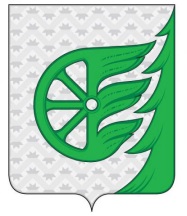 Администрация городского округа город ШахуньяНижегородской областиП О С Т А Н О В Л Е Н И ЕПриложение 1к постановлению администрациигородского округа город Шахунья Нижегородской областиот 29.11.2021 г. № 1355Наименование налогаКБК РоссийскойФедерацииУтвержденоИсполненоИсполненоНаименование налогаКБК РоссийскойФедерацииУтвержденоРублей%Доходы бюджета - ВсегоХ1409107657,54903174079,2164,1          в том числе: 
НАЛОГОВЫЕ И НЕНАЛОГОВЫЕ ДОХОДЫ000 1 00 00000 00 0000 000477396139,00321194124,0167,3НАЛОГИ НА ПРИБЫЛЬ, ДОХОДЫ000 1 01 00000 00 0000 000352501034,00250722825,3771,1Налог на доходы физических лиц000 1 01 02000 01 0000 110352501034,00250722825,3771,1Налог на доходы физических лиц с доходов, источником которых является налоговый агент, за исключением доходов, в отношении которых исчисление и уплата налога осуществляются в соответствии со статьями 227, 227.1 и 228 Налогового кодекса Российской Федерации000 1 01 02010 01 0000 110348448734,00246202809,2570,7Налог на доходы физических лиц с доходов, полученных от осуществления деятельности физическими лицами, зарегистрированными в качестве индивидуальных предпринимателей, нотариусов, занимающихся частной практикой, адвокатов, учредивших адвокатские кабинеты, и других лиц, занимающихся частной практикой в соответствии со статьей 227 Налогового кодекса Российской Федерации000 1 01 02020 01 0000 1101966600,001010646,8751,4Налог на доходы физических лиц с доходов,  полученных физическими лицами в соответствии со статьей 228 Налогового Кодекса Российской Федерации000 1 01 02030 01 0000 1101526800,002123755,47139,1Налог на доходы физических лиц в виде фиксированных авансовых платежей с доходов, полученных физическими лицами, являющимися иностранными гражданами, осуществляющими трудовую деятельность по найму на основании патента в соответствии  со статьей 227.1 Налогового кодекса Российской Федерации000 1 01 02040 01 0000 110487500,00907630,50186,2Налог на доходы физических лиц в части суммы налога, превышающей 650 000 рублей, относящейся к части налоговой базы, превышающей 5 000 000 рублей (за исключением налога на доходы физических лиц с сумм прибыли контролируемой иностранной компании, в том числе фиксированной прибыли контролируемой иностранной компании)000 1 01 02080 01 0000 11071400,00477983,28669,4НАЛОГИ НА ТОВАРЫ (РАБОТЫ, УСЛУГИ), РЕАЛИЗУЕМЫЕ НА ТЕРРИТОРИИ РОССИЙСКОЙ ФЕДЕРАЦИИ000 1 03 00000 00 0000 00018262500,0014329353,0178,5Акцизы по подакцизным товарам (продукции), производимым на территории Российской Федерации000 1 03 02000 01 0000 11018262500,0014329353,0178,5Доходы от уплаты акцизов на дизельное топливо, подлежащие распределению между бюджетами субъектов Российской Федерации и местными бюджетами с учетом установленных дифференцированных нормативов отчислений в местные бюджеты000 1 03 02230 01 0000 1107984700,006499390,3081,4Доходы от уплаты акцизов на дизельное топливо, подлежащие распределению между бюджетами субъектов Российской Федерации и местными бюджетами с учетом установленных дифференцированных нормативов отчислений в местные бюджеты (по нормативам, установленным Федеральным законом о федеральном бюджете в целях формирования дорожных фондов субъектов Российской Федерации)000 1 03 02231 01 0000 1107984700,006499390,3081,4Доходы от уплаты акцизов на моторные масла для дизельных и (или) карбюраторных (инжекторных) двигателей, подлежащие распределению между бюджетами субъектов Российской Федерации и местными бюджетами с учетом установленных дифференцированных нормативов отчислений в местные бюджеты000 1 03 02240 01 0000 11071900,0046455,5164,6Доходы от уплаты акцизов на моторные масла для дизельных и (или) карбюраторных (инжекторных) двигателей, подлежащие распределению между бюджетами субъектов Российской Федерации и местными бюджетами с учетом установленных дифференцированных нормативов отчислений в местные бюджеты (по нормативам, установленным Федеральным законом о федеральном бюджете в целях формирования дорожных фондов субъектов Российской Федерации)000 1 03 02241 01 0000 11071900,0046455,5164,6Доходы от уплаты акцизов на автомобильный бензин, подлежащие распределению между бюджетами субъектов Российской Федерации и местными бюджетами с учетом установленных дифференцированных нормативов отчислений в местные бюджеты000 1 03 02250 01 0000 11011703800,008930878,8776,3Доходы от уплаты акцизов на автомобильный бензин, подлежащие распределению между бюджетами субъектов Российской Федерации и местными бюджетами с учетом установленных дифференцированных нормативов отчислений в местные бюджеты (по нормативам, установленным Федеральным законом о федеральном бюджете в целях формирования дорожных фондов субъектов Российской Федерации)000 1 03 02251 01 0000 11011703800,008930878,8776,3Доходы от уплаты акцизов на прямогонный бензин, подлежащие распределению между бюджетами субъектов Российской Федерации и местными бюджетами с учетом установленных дифференцированных нормативов отчислений в местные бюджеты000 1 03 02260 01 0000 110-1497900,00-1147371,6776,6Доходы от уплаты акцизов на прямогонный бензин, подлежащие распределению между бюджетами субъектов Российской Федерации и местными бюджетами с учетом установленных дифференцированных нормативов отчислений в местные бюджеты (по нормативам, установленным Федеральным законом о федеральном бюджете в целях формирования дорожных фондов субъектов Российской Федерации)000 1 03 02261 01 0000 110-1497900,00-1147371,6776,6НАЛОГИ НА СОВОКУПНЫЙ ДОХОД000 1 05 00000 00 0000 00030246800,0028576725,6194,5Налог, взимаемый в связи с применением упрощенной системы налогообложения000 1 05 01000 00 0000 11021488300,0020837151,6097,0Налог, взимаемый с налогоплательщиков, выбравших в качестве объекта налогообложения  доходы000 1 05 01010 01 0000 11016331100,0015334020,3993,9Налог, взимаемый с налогоплательщиков, выбравших в качестве объекта налогообложения  доходы000 1 05 01011 01 0000 11016331100,0015334020,3993,9Налог, взимаемый с налогоплательщиков, выбравших в качестве объекта налогообложения доходы, уменьшенные на величину расходов000 1 05 01020 01 0000 1105157200,005501631,19106,7Налог, взимаемый с налогоплательщиков, выбравших в качестве объекта налогообложения доходы, уменьшенные на величину расходов (в том числе минимальный налог, зачисляемый в бюджеты субъектов Российской Федерации)000 1 05 01021 01 0000 1105157200,005501631,19106,7Минимальный налог, зачисляемый в бюджеты субъектов Российской Федерации (за налоговые периоды, истекшие до 1 января 2016 года)000 1 05 01050 01 0000 1100,001500,02#ДЕЛ/0!Единый налог на вмененный доход для отдельных видов деятельности000 1 05 02000 02 0000 1103704100,003743072,13101,1Единый налог на вмененный доход для отдельных видов деятельности000 1 05 02010 02 0000 1103704100,003743072,13101,1Единый сельскохозяйственный налог000 1 05 03000 01 0000 110245800,009000,003,7Единый сельскохозяйственный налог000 1 05 03010 01 0000 110245800,009000,003,7Налог, взимаемый в связи с применением патентной системы налогообложения000 1 05 04000 02 0000 1104808600,003987501,8882,9Налог, взимаемый в связи с применением патентной системы налогообложения, зачисляемый в бюджеты городских округов000 1 05 04010 02 0000 1104808600,003987501,8882,9НАЛОГИ НА ИМУЩЕСТВО000 1 06 00000 00 0000 00044637550,0010784285,9324,2Налог на имущество физических лиц000 1 06 01000 00 0000 11017791000,002249649,9712,6Налог на имущество физических лиц, взимаемый по  ставкам, применяемым к объектам налогообложения, расположенным в границах городских округов000 1 06 01020 04 0000 11017791000,002249649,9712,6Земельный налог000 1 06 06000 00 0000 11026846550,008534635,9631,8Земельный налог с организаций 000 1 06 06030 00 0000 11018063550,006878528,0938,1Земельный налог с организаций, обладающих земельным участком, расположенным в границах городских округов000 1 06 06032 04 0000 11018063550,006878528,0938,1Земельный налог с физических лиц000 1 06 06040 00 0000 1108783000,001656107,8718,9Земельный налог с физических лиц,   обладающих земельным участком, расположенным в границах городских округов000 1 06 06042 04 0000 1108783000,001656107,8718,9ГОСУДАРСТВЕННАЯ ПОШЛИНА000 1 08 00000 00 0000 0003941700,003131501,4079,4Государственная пошлина по делам, рассматриваемым в судах общей юрисдикции, мировыми судьями000 1 08 03000 01 0000 1103906700,003096501,4079,3 Государственная пошлина по делам, рассматриваемым в судах общей юрисдикции, мировыми судьями (за исключением Верховного Суда Российской Федерации)000 1 08 03010 01 0000 1103906700,003096501,4079,3Государственная пошлина за государственную регистрацию, а также за совершение прочих юридически значимых действий000 1 08 07000 01 0000 11035000,0035000,00100,0Государственная пошлина за выдачу разрешения на установку рекламной конструкции000 1 08 07150 01 0000 11035000,0035000,00100,0ЗАДОЛЖЕННОСТЬ И ПЕРЕРАСЧЕТЫ ПО ОТМЕНЕННЫМ НАЛОГАМ, СБОРАМ И ИНЫМ ОБЯЗАТЕЛЬНЫМ ПЛАТЕЖАМ000 1 09 00000 00 0000 0000,00-164,17#ДЕЛ/0!Налоги на имущество000 1 09 04000 00 0000 1100,00-164,17#ДЕЛ/0!Земельный налог (по обязательствам, возникшим до        1 января 2006 года)000 1 09 04050 00 0000 1100,00-164,17#ДЕЛ/0!Земельный налог (по обязательствам, возникшим до 1 января 2006 года), мобилизуемый на территориях городских округов000 1 09 04052 04 0000 1100,00-164,17#ДЕЛ/0!ДОХОДЫ ОТ ИСПОЛЬЗОВАНИЯ ИМУЩЕСТВА, НАХОДЯЩЕГОСЯ В ГОСУДАРСТВЕННОЙ И МУНИЦИПАЛЬНОЙ СОБСТВЕННОСТИ000 1 11 00000 00 0000 00021049339,009676346,3046,0Доходы в виде прибыли, приходящейся на доли в уставных (складочных) капиталах хозяйственных товариществ и обществ, или дивидендов по акциям, принадлежащим Российской Федерации, субъектам Российской Федерации или муниципальным образованиям000 1 11 01000 00 0000 120839,00839,75100,1Доходы в виде прибыли, приходящейся на доли в уставных (складочных) капиталах хозяйственных товариществ и обществ, или дивидендов по акциям, принадлежащим городским округам000 1 11 01040 04 0000 120839,00839,75100,1Доходы, получаемые в виде арендной либо иной платы за передачу в возмездное пользование государственного и муниципального имущества (за исключением имущества бюджетных и автономных учреждений, а также имущества государственных и муниципальных унитарных предприятий, в том числе казенных)000 1 11 05000 00 0000 12017467500,006355410,9536,4Доходы, получаемые в виде арендной платы за земельные участки, государственная собственность на которые не разграничена, а также средства от продажи права на заключение договоров аренды указанных земельных участков000 1 11 05010 00 0000 1205977500,002592433,3143,4Доходы, получаемые в виде арендной платы за земельные участки, государственная собственность на которые не разграничена и которые расположены в границах городских округов, а также средства от продажи права на заключение договоров аренды указанных земельных участков000 1 11 05012 04 0000 1205977500,002592433,3143,4Доходы, получаемые в виде арендной платы за земли после разграничения государственной собственности на землю, а также средства от продажи права на заключение договоров аренды указанных земельных участков (за исключением земельных участков бюджетных и автономных учреждений)000 1 11 05020 00 0000 1202000000,001624564,2381,2Доходы, получаемые в виде арендной платы, а также средства от продажи права на заключение договоров аренды за земли, находящиеся в собственности городских округов (за исключением земельных участков муниципальных бюджетных и автономных учреждений)000 1 11 05024 04 0000 1202000000,001624564,2381,2Доходы от сдачи в аренду имущества, находящегося в оперативном управлении органов государственной власти, органов местного самоуправления, органов управления государственными внебюджетными фондами и созданных ими учреждений (за исключением имущества бюджетных и автономных учреждений)000 1 11 05030 00 0000 1209490000,002138413,4122,5Доходы от сдачи в аренду имущества, находящегося в оперативном управлении органов управления городских округов и созданных ими учреждений (за исключением имущества муниципальных бюджетных и автономных учреждений)000 1 11 05034 04 0000 1209490000,002138413,4122,5Платежи от государственных и муниципальных унитарных предприятий000 1 11 07000 00 0000 12057000,002831,535,0Доходы от перечисления части прибыли государственных и муниципальных унитарных предприятий, остающейся после уплаты налогов и обязательных платежей000 1 11 07010 00 0000 12057000,002831,535,0Доходы от перечисления части прибыли, остающейся после уплаты налогов и иных обязательных платежей муниципальных унитарных предприятий, созданных городскими округами000 1 11 07014 04 0000 12057000,002831,535,0Прочие доходы от использования имущества и прав, находящихся в государственной и муниципальной собственности (за исключением имущества бюджетных и автономных учреждений, а также имущества государственных и муниципальных унитарных предприятий, в том числе казенных)000 1 11 09000 00 0000 1203524000,003317264,0794,1Прочие поступления от использования имущества, находящегося в государственной и муниципальной собственности (за исключением имущества бюджетных и автономных учреждений, а также имущества государственных и муниципальных унитарных предприятий, в том числе казенных)000 1 11 09040 00 0000 1203399000,003036768,5289,3Прочие поступления от использования имущества, находящегося в собственности городских округов (за исключением имущества муниципальных бюджетных и автономных учреждений, а также имущества муниципальных унитарных предприятий, в том числе казенных)000 1 11 09044 04 0000 1203399000,003036768,5289,3Плата, поступившая в рамках договора за предоставление права на размещение и эксплуатацию нестационарного торгового объекта, установку и эксплуатацию рекламных конструкций на землях или  земельных участках, находящихся в государственной или муниципальной собственности, и на землях или земельных участках, государственная собственность на которые не разграничена000 1 11 09080 00 0000 120125000,00280495,55224,4Плата, поступившая в рамках договора за предоставление права на размещение и эксплуатацию нестационарного торгового объекта, установку и эксплуатацию рекламных конструкций на землях или  земельных участках, находящихся в собственности городских округов, и на землях или земельных участках, государственная собственность на которые не разграничена000 1 11 09080 04 0000 120125000,00280495,55224,4ПЛАТЕЖИ ПРИ ПОЛЬЗОВАНИИ ПРИРОДНЫМИ РЕСУРСАМИ000 1 12 00000 00 0000 000576100,00239044,1941,5Плата за негативное воздействие на окружающую среду000 1 12 01000 01 0000 120576100,00239044,1941,5Плата за выбросы загрязняющих веществ в атмосферный воздух стационарными объектами000 1 12 01010 01 0000 12078600,0083176,22105,8Плата за сбросы загрязняющих веществ в водные объекты000 1 12 01030 01 0000 12047000,0019506,7941,5Плата за размещение отходов производства и потребления000 1 12 01040 01 0000 120450500,00136361,1830,3Плата за размещение отходов производства000 1 12 01041 01 0000 120450500,00136249,4430,2Плата за размещение твердых коммунальных отходов000 1 12 01042 01 0000 1200,00111,74#ДЕЛ/0!ДОХОДЫ ОТ ОКАЗАНИЯ ПЛАТНЫХ УСЛУГ И КОМПЕНСАЦИИ ЗАТРАТ ГОСУДАРСТВА000 1 13 00000 00 0000 0001469900,00792776,8553,9Доходы от компенсации затрат государства000 1 13 02000 00 0000 1301469900,00792776,8553,9Прочие доходы от компенсации затрат государства 000 1 13 02990 00 0000 1301469900,00792776,8553,9Прочие доходы от компенсации затрат  бюджетов городских округов 000 1 13 02994 04 0000 1301469900,00792776,8553,9ДОХОДЫ ОТ ПРОДАЖИ МАТЕРИАЛЬНЫХ И НЕМАТЕРИАЛЬНЫХ АКТИВОВ000 1 14 00000 00 0000 0004000000,001386030,0634,7Доходы от реализации имущества, находящегося в государственной и муниципальной собственности (за исключением движимого имущества бюджетных и автономных учреждений, а также имущества государственных и муниципальных унитарных предприятий, в том числе казенных)000 1 14 02000 00 0000 0001500000,00844702,7756,3Доходы от реализации имущества, находящегося в собственности городских округов (за исключением движимого имущества муниципальных бюджетных и автономных учреждений, а также имущества муниципальных унитарных предприятий, в том числе казенных), в части реализации основных средств по указанному имуществу000 1 14 02040 04 0000 4101500000,00811416,7754,1Доходы от реализации иного имущества, находящегося в собственности городских округов (за исключением имущества муниципальных бюджетных и автономных учреждений, а также имущества муниципальных унитарных предприятий, в том числе казенных), в части реализации основных средств по указанному имуществу000 1 14 02043 04 0000 4101500000,00811416,7754,1Доходы от реализации имущества, находящегося в собственности городских округов (за исключением имущества муниципальных бюджетных и автономных учреждений, а также имущества муниципальных унитарных предприятий, в том числе казенных), в части реализации материальных запасов по указанному имуществу000 1 14 02040 04 0000 4400,0033286,00#ДЕЛ/0!Доходы от реализации имущества, находящегося в оперативном управлении учреждений, находящихся в ведении органов управления городских округов (за исключением имущества муниципальных бюджетных и автономных учреждений), в части реализации материальных запасов по указанному имуществу000 1 14 02042 04 0000 4400,0033286,00#ДЕЛ/0!Доходы от продажи земельных участков, находящихся в государственной и муниципальной собственности000 1 14 06000 00 0000 4302400000,00541327,2922,6 Доходы     от    продажи    земельных    участков,                              государственная  собственность  на   которые   не                              разграничена000 1 14 06010 00 0000 4301200000,00369125,2930,8 Доходы    от    продажи    земельных    участков,                              государственная  собственность  на   которые   не                              разграничена и  которые  расположены  в границах городских округов000 1 14 06012 04 0000 4301200000,00369125,2930,8Доходы от продажи земельных участков, государственная собственность на которые разграничена (за исключением земельных участков бюджетных и автономных учреждений)000 1 14 06020 00 0000 4301200000,00172202,0014,4Доходы от продажи земельных участков, находящихся в собственности городских округов (за исключением земельных участков муниципальных бюджетных и автономных учреждений)000 1 14 06024 04 0000 4301200000,00172202,0014,4Плата за увеличение площади земельных участков, находящихся в частной собственности, в результате перераспределения таких земельных участков и земель (или) земельных участков, находящихся в государственной или муниципальной собственности000 1 14 06300 00 0000 430100000,000,000,0Плата за увеличение площади земельных участков, находящихся в частной собственности, в результате перераспределения таких земельных участков и земель (или) земельных участков, государственная собственность на которые не разграничена000 1 14 06310 00 0000 430100000,000,000,0Плата за увеличение площади земельных участков, находящихся в частной собственности, в результате перераспределения таких земельных участков и земель (или) земельных участков, государственная собственность на которые не разграничена и которые расположены в границах городских округов000 1 14 06312 04 0000 430100000,000,000,0ШТРАФЫ, САНКЦИИ, ВОЗМЕЩЕНИЕ УЩЕРБА000 1 16 00000 00 0000 000634077,001517980,26239,4Административные штрафы, установленные Кодексом Российской Федерации об административных правонарушениях000 1 16 01000 01 0000 14095800,00514740,46537,3Административные штрафы, установленные Главой 5 Кодекса Российской Федерации об административных правонарушениях, за административные правонарушения, посягающие на права граждан000 1 16 01050 01 0000 1404900,0038754,64790,9Административные штрафы, установленные Главой 5 Кодекса Российской Федерации об административных правонарушениях, за административные правонарушения, посягающие на права граждан, налагаемые мировыми судьями, комиссиями по делам несовершеннолетних и защите их прав000 1 16 01053 01 0000 1404900,0038754,64790,9Административные штрафы, установленные Главой 6 Кодекса Российской Федерации об административных правонарушениях, за административные правонарушения, посягающие на здоровье, санитарно-эпидемиологическое благополучие населения и общественную нравственность000 1 16 01060 01 0000 14018400,0097127,99527,9Административные штрафы, установленные Главой 6 Кодекса Российской Федерации об административных правонарушениях, за административные правонарушения, посягающие на здоровье, санитарно-эпидемиологическое благополучие населения и общественную нравственность, налагаемые мировыми судьями, комиссиями по делам несовершеннолетних и защите их прав000 1 16 01063 01 0000 14018400,0097127,99527,9Административные штрафы, установленные Главой 7 Кодекса Российской Федерации об административных правонарушениях, за административные правонарушения в области охраны собственности000 1 16 01070 01 0000 1404300,0030300,22704,7Административные штрафы, установленные Главой 7 Кодекса Российской Федерации об административных правонарушениях, за административные правонарушения в области охраны собственности, налагаемые мировыми судьями, комиссиями по делам несовершеннолетних и защите их прав000 1 16 01073 01 0000 1404300,0030300,22704,7Административные штрафы, установленные Главой 8 Кодекса Российской Федерации об административных правонарушениях, за административные правонарушения в области охраны окружающей среды и природопользования000 1 16 01080 01 0000 1400,0074000,00#ДЕЛ/0!Административные штрафы, установленные Главой 8 Кодекса Российской Федерации об административных правонарушениях, за административные правонарушения в области охраны окружающей среды и природопользования, налагаемые мировыми судьями, комиссиями по делам несовершеннолетних и защите их прав000 1 16 01083 01 0000 1400,0074000,00#ДЕЛ/0!Административные штрафы, установленные Главой 9 Кодекса Российской Федерации об административных правонарушениях, за административные правонарушения в промышленности, строительстве и энергетике000 1 16 01090 01 0000 1401300,000,000,0Административные штрафы, установленные Главой 9 Кодекса Российской Федерации об административных правонарушениях, за административные правонарушения в промышленности, строительстве и энергетике, налагаемые мировыми судьями, комиссиями по делам несовершеннолетних и защите их прав000 1 16 01093 01 0000 1401300,000,000,0Административные штрафы, установленные Главой 13 Кодекса Российской Федерации об административных правонарушениях, за административные правонарушения в области связи и информации000 1 16 01130 01 0000 1400,001000,00#ДЕЛ/0!Административные штрафы, установленные Главой 13 Кодекса Российской Федерации об административных правонарушениях, за административные правонарушения в области связи и информации, налагаемые мировыми судьями, комиссиями по делам несовершеннолетних и защите их прав000 1 16 01133 01 0000 1400,001000,00#ДЕЛ/0!Административные штрафы, установленные Главой 14 Кодекса Российской Федерации об административных правонарушениях, за административные правонарушения в области предпринимательской деятельности и деятельности саморегулируемых организаций000 1 16 01140 01 0000 140500,0014750,002950,0Административные штрафы, установленные Главой 14 Кодекса Российской Федерации об административных правонарушениях, за административные правонарушения в области предпринимательской деятельности и деятельности саморегулируемых организаций, налагаемые мировыми судьями, комиссиями по делам несовершеннолетних и защите их прав000 1 16 01143 01 0000 140500,0014750,002950,0Административные штрафы, установленные Главой 15 Кодекса Российской Федерации об административных правонарушениях, за административные правонарушения в области финансов, налогов и сборов, страхования, рынка ценных бумаг000 1 16 01150 01 0000 1406300,0015230,63241,8Административные штрафы, установленные Главой 15 Кодекса Российской Федерации об административных правонарушениях, за административные правонарушения в области финансов, налогов и сборов, страхования, рынка ценных бумаг (за исключением штрафов, указанных в пункте 6 статьи 46 Бюджетного кодекса Российской Федерации), налагаемые мировыми судьями, комиссиями по делам несовершеннолетних и защите их прав000 1 16 01153 01 0000 1406300,0015230,63241,8Административные штрафы, установленные Главой 17 Кодекса Российской Федерации об административных правонарушениях, за административные правонарушения, посягающие на институты государственной власти000 1 16 01170 01 0000 1401100,000,000,0Административные штрафы, установленные Главой 17 Кодекса Российской Федерации об административных правонарушениях, за административные правонарушения, посягающие на институты государственной власти, налагаемые мировыми судьями, комиссиями по делам несовершеннолетних и защите их прав000 1 16 01173 01 0000 1401100,000,000,0Административные штрафы, установленные Главой 19 Кодекса Российской Федерации об административных правонарушениях, за административные правонарушения против порядка управления000 1 16 01190 01 0000 14025200,00146400,60581,0Административные штрафы, установленные Главой 19 Кодекса Российской Федерации об административных правонарушениях, за административные правонарушения против порядка управления, налагаемые мировыми судьями, комиссиями по делам несовершеннолетних и защите их прав000 1 16 01193 01 0000 14025200,00146400,60581,0Административные штрафы, установленные Главой 20 Кодекса Российской Федерации об административных правонарушениях, за административные правонарушения, посягающие на общественный порядок и общественную безопасность000 1 16 01200 01 0000 14033800,0097176,38287,5Административные штрафы, установленные Главой 20 Кодекса Российской Федерации об административных правонарушениях, за административные правонарушения, посягающие на общественный порядок и общественную безопасность, налагаемые мировыми судьями, комиссиями по делам несовершеннолетних и защите их прав000 1 16 01203 01 0000 14033800,0097176,38287,5Административные штрафы, установленные законами субъектов Российской Федерации об административных правонарушениях000 1 16 02000 02 0000 14013000,0020000,00153,8Административные штрафы, установленные законами субъектов Российской Федерации об административных правонарушениях, за нарушение муниципальных правовых актов000 1 16 02020 02 0000 14013000,0020000,00153,8Штрафы, неустойки, пени, уплаченные в соответствии с законом или договором в случае неисполнения или ненадлежащего исполнения обязательств перед государственным (муниципальным) органом, органом управления государственным внебюджетным фондом, казенным учреждением, Центральным банком Российской Федерации, иной организацией, действующей от имени Российской Федерации000 1 16 07000 00 0000 140423966,00662893,03156,4Штрафы, неустойки, пени, уплаченные в случае просрочки исполнения поставщиком (подрядчиком, исполнителем) обязательств, предусмотренных государственным (муниципальным) контрактом000 1 16 07010 00 0000 1409700,00224890,392318,5Штрафы, неустойки, пени, уплаченные в случае просрочки исполнения поставщиком (подрядчиком, исполнителем) обязательств, предусмотренных муниципальным контрактом, заключенным муниципальным органом,  казенным учреждением городского округа000 1 16 07010 04 0000 1409700,00224890,392318,5Иные штрафы, неустойки, пени, уплаченные в соответствии с законом или договором в случае неисполнения или ненадлежащего исполнения обязательств перед государственным (муниципальным) органом, казенным учреждением, Центральным банком Российской Федерации, государственной корпорацией000 1 16 07090 00 0000 140414266,00438002,64105,7Иные штрафы, неустойки, пени, уплаченные в соответствии с законом или договором в случае неисполнения или ненадлежащего исполнения обязательств перед муниципальным органом, (муниципальным казенным учреждением) городского округа000 1 16 07090 04 0000 140414266,00438002,64105,7Платежи в целях возмещения причиненного ущерба (убытков)000 1 16 10000 00 0000 140101311,00314805,81310,7Платежи по искам о возмещении ущерба, а также платежи, уплачиваемые при добровольном возмещении ущерба, причиненного муниципальному имуществу городского округа (за исключением имущества, закрепленного за муниципальными бюджетными (автономными) учреждениями, унитарными предприятиями)000 1 16 10030 04 0000 140101311,00101311,15100,0Возмещение ущерба при возникновении страховых случаев, когда выгодоприобретателями выступают получатели средств бюджета городского округа000 1 16 10031 04 0000 14079200,0079200,00100,0Прочее возмещение ущерба, причиненного муниципальному имуществу городского округа (за исключением имущества, закрепленного за муниципальными бюджетными (автономными) учреждениями, унитарными предприятиями)000 1 16 10032 04 0000 14022111,0022111,15100,0Денежные взыскания, налагаемые в возмещение ущерба, причиненного в результате незаконного или нецелевого использования бюджетных средств000 1 16 10100 00 0000 1400,0092370,91#ДЕЛ/0!Денежные взыскания, налагаемые в возмещение ущерба, причиненного в результате незаконного или нецелевого использования бюджетных средств (в части бюджетов городских округов)000 1 16 10100 04 0000 1400,0092370,91#ДЕЛ/0!Доходы от денежных взысканий (штрафов), поступающие в счет погашения задолженности, образовавшейся до 1 января 2020 года, подлежащие зачислению в бюджеты бюджетной системы Российской Федерации по нормативам, действовавшим в 2019 году000 1 16 10120 00 0000 1400,00121123,75#ДЕЛ/0!Доходы от денежных взысканий (штрафов), поступающие в счет погашения задолженности, образовавшейся до 1 января 2020 года, подлежащие зачислению в бюджет муниципального образования по нормативам, действовавшим в 2019 году000 1 16 10123 01 0000 1400,00111290,34#ДЕЛ/0!Доходы от денежных взысканий (штрафов), поступающие в счет погашения задолженности, образовавшейся до 1 января 2020 года, подлежащие зачислению в федеральный бюджет и бюджет муниципального образования по нормативам, действовавшим в 2019 году000 1 16 10129 01 0000 1400,009833,41#ДЕЛ/0!Платежи, уплачиваемые в целях возмещения вреда000 1 16 11000 01 0000 1400,005540,96#ДЕЛ/0!Платежи по искам о возмещении вреда, причиненного окружающей среде, а также платежи, уплачиваемые при добровольном возмещении вреда, причиненного окружающей среде (за исключением вреда, причиненного окружающей среде на особо охраняемых природных территориях, а также вреда, причиненного водным объектам), подлежащие зачислению в бюджет муниципального образования000 1 16 11050 01 0000 1400,005540,96#ДЕЛ/0!ПРОЧИЕ НЕНАЛОГОВЫЕ ДОХОДЫ000 1 17 00000 00 0000 00077139,0037419,2048,5Инициативные платежи000 1 17 15000 00 0000 15077139,0037419,2048,5Инициативные платежи, зачисляемые в бюджеты городских округов000 1 17 15020 04 0000 15077139,0037419,2048,5БЕЗВОЗМЕЗДНЫЕ ПОСТУПЛЕНИЯ000 2 00 00000 00 0000 000931711518,54581979955,2062,5БЕЗВОЗМЕЗДНЫЕ ПОСТУПЛЕНИЯ ОТ ДРУГИХ БЮДЖЕТОВ БЮДЖЕТНОЙ СИСТЕМЫ РОССИЙСКОЙ ФЕДЕРАЦИИ000 2 02 00000 00 0000 000919207101,11572153581,7262,2Дотации бюджетам бюджетной системы Российской Федерации000 2 02 10000 00 0000 150151341000,00109880231,2572,6Дотации на выравнивание бюджетной обеспеченности000 2 02 15001 00 0000 15096680500,0068884856,2571,3Дотации бюджетам городских округов на выравнивание бюджетной обеспеченности из бюджета субъекта Российской Федерации000 2 02 15001 04 0000 15096680500,0068884856,2571,3Дотации бюджетам на поддержку мер по обеспечению сбалансированности бюджетов000 2 02 15002 00 0000 15054660500,0040995375,0075,0Дотации бюджетам городских округов на поддержку мер по обеспечению сбалансированности бюджетов000 2 02 15002 04 0000 15054660500,0040995375,0075,0Субсидии бюджетам бюджетной системы Российской Федерации (межбюджетные субсидии)000 2 02 20000 00 0000 150255045900,12103846990,3240,7Субсидии бюджетам на софинансирование
капитальных вложений в объекты
муниципальной собственности000 2 02 20077 00 0000 1504513282,003670782,0081,3Субсидии бюджетам городских округов на софинансирование капитальных вложений в объекты муниципальной собственности000 2 02 20077 04 0000 1504513282,003670782,0081,3Субсидии бюджетам на осуществление дорожной деятельности в отношении автомобильных дорог общего пользования, а также капитального ремонта и ремонта дворовых территорий многоквартирных домов, проездов к дворовым территориям многоквартирных домов населенных пунктов000 2 02 20216 00 0000 1509662000,000,000,0Субсидии бюджетам городских округов на осуществление дорожной деятельности в отношении автомобильных дорог общего пользования, а также капитального ремонта и ремонта дворовых территорий многоквартирных домов, проездов к дворовым территориям многоквартирных домов населенных пунктов000 2 02 20216 04 0000 1509662000,000,000,0Субсидии бюджетам муниципальных образований на обеспечение мероприятий по переселению граждан из аварийного жилищного фонда, в том числе переселению граждан из аварийного жилищного фонда с учетом необходимости развития малоэтажного жилищного строительства, за счет средств, поступивших от государственной корпорации - Фонда содействия реформированию жилищно-коммунального хозяйства000 2 02 20299 00 0000 15045314370,8412667584,6628,0Субсидии бюджетам городских округов на обеспечение мероприятий по переселению граждан из аварийного жилищного фонда, в том числе переселению граждан из аварийного жилищного фонда с учетом необходимости развития малоэтажного жилищного строительства, за счет средств, поступивших от государственной корпорации - Фонда содействия реформированию жилищно-коммунального хозяйства000 2 02 20299 04 0000 15045314370,8412667584,6628,0Субсидии бюджетам муниципальных образований на обеспечение мероприятий по переселению граждан из аварийного жилищного фонда, в том числе переселению граждан из аварийного жилищного фонда с учетом необходимости развития малоэтажного жилищного строительства, за счет средств бюджетов000 2 02 20302 00 0000 1501528291,86428969,7128,1Субсидии бюджетам городских округов на обеспечение мероприятий по переселению граждан из аварийного жилищного фонда, в том числе переселению граждан из аварийного жилищного фонда с учетом необходимости развития малоэтажного жилищного строительства, за счет средств бюджетов000 2 02 20302 04 0000 1501528291,86428969,7128,1Субсидии бюджетам на организацию бесплатного горячего питания обучающихся, получающих начальное общее образование в государственных и муниципальных образовательных организациях000 2 02 25304 00 0000 15016652538,7010362460,0762,2Субсидии бюджетам городских округов на организацию бесплатного горячего питания обучающихся, получающих начальное общее образование в государственных и муниципальных образовательных организациях000 2 02 25304 04 0000 15016652538,7010362460,0762,2Субсидии бюджетам на обеспечение развития и укрепления материально-технической базы домов культуры в населенных пунктах с числом жителей до 50 тысяч человек000 2 02 25467 00 0000 150829740,41829740,41100,0Субсидии бюджетам городских округов на обеспечение развития и укрепления материально-технической базы домов культуры в населенных пунктах с числом жителей до 50 тысяч человек000 2 02 25467 04 0000 150829740,41829740,41100,0Субсидии бюджетам на поддержку отрасли культуры000 2 02 25519 00 0000 150135135,14135135,14100,0Субсидии бюджетам городских округов на поддержку отрасли культуры000 2 02 25519 04 0000 150135135,14135135,14100,0Субсидии бюджетам на реализацию программ формирования современной городской среды000 2 02 25555 00 0000 15011062538,1710671539,3596,5Субсидии бюджетам городских округов на реализацию программ формирования современной городской среды000 2 02 25555 04 0000 15011062538,1710671539,3596,5Субсидии бюджетам за счет средств резервного фонда Правительства Российской Федерации000 2 02 29001 00 0000 15024694900,001314986,255,3Субсидии бюджетам городских округов за счет средств резервного фонда Правительства Российской Федерации000 2 02 29001 04 0000 15024694900,001314986,255,3Прочие субсидии000 2 02 29999 00 0000 150140653103,0063765792,7345,3Прочие субсидии бюджетам городских округов000 2 02 29999 04 0000 150140653103,0063765792,7345,3Субвенции бюджетам бюджетной системы Российской Федерации000 2 02 30000 00 0000 150425778443,15307875180,8772,3Субвенции местным бюджетам на выполнение передаваемых полномочий субъектов Российской Федерации000 2 02 30024 00 0000 150353156102,00253716060,1771,8Субвенции бюджетам городских округов на выполнение передаваемых полномочий субъектов Российской Федерации000 2 02 30024 04 0000 150353156102,00253716060,1771,8Субвенции бюджетам на компенсацию части платы, взимаемой с родителей (законных представителей) за присмотр и уход за детьми, посещающими образовательные организации, реализующие образовательные программы дошкольного образования000 2 02 30029 00 0000 1505595700,004196775,0075,0Субвенции бюджетам городских округов на компенсацию части платы, взимаемой с родителей (законных представителей) за присмотр и уход за детьми, посещающими образовательные организации, реализующие образовательные программы дошкольного образования000 2 02 30029 04 0000 1505595700,004196775,0075,0Субвенции бюджетам муниципальных образований на предоставление жилых помещений детям-сиротам и детям, оставшимся без попечения родителей, лицам из их числа по договорам найма специализированных жилых помещений000 2 02 35082 00 0000 15018720000,0011500721,7061,4Субвенции бюджетам городских округов на предоставление жилых помещений детям-сиротам и детям, оставшимся без попечения родителей, лицам из их числа по договорам найма специализированных жилых помещений000 2 02 35082 04 0000 15018720000,0011500721,7061,4Субвенции бюджетам на осуществление полномочий по составлению (изменению) списков кандидатов в присяжные заседатели федеральных судов общей юрисдикции в Российской Федерации000 2 02 35120 00 0000 15025200,0015612,6262,0Субвенции бюджетам городских округов на осуществление полномочий по составлению (изменению) списков кандидатов в присяжные заседатели федеральных судов общей юрисдикции в Российской Федерации000 2 02 35120 04 0000 15025200,0015612,6262,0Субвенции бюджетам на осуществление полномочий по обеспечению жильем отдельных категорий граждан, установленных Федеральным законом от 24 ноября 1995 года № 181-ФЗ "О социальной защите инвалидов в Российской Федерации"000 2 02 35176 00 0000 150932706,00932706,00100,0Субвенции бюджетам городских округов на осуществление полномочий по обеспечению жильем отдельных категорий граждан, установленных Федеральным законом от 24 ноября 1995 года № 181-ФЗ "О социальной защите инвалидов в Российской Федерации"000 2 02 35176 04 0000 150932706,00932706,00100,0Субвенции бюджетам муниципальных образований на ежемесячное денежное вознаграждение за классное руководство педагогическим работникам государственных и муниципальных общеобразовательных организаций000 2 02 35303 00 0000 15016384300,0012169509,0074,3Субвенции бюджетам городских округов на ежемесячное денежное вознаграждение за классное руководство педагогическим работникам государственных и муниципальных общеобразовательных организаций000 2 02 35303 04 0000 15016384300,0012169509,0074,3Субвенции бюджетам на стимулирование развития приоритетных подотраслей агропромышленного комплекса и развитие малых форм хозяйствования000 2 02 35502 00 0000 1503511747,973189460,7090,8Субвенции бюджетам городских округов на стимулирование развития приоритетных подотраслей агропромышленного комплекса и развитие малых форм хозяйствования000 2 02 35502 04 0000 1503511747,973189460,7090,8Субвенции бюджетам на поддержку сельскохозяйственного производства по отдельным подотраслям растениеводства и животноводства000 2 02 35508 00 0000 15027452687,1822154335,6880,7Субвенции бюджетам городских округов на поддержку сельскохозяйственного производства по отдельным подотраслям растениеводства и животноводства000 2 02 35508 04 0000 15027452687,1822154335,6880,7Иные межбюджетные трансферты000 2 02 40000 00 0000 15087041757,8450551179,2858,1Межбюджетные трансферты, передаваемые бюджетам для компенсации дополнительных расходов, возникших в результате решений, принятых органами власти другого уровня000 2 02 45160 00 0000 15087041757,8450551179,2858,1Межбюджетные трансферты, передаваемые бюджетам городских округов для компенсации дополнительных расходов, возникших в результате решений, принятых органами власти другого уровня000 2 02 45160 04 0000 15087041757,8450551179,2858,1БЕЗВОЗМЕЗДНЫЕ ПОСТУПЛЕНИЯ ОТ НЕГОСУДАРСТВЕННЫХ ОРГАНИЗАЦИЙ000 2 04 00000 00 0000 0003019600,0090000,003,0Безвозмездные поступления от негосударственных организаций в бюджеты городских округов000 2 04 04000 04 0000 1503019600,0090000,003,0Поступления от денежных пожертвований, предоставляемых негосударственными организациями получателям средств бюджетов городских округов000 2 04 04020 04 0000 1503019600,0090000,003,0ДОХОДЫ БЮДЖЕТОВ БЮДЖЕТНОЙ СИСТЕМЫ РОССИЙСКОЙ ФЕДЕРАЦИИ ОТ ВОЗВРАТА ОСТАТКОВ СУБСИДИЙ, СУБВЕНЦИЙ И ИНЫХ МЕЖБЮДЖЕТНЫХ ТРАНСФЕРТОВ, ИМЕЮЩИХ ЦЕЛЕВОЕ НАЗНАЧЕНИЕ, ПРОШЛЫХ ЛЕТ000 2 18 00000 00 0000 00011021974,0311409640,00103,5Доходы бюджетов бюджетной системы Российской Федерации от возврата бюджетами бюджетной системы Российской Федерации остатков субсидий, субвенций и иных межбюджетных трансфертов, имеющих целевое назначение, прошлых лет, а также от возврата организациями остатков субсидий прошлых лет000 2 18 00000 00 0000 15011021974,0311409640,00103,5Доходы бюджетов городских округов от возврата бюджетами бюджетной системы Российской Федерации остатков субсидий, субвенций и иных межбюджетных трансфертов, имеющих целевое назначение, прошлых лет, а также от возврата организациями остатков субсидий прошлых лет000 2 18 00000 04 0000 15011021974,0311409640,00103,5Доходы бюджетов городских округов от возврата организациями остатков субсидий прошлых лет000 2 18 04000 04 0000 15011021974,0311409640,00103,5Доходы бюджетов городских округов от возврата бюджетными учреждениями остатков субсидий прошлых лет000 2 18 04010 04 0000 15011021974,0311409640,00103,5ВОЗВРАТ ОСТАТКОВ СУБСИДИЙ, СУБВЕНЦИЙ И ИНЫХ МЕЖБЮДЖЕТНЫХ ТРАНСФЕРТОВ, ИМЕЮЩИХ ЦЕЛЕВОЕ НАЗНАЧЕНИЕ, ПРОШЛЫХ ЛЕТ000 2 19 00000 00 0000 000-1537156,60-1673266,52108,9Возврат остатков субсидий, субвенций и иных межбюджетных трансфертов, имеющих целевое назначение, прошлых лет из бюджетов городских округов000 2 19 00000 04 0000 150-1537156,60-1673266,52108,9Возврат остатков иных межбюджетных трансфертов, передаваемых для компенсации дополнительных расходов, возникших в результате решений, принятых органами власти другого уровня, из бюджетов городских округов000 2 19 45160 04 0000 150-92925,89-92925,89100,0Возврат прочих остатков субсидий, субвенций и иных межбюджетных трансфертов, имеющих целевое назначение, прошлых лет из бюджетов городских округов000 2 19 60010 04 0000 150-1444230,71-1580340,63109,4Приложение 2к постановлению администрациигородского округа город Шахунья Нижегородской областиот 29.11.2021 г. № 1355Наименование показателяКод бюджетной классификацииКод бюджетной классификацииКассовое исполнениеКассовое исполнениеФинансовое управление администрации городского округа город Шахунья Нижегородской областиИные штрафы, неустойки, пени, уплаченные в соответствии с законом или договором в случае неисполнения или ненадлежащего исполнения обязательств перед муниципальным органом, (муниципальным казенным учреждением) городского округа0011.16.07090.04.0000.1401.16.07090.04.0000.14058736,48Дотации бюджетам городских округов на выравнивание бюджетной обеспеченности за счет средств областного бюджета0012.02.15001.04.0220.1502.02.15001.04.0220.15068884856,25Дотации бюджетам городских округов на поддержку мер по обеспечению сбалансированности бюджетов за счет средств областного бюджета0012.02.15002.04.0220.1502.02.15002.04.0220.15040995375,00Прочие субсидии бюджетам городских округов за счет средств областного бюджета0012.02.29999.04.0220.1502.02.29999.04.0220.15024250500,00Федеральная служба по надзору в сфере природопользованияПлата за выбросы загрязняющих веществ в атмосферный воздух стационарными объектами (федеральные государственные органы, Банк России, органы управления государственными внебюджетными фондами Российской Федерации)0481.12.01010.01.6000.1201.12.01010.01.6000.12083176,22Плата за сбросы загрязняющих веществ в водные объекты (федеральные государственные органы, Банк России, органы управления государственными внебюджетными фондами Российской Федерации)0481.12.01030.01.6000.1201.12.01030.01.6000.12019506,79Плата за размещение отходов производства (федеральные государственные органы, Банк России, органы управления государственными внебюджетными фондами Российской Федерации)0481.12.01041.01.6000.1201.12.01041.01.6000.120136249,44Плата за размещение твердых коммунальных отходов (федеральные государственные органы, Банк России, органы управления государственными внебюджетными фондами Российской Федерации)0481.12.01042.01.6000.1201.12.01042.01.6000.120111,74Министерство здравоохранения Российской ФедерацииДоходы от денежных взысканий (штрафов), поступающие в счет погашения задолженности, образовавшейся до 1 января 2020 года, подлежащие зачислению в бюджет муниципального образования по нормативам, действовавшим в 2019 году (доходы бюджетов городских округов за исключением доходов, направляемых на формирование муниципального дорожного фонда, а также иных платежей в случае принятия решения финансовым органом муниципального образования о раздельном учете задолженности)0561.16.10123.01.0041.1401.16.10123.01.0041.14051710,81Платежи по искам о возмещении вреда, причиненного окружающей среде, а также платежи, уплачиваемые при добровольном возмещении вреда, причиненного окружающей среде (за исключением вреда, причиненного окружающей среде на особо охраняемых природных территориях, а также вреда, причиненного водным объектам), подлежащие зачислению в бюджет муниципального образования0561.16.11050.01.0000.1401.16.11050.01.0000.1405540,96Муниципальное казенное учреждение культуры "Центр организационно-методической работы учреждений культуры городского округа город Шахунья Нижегородской области"Субсидии бюджетам городских округов на обеспечение развития и укрепления материально-технической базы домов культуры в населенных пунктах с числом жителей до 50 тысяч человек за счет средств федерального бюджета0572.02.25467.04.0110.1502.02.25467.04.0110.150614007,90Субсидии бюджетам городских округов на обеспечение развития и укрепления материально-технической базы домов культуры в населенных пунктах с числом жителей до 50 тысяч человек за счет средств областного бюджета0572.02.25467.04.0220.1502.02.25467.04.0220.150215732,51Субсидия бюджетам городских округов на поддержку отрасли культуры за счет средств федерального бюджета0572.02.25519.04.0110.1502.02.25519.04.0110.150100000,00Субсидия бюджетам городских округов на поддержку отрасли культуры за счет средств областного бюджета0572.02.25519.04.0220.1502.02.25519.04.0220.15035135,14Межбюджетные трансферты, передаваемые бюджетам городских округов для компенсации дополнительных расходов, возникших в результате решений, принятых органами власти другого уровня за счет средств областного бюджета0572.02.45160.04.0220.1502.02.45160.04.0220.150746290,00Доходы бюджетов городских округов от возврата бюджетными учреждениями остатков субсидий прошлых лет0572.18.04010.04.0000.1502.18.04010.04.0000.1501115442,94Управление образования администрации городского округа город Шахунья Нижегородской областиДоходы от реализации имущества, находящегося в оперативном управлении учреждений, находящихся в ведении органов управления городских округов (за исключением имущества муниципальных бюджетных и автономных учреждений), в части реализации материальных запасов по указанному имуществу0741.14.02042.04.0000.4401.14.02042.04.0000.44033286,00Субсидии бюджетам городских округов на организацию бесплатного горячего питания обучающихся, получающих начальное общее образование в государственных и муниципальных образовательных организациях за счет средств федерального бюджета0742.02.25304.04.0110.1502.02.25304.04.0110.1507668220,46Субсидии бюджетам городских округов на организацию бесплатного горячего питания обучающихся, получающих начальное общее образование в государственных и муниципальных образовательных организациях за счет средств областного бюджета0742.02.25304.04.0220.1502.02.25304.04.0220.1502694239,61Прочие субсидии бюджетам городских округов за счет средств областного бюджета0742.02.29999.04.0220.1502.02.29999.04.0220.15026998016,18Субвенции бюджетам городских округов на выполнение передаваемых полномочий субъектов Российской Федерации за счет средств областного бюджета0742.02.30024.04.0220.1502.02.30024.04.0220.150246481653,75Субвенции бюджетам городских округов на компенсацию части платы, взимаемой с родителей (законных представителей) за присмотр и уход за детьми, посещающими образовательные организации, реализующие образовательные программы дошкольного образования за счет средств областного бюджета0742.02.30029.04.0220.1502.02.30029.04.0220.1504196775,00Субвенции бюджетам городских округов на ежемесячное денежное вознаграждение за классное руководство педагогическим работникам государственных и муниципальных общеобразовательных организаций за счет средств федерального бюджета0742.02.35303.04.0110.1502.02.35303.04.0110.15012169509,00Межбюджетные трансферты, передаваемые бюджетам городских округов для компенсации дополнительных расходов, возникших в результате решений, принятых органами власти другого уровня за счет средств областного бюджета0742.02.45160.04.0220.1502.02.45160.04.0220.1502767642,20Доходы бюджетов городских округов от возврата бюджетными учреждениями остатков субсидий прошлых лет0742.18.04010.04.0000.1502.18.04010.04.0000.1509978461,52Возврат остатков иных межбюджетных трансфертов, передаваемых для компенсации дополнительных расходов, возникших в результате решений, принятых органами власти другого уровня, из бюджетов городских округов0742.19.45160.04.0000.1502.19.45160.04.0000.150-92925,89Возврат прочих остатков субсидий, субвенций и иных межбюджетных трансфертов, имеющих целевое назначение, прошлых лет из бюджетов городских округов0742.19.60010.04.0000.1502.19.60010.04.0000.150-1350388,26Управление сельского хозяйства администрации городского округа город Шахунья Нижегородской областиСубсидии бюджетам городских округов за счет средств резервного фонда Правительства Российской Федерации (федеральные средства)0822.02.29001.04.0110.1502.02.29001.04.0110.1501314986,25Субвенции бюджетам городских округов на выполнение передаваемых полномочий субъектов Российской Федерации за счет средств областного бюджета0822.02.30024.04.0220.1502.02.30024.04.0220.1506485393,42Субвенции бюджетам городских округов на стимулирование развития приоритетных подотраслей агропромышленного комплекса и развитие малых форм хозяйствования за счет федерального бюджета0822.02.35502.04.0110.1502.02.35502.04.0110.1501717550,06Субвенции бюджетам городских округов на стимулирование развития приоритетных подотраслей агропромышленного комплекса и развитие малых форм хозяйствования за счет областного бюджета0822.02.35502.04.0220.1502.02.35502.04.0220.1501471910,64Субвенции бюджетам городских округов на поддержку сельскохозяйственного производства по отдельным подотраслям растениеводства и животноводства за счет средств федерального бюджета0822.02.35508.04.0110.1502.02.35508.04.0110.1503033710,48Субвенции бюджетам городских округов на поддержку сельскохозяйственного производства по отдельным подотраслям растениеводства и животноводства за счет средств областного бюджета0822.02.35508.04.0220.1502.02.35508.04.0220.15019120625,20Федеральное казначействоДоходы от уплаты акцизов на дизельное топливо, подлежащие распределению между бюджетами субъектов Российской Федерации и местными бюджетами с учетом установленных дифференцированных нормативов отчислений в местные бюджеты (по нормативам, установленным федеральным законом о федеральном бюджете в целях формирования дорожных фондов субъектов Российской Федерации)1001.03.02231.01.0000.1101.03.02231.01.0000.1106499390,30Доходы от уплаты акцизов на моторные масла для дизельных и (или) карбюраторных (инжекторных) двигателей, подлежащие распределению между бюджетами субъектов Российской Федерации и местными бюджетами с учетом установленных дифференцированных нормативов отчислений в местные бюджеты (по нормативам, установленным федеральным законом о федеральном бюджете в целях формирования дорожных фондов субъектов Российской Федерации)1001.03.02241.01.0000.1101.03.02241.01.0000.11046455,51Доходы от уплаты акцизов на автомобильный бензин, подлежащие распределению между бюджетами субъектов Российской Федерации и местными бюджетами с учетом установленных дифференцированных нормативов отчислений в местные бюджеты (по нормативам, установленным федеральным законом о федеральном бюджете в целях формирования дорожных фондов субъектов Российской Федерации)1001.03.02251.01.0000.1101.03.02251.01.0000.1108930878,87Доходы от уплаты акцизов на прямогонный бензин, подлежащие распределению между бюджетами субъектов Российской Федерации и местными бюджетами с учетом установленных дифференцированных нормативов отчислений в местные бюджеты (по нормативам, установленным федеральным законом о федеральном бюджете в целях формирования дорожных фондов субъектов Российской Федерации)1001.03.02261.01.0000.1101.03.02261.01.0000.110-1147371,67Федеральная служба по труду и занятости14329353,01Административные штрафы, установленные Главой 5 Кодекса Российской Федерации об административных правонарушениях, за административные правонарушения, посягающие на права граждан, налагаемые мировыми судьями, комиссиями по делам несовершеннолетних и защите их прав (штрафы за неисполнение родителями или иными законными представителями несовершеннолетних обязанностей по содержанию и воспитанию несовершеннолетних)1501.16.01053.01.0035.1401.16.01053.01.0035.1407254,64Административные штрафы, установленные Главой 6 Кодекса Российской Федерации об административных правонарушениях, за административные правонарушения, посягающие на здоровье, санитарно-эпидемиологическое благополучие населения и общественную нравственность, налагаемые мировыми судьями, комиссиями по делам несовершеннолетних и защите их прав (иные штрафы)1501.16.01063.01.9000.1401.16.01063.01.9000.1402009,05Административные штрафы, установленные Главой 7 Кодекса Российской Федерации об административных правонарушениях, за административные правонарушения в области охраны собственности, налагаемые мировыми судьями, комиссиями по делам несовершеннолетних и защите их прав (штрафы за мелкое хищение)1501.16.01073.01.0027.1401.16.01073.01.0027.1400,16Административные штрафы, установленные Главой 19 Кодекса Российской Федерации об административных правонарушениях, за административные правонарушения против порядка управления, налагаемые мировыми судьями, комиссиями по делам несовершеннолетних и защите их прав (иные штрафы)1501.16.01193.01.9000.1401.16.01193.01.9000.1401500,00Административные штрафы, установленные Главой 20 Кодекса Российской Федерации об административных правонарушениях, за административные правонарушения, посягающие на общественный порядок и общественную безопасность, налагаемые мировыми судьями, комиссиями по делам несовершеннолетних и защите их прав (штрафы за появление в общественных местах в состоянии опьянения)1501.16.01203.01.0021.1401.16.01203.01.0021.1401250,00Административные штрафы, установленные Главой 20 Кодекса Российской Федерации об административных правонарушениях, за административные правонарушения, посягающие на общественный порядок и общественную безопасность, налагаемые мировыми судьями, комиссиями по делам несовершеннолетних и защите их прав (иные штрафы)1501.16.01203.01.9000.1401.16.01203.01.9000.1401003,27Федеральная налоговая службаНалог на доходы физических лиц с доходов, источником которых является налоговый агент, за исключением доходов, в отношении которых исчисление и уплата налога осуществляются в соответствии со статьями 227, 227.1 и 228 Налогового кодекса Российской Федерации (сумма платежа (перерасчеты, недоимка и задолженность по соответствующему платежу, в том числе по отмененному)1821.01.02010.01.1000.1101.01.02010.01.1000.110245878504,32Налог на доходы физических лиц с доходов, источником которых является налоговый агент, за исключением доходов, в отношении которых исчисление и уплата налога осуществляются в соответствии со статьями 227, 227.1 и 228 Налогового кодекса Российской Федерации (пени по соответствующему платежу)1821.01.02010.01.2100.1101.01.02010.01.2100.110-648,48Налог на доходы физических лиц с доходов, источником которых является налоговый агент, за исключением доходов, в отношении которых исчисление и уплата налога осуществляются в соответствии со статьями 227, 227.1 и 228 Налогового кодекса Российской Федерации (суммы денежных взысканий (штрафов) по соответствующему платежу согласно законодательству Российской Федерации)1821.01.02010.01.3000.1101.01.02010.01.3000.110324964,60Налог на доходы физических лиц с доходов, источником которых является налоговый агент, за исключением доходов, в отношении которых исчисление и уплата налога осуществляются в соответствии со статьями 227, 227.1 и 228 Налогового кодекса Российской Федерации (прочие поступления)1821.01.02010.01.4000.1101.01.02010.01.4000.110-11,19Налог на доходы физических лиц с доходов, полученных от осуществления деятельности физическими лицами, зарегистрированными в качестве индивидуальных предпринимателей, нотариусов, занимающихся частной практикой, адвокатов, учредивших адвокатские кабинеты, и других лиц, занимающихся частной практикой в соответствии со статьей 227 Налогового кодекса Российской Федерации (сумма платежа (перерасчеты, недоимка и задолженность по соответствующему платежу, в том числе по отмененному)1821.01.02020.01.1000.1101.01.02020.01.1000.1101001777,98Налог на доходы физических лиц с доходов, полученных от осуществления деятельности физическими лицами, зарегистрированными в качестве индивидуальных предпринимателей, нотариусов, занимающихся частной практикой, адвокатов, учредивших адвокатские кабинеты, и других лиц, занимающихся частной практикой в соответствии со статьей 227 Налогового кодекса Российской Федерации (пени по соответствующему платежу)1821.01.02020.01.2100.1101.01.02020.01.2100.1103568,89Налог на доходы физических лиц с доходов, полученных от осуществления деятельности физическими лицами, зарегистрированными в качестве индивидуальных предпринимателей, нотариусов, занимающихся частной практикой, адвокатов, учредивших адвокатские кабинеты, и других лиц, занимающихся частной практикой в соответствии со статьей 227 Налогового кодекса Российской Федерации (суммы денежных взысканий (штрафов) по соответствующему платежу согласно законодательству Российской Федерации)1821.01.02020.01.3000.1101.01.02020.01.3000.1105300,00Налог на доходы физических лиц с доходов, полученных физическими лицами в соответствии со статьей 228 Налогового кодекса Российской Федерации (сумма платежа (перерасчеты, недоимка и задолженность по соответствующему платежу, в том числе по отмененному)1821.01.02030.01.1000.1101.01.02030.01.1000.1102105800,70Налог на доходы физических лиц с доходов, полученных физическими лицами в соответствии со статьей 228 Налогового кодекса Российской Федерации (пени по соответствующему платежу)1821.01.02030.01.2100.1101.01.02030.01.2100.1106105,01Налог на доходы физических лиц с доходов, полученных физическими лицами в соответствии со статьей 228 Налогового кодекса Российской Федерации (суммы денежных взысканий (штрафов) по соответствующему платежу согласно законодательству Российской Федерации)1821.01.02030.01.3000.1101.01.02030.01.3000.11011849,76Налог на доходы физических лиц в виде фиксированных авансовых платежей с доходов, полученных физическими лицами, являющимися иностранными гражданами, осуществляющими трудовую деятельность по найму на основании патента в соответствии со статьей 227.1 Налогового кодекса Российской Федерации (сумма платежа (перерасчеты, недоимка и задолженность по соответствующему платежу, в том числе по отмененному)1821.01.02040.01.1000.1101.01.02040.01.1000.110907630,50Налог на доходы физических лиц части суммы налога, превышающей 650 000 рублей, относящейся к части налоговой базы, превышающей 5 000 000 рублей (сумма платежа (перерасчеты, недоимка и задолженность по соответствующему платежу, в том числе по отмененному)1821.01.02080.01.1000.1101.01.02080.01.1000.110477983,28Налог, взимаемый с налогоплательщиков, выбравших в качестве объекта налогообложения доходы (сумма платежа (перерасчеты, недоимка и задолженность по соответствующему платежу, в том числе по отмененному)1821.05.01011.01.1000.1101.05.01011.01.1000.11015233705,24Налог, взимаемый с налогоплательщиков, выбравших в качестве объекта налогообложения доходы (пени по соответствующему платежу)1821.05.01011.01.2100.1101.05.01011.01.2100.11097544,87Налог, взимаемый с налогоплательщиков, выбравших в качестве объекта налогообложения доходы (суммы денежных взысканий (штрафов) по соответствующему платежу согласно законодательству Российской Федерации)1821.05.01011.01.3000.1101.05.01011.01.3000.1102770,28Налог, взимаемый с налогоплательщиков, выбравших в качестве объекта налогообложения доходы, уменьшенные на величину расходов (в том числе минимальный налог, зачисляемый в бюджеты субъектов Российской Федерации (сумма платежа (перерасчеты, недоимка и задолженность по соответствующему платежу, в том числе по отмененному)1821.05.01021.01.1000.1101.05.01021.01.1000.1105434968,26Налог, взимаемый с налогоплательщиков, выбравших в качестве объекта налогообложения доходы, уменьшенные на величину расходов (в том числе минимальный налог, зачисляемый в бюджеты субъектов Российской Федерации (пени по соответствующему платежу)1821.05.01021.01.2100.1101.05.01021.01.2100.11063110,93Налог, взимаемый с налогоплательщиков, выбравших в качестве объекта налогообложения доходы, уменьшенные на величину расходов (в том числе минимальный налог, зачисляемый в бюджеты субъектов Российской Федерации (суммы денежных взысканий (штрафов) по соответствующему платежу согласно законодательству Российской Федерации)1821.05.01021.01.3000.1101.05.01021.01.3000.1103552,00Минимальный налог, зачисляемый в бюджеты субъектов Российской Федерации (за налоговые периоды, истекшие до 1 января 2016 года) (сумма платежа (перерасчеты, недоимка и задолженность по соответствующему платежу, в том числе по отмененному)1821.05.01050.01.1000.1101.05.01050.01.1000.1101500,00Минимальный налог, зачисляемый в бюджеты субъектов Российской Федерации (за налоговые периоды, истекшие до 1 января 2016 года) (пени по соответствующему платежу)1821.05.01050.01.2100.1101.05.01050.01.2100.1100,02Единый налог на вмененный доход для отдельных видов деятельности (сумма платежа (перерасчеты, недоимка и задолженность по соответствующему платежу, в том числе по отмененному)1821.05.02010.02.1000.1101.05.02010.02.1000.1103704110,19Единый налог на вмененный доход для отдельных видов деятельности (пени по соответствующему платежу)1821.05.02010.02.2100.1101.05.02010.02.2100.11016541,14Единый налог на вмененный доход для отдельных видов деятельности (суммы денежных взысканий (штрафов) по соответствующему платежу согласно законодательству Российской Федерации)1821.05.02010.02.3000.1101.05.02010.02.3000.11022420,80Единый сельскохозяйственный налог (сумма платежа (перерасчеты, недоимка и задолженность по соответствующему платежу, в том числе по отмененному)1821.05.03010.01.1000.1101.05.03010.01.1000.1109000,00Налог, взимаемый в связи с применением патентной системы налогообложения, зачисляемый в бюджеты городских округов (сумма платежа (перерасчеты, недоимка и задолженность по соответствующему платежу, в том числе по отмененному)1821.05.04010.02.1000.1101.05.04010.02.1000.1103985757,55Налог, взимаемый в связи с применением патентной системы налогообложения, зачисляемый в бюджеты городских округов (пени по соответствующему платежу)1821.05.04010.02.2100.1101.05.04010.02.2100.1101744,33Налог на имущество физических лиц, взимаемый по ставкам, применяемым к объектам налогообложения, расположенным в границах городских округов (сумма платежа (перерасчеты, недоимка и задолженность по соответствующему платежу, в том числе по отмененному)1821.06.01020.04.1000.1101.06.01020.04.1000.1102212974,95Налог на имущество физических лиц, взимаемый по ставкам, применяемым к объектам налогообложения, расположенным в границах городских округов (пени по соответствующему платежу)1821.06.01020.04.2100.1101.06.01020.04.2100.11036704,07Налог на имущество физических лиц, взимаемый по ставкам, применяемым к объектам налогообложения, расположенным в границах городских округов (суммы денежных взысканий (штрафов) по соответствующему платежу согласно законодательству Российской Федерации)1821.06.01020.04.3000.1101.06.01020.04.3000.110-29,05Земельный налог с организаций, обладающих земельным участком, расположенным в границах городских округов (сумма платежа (перерасчеты, недоимка и задолженность по соответствующему платежу, в том числе по отмененному)1821.06.06032.04.1000.1101.06.06032.04.1000.1106665586,05Земельный налог с организаций, обладающих земельным участком, расположенным в границах городских округов (пени по соответствующему платежу)1821.06.06032.04.2100.1101.06.06032.04.2100.110198627,11Земельный налог с организаций, обладающих земельным участком, расположенным в границах городских округов (суммы денежных взысканий (штрафов) по соответствующему платежу согласно законодательству Российской Федерации)1821.06.06032.04.3000.1101.06.06032.04.3000.110-485,07Земельный налог с организаций, обладающих земельным участком, расположенным в границах городских округов (прочие поступления)1821.06.06032.04.4000.1101.06.06032.04.4000.11014800,00Земельный налог с физических лиц, обладающих земельным участком, расположенным в границах городских округов (сумма платежа (перерасчеты, недоимка и задолженность по соответствующему платежу, в том числе по отмененному)1821.06.06042.04.1000.1101.06.06042.04.1000.1101625060,01Земельный налог с физических лиц, обладающих земельным участком, расположенным в границах городских округов (пени по соответствующему платежу)1821.06.06042.04.2100.1101.06.06042.04.2100.11031355,15Земельный налог с физических лиц, обладающих земельным участком, расположенным в границах городских округов (суммы денежных взысканий (штрафов) по соответствующему платежу согласно законодательству Российской Федерации)1821.06.06042.04.3000.1101.06.06042.04.3000.110-307,29Государственная пошлина по делам, рассматриваемым в судах общей юрисдикции, мировыми судьями (за исключением Верховного Суда Российской Федерации) (государственная пошлина, уплачиваемая при обращении в суды)1821.08.03010.01.1050.1101.08.03010.01.1050.1103070879,72Государственная пошлина по делам, рассматриваемым в судах общей юрисдикции, мировыми судьями (за исключением Верховного Суда Российской Федерации) (государственная пошлина, уплачиваемая на основании судебных актов по результатам рассмотрения дел по существу)1821.08.03010.01.1060.1101.08.03010.01.1060.11020570,06Государственная пошлина по делам, рассматриваемым в судах общей юрисдикции, мировыми судьями (за исключением Верховного Суда Российской Федерации) (прочие поступления)1821.08.03010.01.4000.1101.08.03010.01.4000.1105051,62Земельный налог (по обязательствам, возникшим до 1 января 2006 года), мобилизуемый на территориях городских округов (сумма платежа (перерасчеты, недоимка и задолженность по соответствующему платежу, в том числе по отмененному)1821.09.04052.04.1000.1101.09.04052.04.1000.110-164,17Доходы от денежных взысканий (штрафов), поступающие в счет погашения задолженности, образовавшейся до 1 января 2020 года, подлежащие зачислению в федеральный бюджет и бюджет муниципального образования по нормативам, действовавшим в 2019 году1821.16.10129.01.0000.1401.16.10129.01.0000.1409833,41Министерство внутренних дел Российской ФедерацииДоходы от денежных взысканий (штрафов), поступающие в счет погашения задолженности, образовавшейся до 1 января 2020 года, подлежащие зачислению в бюджет муниципального образования по нормативам, действовавшим в 2019 году (доходы бюджетов городских округов за исключением доходов, направляемых на формирование муниципального дорожного фонда, а также иных платежей в случае принятия решения финансовым органом муниципального образования о раздельном учете задолженности)1881.16.10123.01.0041.1401.16.10123.01.0041.14056372,40Управление по обеспечению деятельности мировых судей, адвокатуры и нотариата Нижегородской областиАдминистративные штрафы, установленные Главой 5 Кодекса Российской Федерации об административных правонарушениях, за административные правонарушения, посягающие на права граждан, налагаемые мировыми судьями, комиссиями по делам несовершеннолетних и защите их прав (штрафы за нарушение порядка рассмотрения обращений граждан)2181.16.01053.01.0059.1401.16.01053.01.0059.14020500,00Административные штрафы, установленные Главой 5 Кодекса Российской Федерации об административных правонарушениях, за административные правонарушения, посягающие на права граждан, налагаемые мировыми судьями, комиссиями по делам несовершеннолетних и защите их прав (иные штрафы)2181.16.01053.01.9000.1401.16.01053.01.9000.14011000,00Административные штрафы, установленные Главой 6 Кодекса Российской Федерации об административных правонарушениях, за административные правонарушения, посягающие на здоровье, санитарно-эпидемиологическое благополучие населения и общественную нравственность, налагаемые мировыми судьями, комиссиями по делам несовершеннолетних и защите их прав (штрафы за потребление наркотических средств или психотропных веществ без назначения врача либо новых потенциально опасных психоактивных веществ)2181.16.01063.01.0009.1401.16.01063.01.0009.14019633,76Административные штрафы, установленные Главой 6 Кодекса Российской Федерации об административных правонарушениях, за административные правонарушения, посягающие на здоровье, санитарно-эпидемиологическое благополучие населения и общественную нравственность, налагаемые мировыми судьями, комиссиями по делам несовершеннолетних и защите их прав (штрафы за побои)2181.16.01063.01.0101.1401.16.01063.01.0101.14050485,18Административные штрафы, установленные Главой 6 Кодекса Российской Федерации об административных правонарушениях, за административные правонарушения, посягающие на здоровье, санитарно-эпидемиологическое благополучие населения и общественную нравственность, налагаемые мировыми судьями, комиссиями по делам несовершеннолетних и защите их прав (иные штрафы)2181.16.01063.01.9000.1401.16.01063.01.9000.14025000,00Административные штрафы, установленные Главой 7 Кодекса Российской Федерации об административных правонарушениях, за административные правонарушения в области охраны собственности, налагаемые мировыми судьями, комиссиями по делам несовершеннолетних и защите их прав (штрафы за самовольное подключение и использование электрической, тепловой энергии, нефти или газа)2181.16.01073.01.0019.1401.16.01073.01.0019.1407526,70Административные штрафы, установленные Главой 7 Кодекса Российской Федерации об административных правонарушениях, за административные правонарушения в области охраны собственности, налагаемые мировыми судьями, комиссиями по делам несовершеннолетних и защите их прав (штрафы за мелкое хищение)2181.16.01073.01.0027.1401.16.01073.01.0027.1407773,36Административные штрафы, установленные Главой 7 Кодекса Российской Федерации об административных правонарушениях, за административные правонарушения в области охраны собственности, налагаемые мировыми судьями, комиссиями по делам несовершеннолетних и защите их прав (иные штрафы)2181.16.01073.01.9000.1401.16.01073.01.9000.14015000,00Административные штрафы, установленные Главой 8 Кодекса Российской Федерации об административных правонарушениях, за административные правонарушения в области охраны окружающей среды и природопользования, налагаемые мировыми судьями, комиссиями по делам несовершеннолетних и защите их прав (штрафы за нарушение требований лесного законодательства об учете древесины и сделок с ней)2181.16.01083.01.0281.1401.16.01083.01.0281.14073000,00Административные штрафы, установленные Главой 8 Кодекса Российской Федерации об административных правонарушениях, за административные правонарушения в области охраны окружающей среды и природопользования, налагаемые мировыми судьями, комиссиями по делам несовершеннолетних и защите их прав (иные штрафы)2181.16.01083.01.9000.1401.16.01083.01.9000.1401000,00Административные штрафы, установленные Главой 13 Кодекса Российской Федерации об административных правонарушениях, за административные правонарушения в области связи и информации, налагаемые мировыми судьями, комиссиями по делам несовершеннолетних и защите их прав (иные штрафы)2181.16.01133.01.9000.1401.16.01133.01.9000.1401000,00Административные штрафы, установленные Главой 14 Кодекса Российской Федерации об административных правонарушениях, за административные правонарушения в области предпринимательской деятельности и деятельности саморегулируемых организаций, налагаемые мировыми судьями, комиссиями по делам несовершеннолетних и защите их прав (штрафы за незаконную продажу товаров (иных вещей), свободная реализация которых запрещена или ограничена)2181.16.01143.01.0002.1401.16.01143.01.0002.140750,00Административные штрафы, установленные Главой 14 Кодекса Российской Федерации об административных правонарушениях, за административные правонарушения в области предпринимательской деятельности и деятельности саморегулируемых организаций, налагаемые мировыми судьями, комиссиями по делам несовершеннолетних и защите их прав (иные штрафы)2181.16.01143.01.9000.1401.16.01143.01.9000.14014000,00Административные штрафы, установленные Главой 15 Кодекса Российской Федерации об административных правонарушениях, за административные правонарушения в области финансов, налогов и сборов, страхования, рынка ценных бумаг (за исключением штрафов, указанных в пункте 6 статьи 46 Бюджетного кодекса Российской Федерации), налагаемые мировыми судьями, комиссиями по делам несовершеннолетних и защите их прав (штрафы за нарушение сроков представления налоговой декларации (расчета по страховым взносам))2181.16.01153.01.0005.1401.16.01153.01.0005.1402574,78Административные штрафы, установленные Главой 15 Кодекса Российской Федерации об административных правонарушениях, за административные правонарушения в области финансов, налогов и сборов, страхования, рынка ценных бумаг (за исключением штрафов, указанных в пункте 6 статьи 46 Бюджетного кодекса Российской Федерации), налагаемые мировыми судьями, комиссиями по делам несовершеннолетних и защите их прав (штрафы за непредставление (несообщение) сведений, необходимых для осуществления налогового контроля)2181.16.01153.01.0006.1401.16.01153.01.0006.1402353,85Административные штрафы, установленные Главой 15 Кодекса Российской Федерации об административных правонарушениях, за административные правонарушения в области финансов, налогов и сборов, страхования, рынка ценных бумаг (за исключением штрафов, указанных в пункте 6 статьи 46 Бюджетного кодекса Российской Федерации), налагаемые мировыми судьями, комиссиями по делам несовершеннолетних и защите их прав (штрафы за производство или продажу товаров и продукции, в отношении которых установлены требования по маркировке и (или) нанесению информации, без соответствующей маркировки и (или) информации, а также с нарушением установленного порядка нанесения такой маркировки и (или) информации)2181.16.01153.01.0012.1401.16.01153.01.0012.14010000,00Административные штрафы, установленные Главой 15 Кодекса Российской Федерации об административных правонарушениях, за административные правонарушения в области финансов, налогов и сборов, страхования, рынка ценных бумаг (за исключением штрафов, указанных в пункте 6 статьи 46 Бюджетного кодекса Российской Федерации), налагаемые мировыми судьями, комиссиями по делам несовершеннолетних и защите их прав (иные штрафы)2181.16.01153.01.9000.1401.16.01153.01.9000.140302,00Административные штрафы, установленные Главой 19 Кодекса Российской Федерации об административных правонарушениях, за административные правонарушения против порядка управления, налагаемые мировыми судьями, комиссиями по делам несовершеннолетних и защите их прав (штрафы за невыполнение в срок законного предписания (постановления, представления, решения) органа (должностного лица), осуществляющего государственный надзор (контроль), организации, уполномоченной в соответствии с федеральными законами на осуществление государственного надзора (должностного лица), органа (должностного лица), осуществляющего муниципальный контроль)2181.16.01193.01.0005.1401.16.01193.01.0005.14070750,00Административные штрафы, установленные Главой 19 Кодекса Российской Федерации об административных правонарушениях, за административные правонарушения против порядка управления, налагаемые мировыми судьями, комиссиями по делам несовершеннолетних и защите их прав (штрафы за непредставление сведений (информации)2181.16.01193.01.0007.1401.16.01193.01.0007.140150,00Административные штрафы, установленные Главой 19 Кодекса Российской Федерации об административных правонарушениях, за административные правонарушения против порядка управления, налагаемые мировыми судьями, комиссиями по делам несовершеннолетних и защите их прав (штрафы за нарушение порядка предоставления земельных или лесных участков либо водных объектов)2181.16.01193.01.0009.1401.16.01193.01.0009.140250,00Административные штрафы, установленные Главой 19 Кодекса Российской Федерации об административных правонарушениях, за административные правонарушения против порядка управления, налагаемые мировыми судьями, комиссиями по делам несовершеннолетних и защите их прав (штрафы за заведомо ложный вызов специализированных служб)2181.16.01193.01.0013.1401.16.01193.01.0013.1402500,00Административные штрафы, установленные Главой 19 Кодекса Российской Федерации об административных правонарушениях, за административные правонарушения против порядка управления, налагаемые мировыми судьями, комиссиями по делам несовершеннолетних и защите их прав (штрафы за осуществление деятельности, не связанной с извлечением прибыли, без специального разрешения (лицензии)2181.16.01193.01.0020.1401.16.01193.01.0020.14045000,00Административные штрафы, установленные Главой 19 Кодекса Российской Федерации об административных правонарушениях, за административные правонарушения против порядка управления, налагаемые мировыми судьями, комиссиями по делам несовершеннолетних и защите их прав (штрафы за воспрепятствование законной деятельности должностного лица органа государственного контроля (надзора), должностного лица организации, уполномоченной в соответствии с федеральными законами на осуществление государственного надзора, должностного лица органа муниципального контроля)2181.16.01193.01.0401.1401.16.01193.01.0401.14010000,00Административные штрафы, установленные Главой 19 Кодекса Российской Федерации об административных правонарушениях, за административные правонарушения против порядка управления, налагаемые мировыми судьями, комиссиями по делам несовершеннолетних и защите их прав (иные штрафы)2181.16.01193.01.9000.1401.16.01193.01.9000.14016250,60Административные штрафы, установленные Главой 20 Кодекса Российской Федерации об административных правонарушениях, за административные правонарушения, посягающие на общественный порядок и общественную безопасность, налагаемые мировыми судьями, комиссиями по делам несовершеннолетних и защите их прав (штрафы за пересылку оружия, нарушение правил перевозки, транспортирования или использования оружия и патронов к нему)2181.16.01203.01.0012.1401.16.01203.01.0012.1401505,42Административные штрафы, установленные Главой 20 Кодекса Российской Федерации об административных правонарушениях, за административные правонарушения, посягающие на общественный порядок и общественную безопасность, налагаемые мировыми судьями, комиссиями по делам несовершеннолетних и защите их прав (штрафы за появление в общественных местах в состоянии опьянения)2181.16.01203.01.0021.1401.16.01203.01.0021.1404212,19Административные штрафы, установленные Главой 20 Кодекса Российской Федерации об административных правонарушениях, за административные правонарушения, посягающие на общественный порядок и общественную безопасность, налагаемые мировыми судьями, комиссиями по делам несовершеннолетних и защите их прав (иные штрафы)2181.16.01203.01.9000.1401.16.01203.01.9000.14089205,50Управление экономики, прогнозирования, инвестиционной политики и муниципального имущества городского округа город Шахунья Нижегородской областиДоходы, получаемые в виде арендной платы за земельные участки, государственная собственность на которые не разграничена и которые расположены в границах городских округов, а также средства от продажи права на заключение договоров аренды указанных земельных участков3661.11.05012.04.0000.1201.11.05012.04.0000.1202592433,31Доходы, получаемые в виде арендной платы, а также средства от продажи права на заключение договоров аренды за земли, находящиеся в собственности городских округов (за исключением земельных участков муниципальных бюджетных и автономных учреждений)3661.11.05024.04.0000.1201.11.05024.04.0000.1201624564,23Доходы от сдачи в аренду имущества, находящегося в оперативном управлении органов управления городских округов и созданных ими учреждений (за исключением имущества муниципальных бюджетных и автономных учреждений)3661.11.05034.04.0000.1201.11.05034.04.0000.1202138413,41Доходы от перечисления части прибыли, остающейся после уплаты налогов и иных обязательных платежей муниципальных унитарных предприятий, созданных городскими округами3661.11.07014.04.0000.1201.11.07014.04.0000.1202831,53Прочие поступления от использования имущества, находящегося в собственности городских округов (за исключением имущества муниципальных бюджетных и автономных учреждений, а также имущества муниципальных унитарных предприятий, в том числе казенных)3661.11.09044.04.0000.1201.11.09044.04.0000.120440182,93Прочие поступления от использования имущества, находящегося в собственности городских округов (плата за наем жилых помещений муниципального жилищного фонда)3661.11.09044.04.0001.1201.11.09044.04.0001.1202596585,59Плата, поступившая в рамках договора за предоставление права на размещение и эксплуатацию нестационарного торгового объекта, установку и эксплуатацию рекламных конструкций на землях или земельных участках, находящихся в собственности городских округов, и на землях или земельных участках, государственная собственность на которые не разграничена3661.11.09080.04.0000.1201.11.09080.04.0000.120133488,00Доходы от реализации иного имущества, находящегося в собственности городских округов (за исключением имущества муниципальных бюджетных и автономных учреждений, а также имущества муниципальных унитарных предприятий, в том числе казенных), в части реализации основных средств по указанному имуществу3661.14.02043.04.0000.4101.14.02043.04.0000.410811416,77Доходы от продажи земельных участков, государственная собственность на которые не разграничена и которые расположены в границах городских округов3661.14.06012.04.0000.4301.14.06012.04.0000.430369125,29Доходы от продажи земельных участков, находящихся в собственности городских округов (за исключением земельных участков муниципальных бюджетных и автономных учреждений)3661.14.06024.04.0000.4301.14.06024.04.0000.430172202,00Штрафы, неустойки, пени, уплаченные в случае просрочки исполнения поставщиком (подрядчиком, исполнителем) обязательств, предусмотренных муниципальным контрактом, заключенным муниципальным органом, казенным учреждением городского округа3661.16.07010.04.0000.1401.16.07010.04.0000.1403263,33Генеральная прокуратура Российской ФедерацииДоходы от денежных взысканий (штрафов), поступающие в счет погашения задолженности, образовавшейся до 1 января 2020 года, подлежащие зачислению в бюджет муниципального образования по нормативам, действовавшим в 2019 году (доходы бюджетов городских округов за исключением доходов, направляемых на формирование муниципального дорожного фонда, а также иных платежей в случае принятия решения финансовым органом муниципального образования о раздельном учете задолженности)4151.16.10123.01.0041.1401.16.10123.01.0041.140982,63Администрация городского округа город Шахунья Нижегородской областиДоходы в виде прибыли, приходящейся на доли в уставных (складочных) капиталах хозяйственных товариществ и обществ, или дивидендов по акциям, принадлежащим городским округам4871.11.01040.04.0000.1201.11.01040.04.0000.120839,75Плата, поступившая в рамках договора за предоставление права на размещение и эксплуатацию нестационарного торгового объекта, установку и эксплуатацию рекламных конструкций на землях или земельных участках, находящихся в собственности городских округов, и на землях или земельных участках, государственная собственность на которые не разграничена4871.11.09080.04.0000.1201.11.09080.04.0000.120147007,55Прочие доходы от компенсации затрат бюджетов городских округов4871.13.02994.04.0000.1301.13.02994.04.0000.130709197,83Штрафы, неустойки, пени, уплаченные в случае просрочки исполнения поставщиком (подрядчиком, исполнителем) обязательств, предусмотренных муниципальным контрактом, заключенным муниципальным органом, казенным учреждением городского округа4871.16.07010.04.0000.1401.16.07010.04.0000.140219299,94Иные штрафы, неустойки, пени, уплаченные в соответствии с законом или договором в случае неисполнения или ненадлежащего исполнения обязательств перед муниципальным органом, (муниципальным казенным учреждением) городского округа4871.16.07090.04.0000.1401.16.07090.04.0000.140379266,16Возмещение ущерба при возникновении страховых случаев, когда выгодоприобретателями выступают получатели средств бюджета городского округа4871.16.10031.04.0000.1401.16.10031.04.0000.14079200,00Прочее возмещение ущерба, причиненного муниципальному имуществу городского округа (за исключением имущества, закрепленного за муниципальными бюджетными (автономными) учреждениями, унитарными предприятиями)4871.16.10032.04.0000.1401.16.10032.04.0000.14022111,15Денежные взыскания, налагаемые в возмещение ущерба, причиненного в результате незаконного или нецелевого использования бюджетных средств (в части бюджетов городских округов)4871.16.10100.04.0000.1401.16.10100.04.0000.14092370,91Доходы от денежных взысканий (штрафов), поступающие в счет погашения задолженности, образовавшейся до 1 января 2020 года, подлежащие зачислению в бюджет муниципального образования по нормативам, действовавшим в 2019 году4871.16.10123.01.0000.1401.16.10123.01.0000.1402224,50Субсидии бюджетам городских округов на софинансирование капитальных вложений в объекты муниципальной собственности (за счет средств областного бюджета)4872.02.20077.04.0220.1502.02.20077.04.0220.1503670782,00Субсидии бюджетам городских округов на обеспечение мероприятий по переселению граждан из аварийного жилищного фонда, в том числе переселению граждан из аварийного жилищного фонда с учетом необходимости развития малоэтажного жилищного строительства, за счет средств, поступивших от государственной корпорации - Фонда содействия реформированию жилищно-коммунального хозяйства4872.02.20299.04.0220.1502.02.20299.04.0220.15012667584,66Субсидии бюджетам городских округов на обеспечение мероприятий по переселению граждан из аварийного жилищного фонда, в том числе переселению граждан из аварийного жилищного фонда с учетом необходимости развития малоэтажного жилищного строительства, за счет средств областного бюджета4872.02.20302.04.0220.1502.02.20302.04.0220.150428969,71Субсидии бюджетам городских округов на поддержку государственных программ субъектов Российской Федерации и муниципальных программ формирования современной городской среды за счет средств федерального бюджета4872.02.25555.04.0110.1502.02.25555.04.0110.1509957096,54Субсидии бюджетам городских округов на поддержку государственных программ субъектов Российской Федерации и муниципальных программ формирования современной городской среды за счет средств областного бюджета4872.02.25555.04.0220.1502.02.25555.04.0220.150714442,81Прочие субсидии бюджетам городских округов за счет средств областного бюджета4872.02.29999.04.0220.1502.02.29999.04.0220.1509561296,00Субвенции бюджетам городских округов на выполнение передаваемых полномочий субъектов Российской Федерации за счет средств областного бюджета4872.02.30024.04.0220.1502.02.30024.04.0220.150749013,00Субвенции бюджетам городских округов на предоставление жилых помещений детям-сиротам и детям, оставшимся без попечения родителей, лицам из их числа по договорам найма специализированных жилых помещений за счет средств федерального бюджета4872.02.35082.04.0110.1502.02.35082.04.0110.1504972800,00Субвенции бюджетам городских округов на предоставление жилых помещений детям-сиротам и детям, оставшимся без попечения родителей, лицам из их числа по договорам найма специализированных жилых помещений за счет средств областного бюджета4872.02.35082.04.0220.1502.02.35082.04.0220.1506527921,70Субвенции бюджетам городских округов на осуществление полномочий по составлению (изменению) списков кандидатов в присяжные заседатели федеральных судов общей юрисдикции в Российской Федерации за счет средств федерального бюджета4872.02.35120.04.0110.1502.02.35120.04.0110.15015612,62Субвенции бюджетам городских округов на осуществление полномочий по обеспечению жильем отдельных категорий граждан, установленных Федеральным законом от 24 ноября 1995 года № 181-ФЗ "О социальной защите инвалидов в Российской Федерации" за счет средств федерального бюджета4872.02.35176.04.0110.1502.02.35176.04.0110.150932706,00Межбюджетные трансферты, передаваемые бюджетам городских округов для компенсации дополнительных расходов, возникших в результате решений, принятых органами власти другого уровня за счет средств областного бюджета4872.02.45160.04.0220.1502.02.45160.04.0220.15046033747,08Поступления от денежных пожертвований, предоставляемых негосударственными организациями получателям средств бюджетов городских округов4872.04.04020.04.0000.1502.04.04020.04.0000.15090000,00Доходы бюджетов городских округов от возврата бюджетными учреждениями остатков субсидий прошлых лет4872.18.04010.04.0000.1502.18.04010.04.0000.150315735,54Возврат прочих остатков субсидий, субвенций и иных межбюджетных трансфертов, имеющих целевое назначение, прошлых лет из бюджетов городских округов4872.19.60010.04.0000.1502.19.60010.04.0000.150-229952,37Управление по работе с территориями и благоустройству администрации городского округа город Шахунья Нижегородской областиГосударственная пошлина за выдачу разрешения на установку рекламной конструкции4881.08.07150.01.1000.1101.08.07150.01.1000.11035000,00Прочие доходы от компенсации затрат бюджетов городских округов4881.13.02994.04.0000.1301.13.02994.04.0000.13083579,02Административные штрафы, установленные законами субъектов Российской Федерации об административных правонарушениях, за нарушение муниципальных правовых актов4881.16.02020.02.0041.1401.16.02020.02.0041.14020000,00Штрафы, неустойки, пени, уплаченные в случае просрочки исполнения поставщиком (подрядчиком, исполнителем) обязательств, предусмотренных муниципальным контрактом, заключенным муниципальным органом, казенным учреждением городского округа4881.16.07010.04.0000.1401.16.07010.04.0000.1402327,12Инициативные платежи, зачисляемые в бюджет городского округа по инициативному проекту реализуемому в д. Мелешиха4881.17.15020.04.0001.1501.17.15020.04.0001.1507972,00Инициативные платежи, зачисляемые в бюджет городского округа по инициативному проекту реализуемому в д. Дыхалиха4881.17.15020.04.0002.1501.17.15020.04.0002.1503042,00Инициативные платежи, зачисляемые в бюджет городского округа по инициативному проекту реализуемому в с. Большое Широкое4881.17.15020.04.0003.1501.17.15020.04.0003.1505950,00Инициативные платежи, зачисляемые в бюджет городского округа по инициативному проекту реализуемому в с. Черное4881.17.15020.04.0004.1501.17.15020.04.0004.1507777,00Инициативные платежи, зачисляемые в бюджет городского округа по инициативному проекту реализуемому в д. Туманино4881.17.15020.04.0006.1501.17.15020.04.0006.15012678,20Прочие субсидии бюджетам городских округов за счет средств областного бюджета4882.02.29999.04.0220.1502.02.29999.04.0220.1502955980,55Межбюджетные трансферты, передаваемые бюджетам городских округов для компенсации дополнительных расходов, возникших в результате решений, принятых органами власти другого уровня за счет средств областного бюджета4882.02.45160.04.0220.1502.02.45160.04.0220.1501003500,00 Итого:903174079,21Приложение 3
к постановлению администрации
городского округа город Шахунья Нижегородской области
от 29.11.2021 г. № 1355Приложение 3
к постановлению администрации
городского округа город Шахунья Нижегородской области
от 29.11.2021 г. № 1355Приложение 3
к постановлению администрации
городского округа город Шахунья Нижегородской области
от 29.11.2021 г. № 1355Приложение 3
к постановлению администрации
городского округа город Шахунья Нижегородской области
от 29.11.2021 г. № 1355Приложение 3
к постановлению администрации
городского округа город Шахунья Нижегородской области
от 29.11.2021 г. № 1355Приложение 3
к постановлению администрации
городского округа город Шахунья Нижегородской области
от 29.11.2021 г. № 1355Приложение 3
к постановлению администрации
городского округа город Шахунья Нижегородской области
от 29.11.2021 г. № 1355Приложение 3
к постановлению администрации
городского округа город Шахунья Нижегородской области
от 29.11.2021 г. № 1355Приложение 3
к постановлению администрации
городского округа город Шахунья Нижегородской области
от 29.11.2021 г. № 1355Приложение 3
к постановлению администрации
городского округа город Шахунья Нижегородской области
от 29.11.2021 г. № 1355Приложение 3
к постановлению администрации
городского округа город Шахунья Нижегородской области
от 29.11.2021 г. № 1355Приложение 3
к постановлению администрации
городского округа город Шахунья Нижегородской области
от 29.11.2021 г. № 1355Приложение 3
к постановлению администрации
городского округа город Шахунья Нижегородской области
от 29.11.2021 г. № 1355Приложение 3
к постановлению администрации
городского округа город Шахунья Нижегородской области
от 29.11.2021 г. № 1355Приложение 3
к постановлению администрации
городского округа город Шахунья Нижегородской области
от 29.11.2021 г. № 1355 Распределение ассигнований по разделам и подразделам классификации расходов  Распределение ассигнований по разделам и подразделам классификации расходов  Распределение ассигнований по разделам и подразделам классификации расходов  Распределение ассигнований по разделам и подразделам классификации расходов  Распределение ассигнований по разделам и подразделам классификации расходов  Распределение ассигнований по разделам и подразделам классификации расходов  Распределение ассигнований по разделам и подразделам классификации расходов  Распределение ассигнований по разделам и подразделам классификации расходов                      руб.                     руб.НаименованиеРзПРЦСРВРПлан на 2021 годИсполнено на 01.10.2021 год% исполненияНаименованиеРзПРЦСРВРПлан на 2021 годИсполнено на 01.10.2021 год% исполненияОБЩЕГОСУДАРСТВЕННЫЕ ВОПРОСЫ0100112 189 799,5071 660 560,2063,87Функционирование высшего должностного лица субъекта Российской Федерации и муниципального образования01021 836 600,001 306 374,5571,13Функционирование главы местного самоуправления городского округа010277.7.01.030001 836 600,001 306 374,5571,13Функционирование главы местного самоуправления городского округа (Расходы на выплаты персоналу в целях обеспечения выполнения функций государственными (муниципальными) органами, казенными учреждениями, органами управления государственными внебюджетными фондами)010277.7.01.030001001 836 600,001 306 374,5571,13Функционирование законодательных (представительных) органов государственной власти и представительных органов муниципальных образований01033 188 200,002 372 283,7074,41Расходы на обеспечение функций муниципальных органов010377.7.01.001901 404 500,00906 099,3364,51Расходы на обеспечение функций муниципальных органов (Расходы на выплаты персоналу в целях обеспечения выполнения функций государственными (муниципальными) органами, казенными учреждениями, органами управления государственными внебюджетными фондами)010377.7.01.001901001 056 800,00712 263,69  67,40Расходы на обеспечение функций муниципальных органов (Закупка товаров, работ и услуг для обеспечения государственных (муниципальных) нужд)010377.7.01.00190200281 700,00136 524,64  48,46Расходы на обеспечение функций муниципальных органов (Иные бюджетные ассигнования)010377.7.01.0019080066 000,0057 311,00  86,83Содержание председателя Совета депутатов городского округа город Шахунья010377.7.01.110001 783 700,001 466 184,37  82,20Содержание председателя Совета депутатов городского округа город Шахунья (Расходы на выплаты персоналу в целях обеспечения выполнения функций государственными (муниципальными) органами, казенными учреждениями, органами управления государственными внебюджетными фондами)010377.7.01.110001001 783 700,001 466 184,3782,20Функционирование Правительства Российской Федерации, высших исполнительных органов государственной власти субъектов Российской Федерации, местных администраций010453 543 496,4633 365 146,9462,31Расходы на обеспечение функций муниципальных органов010477.7.01.0019050 916 296,4631 899 882,2862,65Расходы на обеспечение функций муниципальных органов (Расходы на выплаты персоналу в целях обеспечения выполнения функций государственными (муниципальными) органами, казенными учреждениями, органами управления государственными внебюджетными фондами)010477.7.01.0019010046 057 286,4629 833 232,73  64,77Расходы на обеспечение функций муниципальных органов (Закупка товаров, работ и услуг для обеспечения государственных (муниципальных) нужд)010477.7.01.001902004 848 710,002 066 397,64  42,62Расходы на обеспечение функций муниципальных органов (Иные бюджетные ассигнования)010477.7.01.0019080010 300,00251,91  2,45Субсидия на реализацию полномочий органов местного самоуправления по решению вопросов местного значения010477701S2650550 000,000,00  0,00Субсидия на реализацию полномочий органов местного самоуправления по решению вопросов местного значения010477701S2650244550 000,000,00  0,00Субвенции на осуществление полномочий по организации и осуществлению деятельности по опеке и попечительству в отношении несовершеннолетних граждан010477.7.06.730201 208 300,00887 668,9873,46Субвенции на осуществление полномочий по организации и осуществлению деятельности по опеке и попечительству в отношении несовершеннолетних граждан (Расходы на выплаты персоналу в целях обеспечения выполнения функций государственными (муниципальными) органами, казенными учреждениями, органами управления государственными внебюджетными фондами)010477.7.06.730201001 157 200,00863 723,98  74,64Субвенции на осуществление полномочий по организации и осуществлению деятельности по опеке и попечительству в отношении несовершеннолетних граждан (Закупка товаров, работ и услуг для обеспечения государственных (муниципальных) нужд)010477.7.06.7302020050 600,0023 945,00  47,32Субвенции на осуществление полномочий по организации и осуществлению деятельности по опеке и попечительству в отношении несовершеннолетних граждан (Иные бюджетные ассигнования)010477.7.06.73020800500,000,00  0,00Субвенции на осуществление гос.полномочий по созданию и организации деятельности муниципальных комиссий по делам несовершеннолетних010477.7.06.73040469 700,00326 068,7869,42Субвенции на осуществление гос.полномочий по созданию и организации деятельности муниципальных комиссий по делам несовершеннолетних (Расходы на выплаты персоналу в целях обеспечения выполнения функций государственными (муниципальными) органами, казенными учреждениями, органами управления государственными внебюджетными фондами)010477.7.06.73040100435 400,00316 778,78  72,76Субвенции на осуществление гос.полномочий по созданию и организации деятельности муниципальных комиссий по делам несовершеннолетних (Закупка товаров, работ и услуг для обеспечения государственных (муниципальных) нужд)010477.7.06.7304020034 300,009 290,00  27,08Субвенции на осуществление отдельных государственных полномочий по опеке и попечительству в отношении совершеннолетних граждан010477.7.06.73060394 200,00246 526,9062,54Субвенции на осуществление отдельных государственных полномочий по опеке и попечительству в отношении совершеннолетних граждан (Расходы на выплаты персоналу в целях обеспечения выполнения функций государственными (муниципальными) органами, казенными учреждениями, органами управления государственными внебюджетными фондами)010477.7.06.73060100360 900,00239 526,90  66,37Субвенции на осуществление отдельных государственных полномочий по опеке и попечительству в отношении совершеннолетних граждан (Закупка товаров, работ и услуг для обеспечения государственных (муниципальных) нужд)010477.7.06.7306020033 300,007 000,00  21,02Непрограммные расходы на предупреждение распространения, профилактика, диагностика и лечение от новой коронавирусной инфекции (COVID-19)0104777С1000005 000,005 000,00  100,00Предупреждение распространения, профилактика, диагностика и лечение от новой коронавирусной инфекции0104777С1001905 000,005 000,00  100,00Судебная система010525 200,0015 612,62  61,95Субвенция на финансовое обеспеч. полномоч.по составлению списков кандидатов в присяжные заседатели010577.7.05.5120025 200,0015 612,6261,95Субвенция на финансовое обеспеч. полномоч.по составлению списков кандидатов в присяжные заседатели (Закупка товаров, работ и услуг для обеспечения государственных (муниципальных) нужд)010577.7.05.5120020025 200,0015 612,6261,95Обеспечение деятельности финансовых, налоговых и таможенных органов и органов финансового (финансово-бюджетного) надзора010613 379 833,5410 149 454,4475,86Расходы на обеспечение функций органов исполнительной власти010610.3.01.0019011 869 603,549 030 383,2476,08Расходы на обеспечение функций органов исполнительной власти (Расходы на выплаты персоналу в целях обеспечения выполнения функций государственными (муниципальными) органами, казенными учреждениями, органами управления государственными внебюджетными фондами)010610.3.01.001901009 929 603,547 584 631,25  76,38Расходы на обеспечение функций органов исполнительной власти (Закупка товаров, работ и услуг для обеспечения государственных (муниципальных) нужд)010610.3.01.001902001 940 000,001 445 751,99  74,52Расходы на обеспечение функций муниципальных органов010677.7.01.00190423 200,00358 606,37  84,74Расходы на обеспечение функций муниципальных органов (Расходы на выплаты персоналу в целях обеспечения выполнения функций государственными (муниципальными) органами, казенными учреждениями, органами управления государственными внебюджетными фондами)010677.7.01.00190100423 200,00358 606,3784,74Расходы на обеспечение деятельности председателя контрольно-счетной палаты010677.7.01.070601 087 030,00760 464,83  69,96Расходы на обеспечение деятельности председателя контрольно-счетной палаты (Расходы на выплаты персоналу в целях обеспечения выполнения функций государственными (муниципальными) органами, казенными учреждениями, органами управления государственными внебюджетными фондами)010677.7.01.070601001 087 030,00760 464,8369,96Резервные фонды01112 204 700,000,00  0,00Резервный фонд администрации городского округа город Шахунья011110.1.04.050002 204 700,000,00  0,00Резервный фонд администрации городского округа город Шахунья (Иные бюджетные ассигнования)011110.1.04.050008002 204 700,000,00  0,00Другие общегосударственные вопросы011338 011 769,5024 451 687,9564,33Совершенствование условий труда муниципальных служащих, проведение спецоценки рабочих мест муниципальных служащих, организация проведения диспансеризации муниципальных служащих011302.0.02.25180108 000,000,00  0,00Совершенствование условий труда муниципальных служащих, проведение спецоценки рабочих мест муниципальных служащих, организация проведения диспансеризации муниципальных служащих (Закупка товаров, работ и услуг для обеспечения государственных (муниципальных) нужд)011302.0.02.25180200108 000,000,00  0,00Повышение эффективности подготовки и дополнительного профессионального образования; развитие системы профессионального и личностного роста муниципальных служащих011302.0.03.2519080 000,0014 200,00  17,75Повышение эффективности подготовки и дополнительного профессионального образования; развитие системы профессионального и личностного роста муниципальных служащих (Закупка товаров, работ и услуг для обеспечения государственных (муниципальных) нужд)011302.0.03.2519020080 000,0014 200,00  17,75Расходы на проведение мероприятий по обеспечению общественного порядка и противодействия преступности на территории городского округа011303.0.01.24940674 000,00140 500,0020,85Расходы на проведение мероприятий по обеспечению общественного порядка и противодействия преступности на территории городского округа (Закупка товаров, работ и услуг для обеспечения государственных (муниципальных) нужд)011303.0.01.24940200674 000,00140 500,0020,85Расходы на повышение прозрачности работы государственных и муниципальных органов, укрепление из связей с гражданским обществом, стимулирование антикоррупционной активности общественности, совершенствование деятельности правоохранительных органов по предупреждению коррупции на территории городского округа город Шахунья Нижегородской области, развитие системы противодействия (профилактики) коррупции, антикоррупционного просвещения, обучения и воспитания011303.0.02.2494026 000,000,00  0,00Расходы на повышение прозрачности работы государственных и муниципальных органов, укрепление из связей с гражданским обществом, стимулирование антикоррупционной активности общественности, совершенствование деятельности правоохранительных органов по предупреждению коррупции на территории городского округа город Шахунья Нижегородской области, развитие системы противодействия (профилактики) коррупции, антикоррупционного просвещения, обучения и воспитания (Закупка товаров, работ и услуг для обеспечения государственных (муниципальных) нужд)011303.0.02.2494020026 000,000,00  0,00Организация обучения лиц, замещающих должности не являющимися должностями муниципальной службы по программам дополнительного профессионального образования (профессиональной подготовки, переподготовки, переподготовки и повышения квалификации011306.0.03.2519040 000,006 800,00  17,00Организация обучения лиц, замещающих должности не являющимися должностями муниципальной службы по программам дополнительного профессионального образования (профессиональной подготовки, переподготовки, переподготовки и повышения квалификации (Закупка товаров, работ и услуг для обеспечения государственных (муниципальных) нужд)011306.0.03.2519020040 000,006 800,00  17,00Расходы на проведение оценки недвижимости, признание права и регулирование отношений по муниципальной собственности011309.0.02.25020382 854,00258 746,0067,58Расходы на проведение оценки недвижимости, признание права и регулирование отношений по муниципальной собственности (Закупка товаров, работ и услуг для обеспечения государственных (муниципальных) нужд)011309.0.02.25020200382 854,00258 746,0067,58Расходы на содержание муниципальной казны011309.0.05.031004 317 888,512 909 729,57  67,39Расходы на содержание муниципальной казны (Закупка товаров, работ и услуг для обеспечения государственных (муниципальных) нужд)011309.0.05.031002004 317 888,512 909 729,5767,39Расходы на обеспечение функций муниципальных органов011377.7.01.001907 970 100,005 848 408,4573,38Расходы на обеспечение функций муниципальных органов (Расходы на выплаты персоналу в целях обеспечения выполнения функций государственными (муниципальными) органами, казенными учреждениями, органами управления государственными внебюджетными фондами)011377.7.01.001901006 717 900,004 966 874,66  73,93Расходы на обеспечение функций муниципальных органов (Закупка товаров, работ и услуг для обеспечения государственных (муниципальных) нужд)011377.7.01.001902001 252 200,00881 533,79  70,40Расходы на обеспечение деятельности муниципальных учреждений011377.7.02.0059022 272 656,8214 021 901,57  62,96Расходы на обеспечение деятельности муниципальных учреждений (Расходы на выплаты персоналу в целях обеспечения выполнения функций государственными (муниципальными) органами, казенными учреждениями, органами управления государственными внебюджетными фондами)011377.7.02.005901009 210 436,825 944 965,03  64,55Расходы на обеспечение деятельности муниципальных учреждений (Закупка товаров, работ и услуг для обеспечения государственных (муниципальных) нужд)011377.7.02.0059020013 052 220,008 076 936,54  61,88Расходы на обеспечение деятельности муниципальных учреждений (Иные бюджетные ассигнования)011377.7.02.0059080010 000,000,00  0,00Субсидии на оплату труда отдельным категориям работников муниципальных учреждений и органов местного самоуправления011377702S2190131 012,100,00  0,00Субсидии на оплату труда отдельным категориям работников муниципальных учреждений и органов местного самоуправления011377702S2190100131 012,100,00  0,00Расходы на проведение мероприятий по разработке ПСД объектов011377.7.04.20220400 000,000,00  0,00Расходы на проведение мероприятий по разработке ПСД объектов (Закупка товаров, работ и услуг для обеспечения государственных (муниципальных) нужд)011377.7.04.20220200400 000,000,00  0,00Прочие выплаты по обязательствам городского округа город Шахунья Нижегородской области011377.7.04.260001 609 258,071 251 402,3677,76Прочие выплаты по обязательствам городского округа город Шахунья Нижегородской области (Закупка товаров, работ и услуг для обеспечения государственных (муниципальных) нужд)011377.7.04.26000200861 673,28541 408,29  62,83Прочие выплаты по обязательствам городского округа город Шахунья Нижегородской области (Предоставление субсидий бюджетным, автономным учреждениям и иным некоммерческим организациям)011377.7.04.2600060051 200,0043 769,16  85,49Прочие выплаты по обязательствам городского округа город Шахунья Нижегородской области (Иные бюджетные ассигнования)011377.7.04.26000800696 384,79666 224,91  95,67НАЦИОНАЛЬНАЯ БЕЗОПАСНОСТЬ И ПРАВООХРАНИТЕЛЬНАЯ ДЕЯТЕЛЬНОСТЬ030023 613 381,0016 065 559,8168,04Гражданская оборона03095 926 355,853 331 039,0156,21Проведение мероприятий по противопожарной опашке населенных пунктов городского округа город Шахунья030916.1.04.25040754 215,85160 449,43  21,27Проведение мероприятий по противопожарной опашке населенных пунктов городского округа город Шахунья (Закупка товаров, работ и услуг для обеспечения государственных (муниципальных) нужд)030916.1.04.25040200754 215,85160 449,4321,27Расходы на проведение мероприятий по профилактическим мерам антитеррористического характера030916.2.01.25130100 000,000,00  0,00Расходы на проведение мероприятий по профилактическим мерам антитеррористического характера (Закупка товаров, работ и услуг для обеспечения государственных (муниципальных) нужд)030916.2.01.25130200100 000,000,00  0,00Расходы на обеспечение деятельности муниципальных учреждений030916.3.01.005904 646 700,003 096 991,2566,65Расходы на обеспечение деятельности муниципальных учреждений (Расходы на выплаты персоналу в целях обеспечения выполнения функций государственными (муниципальными) органами, казенными учреждениями, органами управления государственными внебюджетными фондами)030916.3.01.005901003 912 000,002 728 423,82  69,74Расходы на обеспечение деятельности муниципальных учреждений (Закупка товаров, работ и услуг для обеспечения государственных (муниципальных) нужд)030916.3.01.00590200734 700,00368 567,43  50,17Расходы на проведение мероприятий по предупреждению и ликвидации чрезвычайных и стихийных бедствий030916.3.01.25040329 700,0073 598,3322,32Расходы на проведение мероприятий по предупреждению и ликвидации чрезвычайных и стихийных бедствий (Закупка товаров, работ и услуг для обеспечения государственных (муниципальных) нужд)030916.3.01.25040200329 700,0073 598,3322,32Субсидии на оплату труда отдельным категориям работников муниципальных учреждений и органов местного самоуправления030916301S219095 740,000,000,00Субсидии на оплату труда отдельным категориям работников муниципальных учреждений и органов местного самоуправления030916301S219095 740,000,000,00Защита населения и территории от чрезвычайных ситуаций природного и техногенного характера, пожарная безопасность031017 687 025,1512 734 520,8072,00Расходы на обеспечение деятельности муниципальных учреждений031016.1.02.4759017 023 025,1512 734 520,8074,81Расходы на обеспечение деятельности муниципальных учреждений (Расходы на выплаты персоналу в целях обеспечения выполнения функций государственными (муниципальными) органами, казенными учреждениями, органами управления государственными внебюджетными фондами)031016.1.02.4759010014 769 200,0011 399 229,78  77,18Расходы на обеспечение деятельности муниципальных учреждений (Закупка товаров, работ и услуг для обеспечения государственных (муниципальных) нужд)031016.1.02.475902002 253 825,151 335 291,02  59,25Субсидии на оплату труда отдельным категориям работников муниципальных учреждений и органов местного самоуправления031016102S2190664 000,000,00  0,00Субсидии на оплату труда отдельным категориям работников муниципальных учреждений и органов местного самоуправления031016102S2190100664 000,000,00  0,00НАЦИОНАЛЬНАЯ ЭКОНОМИКА040097 593 376,1065 025 192,6466,63Общеэкономические вопросы0401590 355,41540 555,41  91,56Организация трудовых бригад040101.6.03.25170590 355,41540 555,41  91,56Организация трудовых бригад (Предоставление субсидий бюджетным, автономным учреждениям и иным некоммерческим организациям)040101.6.03.25170600590 355,41540 555,41  91,56Сельское хозяйство и рыболовство040539 449 859,1531 810 514,5180,64Субсидии на возмещение части затрат на приобретение оборудования и техники за счет обл.бюджета040504.1.01.732203 254 814,003 254 814,00  100,00Субсидии на возмещение части затрат на приобретение оборудования и техники за счет обл.бюджета (Иные бюджетные ассигнования)040504.1.01.732208003 254 814,003 254 814,00  100,00Стимулирование развития приоритетных подотраслей агропромышленного комплекса и развитие малых форм хозяйствования040504.1.01.R50202 529 883,102 529 883,10  100,00Стимулирование развития приоритетных подотраслей агропромышленного комплекса и развитие малых форм хозяйствования (Иные бюджетные ассигнования)040504.1.01.R50208002 529 883,102 529 883,10  100,00Субсидия на возмещение части затрат на приобретение элитных семян за счет средств обл.бюджета040504.1.01.R5080254 890,96254 890,96  100,00Субсидия на возмещение части затрат на приобретение элитных семян за счет средств обл.бюджета (Иные бюджетные ассигнования)040504.1.01.R5080800254 890,96254 890,96  100,00Субвенции на проведение мероприятий на поддержку сельскохозяйственного производства в области животноводства04050410228100850 000,000,00  0,00Субвенции на проведение мероприятий на поддержку сельскохозяйственного производства в области животноводства04050410228100800850 000,000,00  0,00Стимулирование развития приоритетных подотраслей агропромышленного комплекса и развития малых форм 040504.1.02.R5020981 864,87659 577,6067,18Стимулирование развития приоритетных подотраслей агропромышленного комплекса и развития малых форм хозяйствования040504.1.02.R5020800981 864,87659 577,6067,18Поддержка сельскохозяйственного производства по отдельным подотраслям растениеводства и животноводства040504.1.02.R508027 197 796,2221 899 444,72  80,52Поддержка сельскохозяйственного производства по отдельным подотраслям растениеводства и животноводства (Иные бюджетные ассигнования)040504.1.02.R508080027 197 796,2221 899 444,7280,52Расходы на проведение мероприятий на поддержку с/х производства в области животноводства040504.1.10.28100100 000,000,00  0,00Расходы на проведение мероприятий на поддержку с/х производства в области животноводства (Закупка товаров, работ и услуг для обеспечения государственных (муниципальных) нужд)040504.1.10.28100200100 000,000,00  0,00Субвенции на осуществление полномочий по организации мероприятий при осуществлении деятельности по обращению с животными в части отлова и содержания животных без владельцев040504.3.02.73310455 410,00386 504,4284,87Субвенции на осуществление полномочий по организации мероприятий при осуществлении деятельности по обращению с животными в части отлова и содержания животных без владельцев (Закупка товаров, работ и услуг для обеспечения государственных (муниципальных) нужд)040504.3.02.73310200455 410,00386 504,4284,87Расходы по поддержке сельскохозяйственного производства040504.4.01.0019033 100,0019 461,79  58,80Расходы по поддержке сельскохозяйственного производства (Расходы на выплаты персоналу в целях обеспечения выполнения функций государственными (муниципальными) органами, казенными учреждениями, органами управления государственными внебюджетными фондами)040504.4.01.0019010033 100,0019 461,7958,80Субвенции на осуществление полномочий по поддержке с/х производства040504.4.01.730303 792 100,002 805 937,9273,99Субвенции на осуществление полномочий по поддержке с/х производства (Расходы на выплаты персоналу в целях обеспечения выполнения функций государственными (муниципальными) органами, казенными учреждениями, органами управления государственными внебюджетными фондами)040504.4.01.730301003 391 400,002 576 365,59  75,97Субвенции на осуществление полномочий по поддержке с/х производства (Закупка товаров, работ и услуг для обеспечения государственных (муниципальных) нужд)040504.4.01.73030200399 200,00228 381,21  57,21Субвенции на осуществление полномочий по поддержке с/х производства (Иные бюджетные ассигнования)040504.4.01.730308001 500,001 191,12  79,41Водное хозяйство04061 500 000,000,00  0,00Прочие выплаты по обязательствам городского округа город Шахунья Нижегородской области040677.7.04.260001 500 000,000,00  0,00Прочие выплаты по обязательствам городского округа город Шахунья Нижегородской области (Закупка товаров, работ и услуг для обеспечения государственных (муниципальных) нужд)040677.7.04.260002001 500 000,000,00  0,00Транспорт04084 100 000,001 978 787,0048,26Мероприятия по предотвращению влияния ухудшения экономической ситуации на развитие отраслей экономики в связи с распространением новой коронавирусной инфекции (COVID-19)0408120С2000002 100 000,000,000,00Субсидии на поддержку транспортного комплекса в условиях распространения новой коронавирусной инфекции (COVID-19)0408120С2727102 100 000,000,000,00Расходы на возмещение части затрат в связи с оказанием транспортных услуг населению МУП"Шахунское ПАП040877.7.04.150002 000 000,001 978 787,00  98,94Расходы на возмещение части затрат в связи с оказанием транспортных услуг населению МУП"Шахунское ПАП (Иные бюджетные ассигнования)040877.7.04.150008002 000 000,001 978 787,00  98,94Дорожное хозяйство (дорожные фонды)040948 233 104,7028 845 201,4459,80Расходы на зимнее содержание автомобильных дорог в рамках благоустройства040905.0.03.0203012 494 082,009 700 522,7477,64Расходы на зимнее содержание автомобильных дорог в рамках благоустройства (Закупка товаров, работ и услуг для обеспечения государственных (муниципальных) нужд)040905.0.03.0203020011 786 982,009 291 281,06  78,83Расходы на зимнее содержание автомобильных дорог в рамках благоустройства (Предоставление субсидий бюджетным, автономным учреждениям и иным некоммерческим организациям)040905.0.03.02030600707 100,00409 241,68  57,88Расходы на проведение ремонта дорог040912.0.01.0203024 557 022,7019 136 678,7077,93Расходы на проведение ремонта дорог (Закупка товаров, работ и услуг для обеспечения государственных (муниципальных) нужд)040912.0.01.0203020023 551 282,7018 630 718,7079,11Расходы на проведение ремонта дорог (Предоставление субсидий бюджетным, автономным учреждениям и иным некоммерческим организациям)040912.0.01.020306001 005 740,00505 960,0050,31Субсидии на капитальный ремонт и ремонт автомобильных дорог общего пользования местного значения040912001S221010 170 500,000,00  0,00Субсидии на капитальный ремонт и ремонт автомобильных дорог общего пользования местного значения040912001S221020010 170 500,000,00  0,00Расходы на проведение мероприятий по землеустройству и землепользованию040977.7.04.250908 000,008 000,00  100,00Расходы на проведение мероприятий по землеустройству и землепользованию (Закупка товаров, работ и услуг для обеспечения государственных (муниципальных) нужд)040977.7.04.250902008 000,008 000,00  100,00Предоставление грантов на награждение победителей смотра-конкурса на звание "Лучшее муниципальное образование Нижегородской области в сфере благоустройства и дорожной деятельности040977706748001 003 500,000,00  0,00Предоставление грантов на награждение победителей смотра-конкурса на звание "Лучшее муниципальное образование Нижегородской области в сфере благоустройства и дорожной деятельности040977706748002441 003 500,000,00  0,00Связь и информатика0410935 512,00644 172,9668,86Расходы по обслуживанию автоматизированной системы центрального оповещения населения041016.4.02.25140475 200,00260 400,00  54,80Расходы по обслуживанию автоматизированной системы центрального оповещения населения (Закупка товаров, работ и услуг для обеспечения государственных (муниципальных) нужд)041016.4.02.25140200475 200,00260 400,00  54,80Проведение мероприятий в рамках реализации проекта по реконструкции региональной автоматизированной системы централизованного оповещения населения (РАСЦО)041016.4.03.25140172 600,00111 686,08  64,71Проведение мероприятий в рамках реализации проекта по реконструкции региональной автоматизированной системы централизованного оповещения населения (РАСЦО) (Закупка товаров, работ и услуг для обеспечения государственных (муниципальных) нужд)041016.4.03.25140200172 600,00111 686,08  64,71Расходы по оплате электроэнергии муниципального сегмента РАСЦО041016.4.04.2514037 100,0021 526,8858,02Расходы по оплате электроэнергии муниципального сегмента РАСЦО (Закупка товаров, работ и услуг для обеспечения государственных (муниципальных) нужд)041016.4.04.2514020037 100,0021 526,8858,02Субсидии на обеспечение доступа к системе электронного документооборота041077.7.04.S230050 112,0050 112,00  100,00Субсидии на обеспечение доступа к системе электронного документооборота (Закупка товаров, работ и услуг для обеспечения государственных (муниципальных) нужд)041077.7.04.S230020050 112,0050 112,00100,00Субсидии на обеспечение доступа к системе электронного документооборота041077.7.06.S2300200 500,00200 448,00  99,97Субсидии на обеспечение доступа к системе электронного документооборота (Закупка товаров, работ и услуг для обеспечения государственных (муниципальных) нужд)041077.7.06.S2300200200 500,00200 448,0099,97Другие вопросы в области национальной экономики04122 784 544,841 205 961,3243,31Расходы по установлению границ населенных пунктов городского округа город Шахунья041209.0.03.2509050 000,000,00  0,00Расходы по установлению границ населенных пунктов городского округа город Шахунья (Закупка товаров, работ и услуг для обеспечения государственных (муниципальных) нужд)041209.0.03.2509020050 000,000,00  0,00Расходы на проведение мероприятий по землеустройству и землепользованию041209.0.06.25090397 000,00145 095,00  36,55Расходы на проведение мероприятий по землеустройству и землепользованию (Закупка товаров, работ и услуг для обеспечения государственных (муниципальных) нужд)041209.0.06.25090200397 000,00145 095,0036,55Мероприятия в рамках программы " Развитие предпринимательства в городском округе город Шахунья Нижегородской области041213.0.03.2903070 000,0029 880,00  42,69Мероприятия в рамках программы " Развитие предпринимательства в городском округе город Шахунья Нижегородской области (Закупка товаров, работ и услуг для обеспечения государственных (муниципальных) нужд)041213.0.03.2903020070 000,0029 880,00  42,69Субсидия центру развития бизнеса (совершенствование работы в том числе внедрение новых услуг)041213.0.05.290301 245 000,00538 441,48  43,25Субсидия центру развития бизнеса (совершенствование работы в том числе внедрение новых услуг) (Предоставление субсидий бюджетным, автономным учреждениям и иным некоммерческим организациям)041213.0.05.290306001 245 000,00538 441,4843,25Финансирование МП развитие предпринимательства (Подготовка и проведение совещаний, семинаров, круглых столов по актуальным вопросам)041213.0.06.2903030 000,000,00  0,00Финансирование МП развитие предпринимательства (Подготовка и проведение совещаний, семинаров, круглых столов по актуальным вопросам) (Закупка товаров, работ и услуг для обеспечения государственных (муниципальных) нужд)041213.0.06.2903020030 000,000,00  0,00Расходы на проведение мероприятий по разработке ПСД объектов041277.7.04.20220500 000,000,00  0,00Расходы на проведение мероприятий по разработке ПСД объектов (Закупка товаров, работ и услуг для обеспечения государственных (муниципальных) нужд)041277.7.04.20220200500 000,000,00  0,00Субсидии на возмещение части затрат организаций, пострадавших от распространения новой коронавирусной инфекции, на оплату труда работников041277.7.С2.74190304 823,03304 823,03  100,00Субсидии на возмещение части затрат организаций, пострадавших от распространения новой коронавирусной инфекции, на оплату труда работников (Иные бюджетные ассигнования)041277.7.С2.74190800304 823,03304 823,03  100,00Субсидии на возмещение затрат организаций, пострадавших от распространения новой коронавирусной 
инфекции, на оплату коммунальных услуг041277.7.С2.74210187 721,81187 721,81  100,00Субсидии на возмещение затрат организаций, пострадавших от распространения новой коронавирусной 
инфекции, на оплату коммунальных услуг (Иные бюджетные ассигнования)041277.7.С2.74210800187 721,81187 721,81  100,00ЖИЛИЩНО-КОММУНАЛЬНОЕ ХОЗЯЙСТВО0500198 327 361,63100 921 591,1450,89Жилищное хозяйство050159 327 672,3817 865 844,7130,11Расходы на проведение капитального ремонта общего имущества в многоквартирных домах на условиях софинансирования050107.1.01.02000900 000,00731 299,4481,26Расходы на проведение капитального ремонта общего имущества в многоквартирных домах на условиях софинансирования (Закупка товаров, работ и услуг для обеспечения государственных (муниципальных) нужд)050107.1.01.02000200900 000,00731 299,4481,26Поведение капитального ремонта муниципальных жилых помещений жилого фонда и нежилых помещений муниципальной формы собственности, расположенных на территории городского округа город Шахунья050107.2.01.020002 181 146,001 418 134,62  65,02Поведение капитального ремонта муниципальных жилых помещений жилого фонда и нежилых помещений муниципальной формы собственности, расположенных на территории городского округа город Шахунья (Закупка товаров, работ и услуг для обеспечения государственных (муниципальных) нужд)050107.2.01.020002002 181 146,001 418 134,6265,02Субсидии на софинансирование разницы стоимости приобретения (строительства) жилых помещений, сложившихся между их рыночной стоимостью и использованной при расчете объемов софинансирования по действующей региональной адресной программе переселения граждан из аварийного жилищного фонда, и на софинансирование разницы между фактической выкупной ценой за изымаемое жилое помещение и ценой, установленной в рамках такой программы050115000S26203 465 000,000,000,00Субсидии на софинансирование разницы стоимости приобретения (строительства) жилых помещений, сложившихся между их рыночной стоимостью и использованной при расчете объемов софинансирования по действующей региональной адресной программе переселения граждан из аварийного жилищного фонда, и на софинансирование разницы между фактической выкупной ценой за изымаемое жилое помещение и ценой, установленной в рамках такой программы050115000S26204003 465 000,000,000,00Мероприятия по переселению граждан из аварийного жилищного фонда за счет средств, поступивших от Фонда содействия реформированию жилищно-коммунального хозяйства0501150F36748345 314 370,8412 667 584,6627,95Мероприятия по переселению граждан из аварийного жилищного фонда за счет средств, поступивших от Фонда содействия реформированию жилищно-коммунального хозяйства0501150F36748340045 314 370,8412 667 584,6627,95Мероприятия по переселению граждан из аварийного жилищного фонда за счет средств областного бюджета0501150F3674841 528 291,86428 969,7128,07Мероприятия по переселению граждан из аварийного жилищного фонда за счет средств областного бюджета0501150F3674844001 528 291,86428 969,7128,07Расходы на обеспечение мероприятий по переселению граждан из аварийного жилищного фонда0501150F36748S890 490,98431 315,0248,44Расходы на обеспечение мероприятий по переселению граждан из аварийного жилищного фонда0501150F36748S400890 490,98431 315,0248,44Расходы на приобретение жилых помещений для предоставления гражданам, утратившим жилые помещения в результате пожара, по договорам социального найма050116.3.01.S24001 244 100,000,00  0,00Расходы на приобретение жилых помещений для предоставления гражданам, утратившим жилые помещения в результате пожара, по договорам социального найма (Капитальные вложения в объекты государственной (муниципальной) собственности)050116.3.01.S24004001 244 100,000,00  0,00Прочие мероприятия в области жилищного хозяйства050177.7.03.030303 537 900,002 137 149,76  60,41Прочие мероприятия в области жилищного хозяйства (Капитальные вложения в объекты государственной (муниципальной) собственности)050177.7.03.030304003 537 900,002 137 149,76  60,41Прочие выплаты по обязательствам городского округа город Шахунья Нижегородской области050177.7.04.26000266 372,7051 391,50  19,29Прочие выплаты по обязательствам городского округа город Шахунья Нижегородской области (Закупка товаров, работ и услуг для обеспечения государственных (муниципальных) нужд)050177.7.04.26000200266 372,7051 391,5019,29Коммунальное хозяйство050248 891 186,7343 965 286,7389,92Разработка схемы инженерной инфраструктуры городского округа город Шахунья050207.3.01.255903 470 500,000,00  0,00Разработка схемы инженерной инфраструктуры городского округа город Шахунья (Закупка товаров, работ и услуг для обеспечения государственных (муниципальных) нужд)050207.3.01.255902003 470 500,000,00  0,00Мероприятия по обустройству мест накопления твердых коммунальных отходов на территории городского округа город Шахунья050223.0.01.S2670267 400,000,00  0,00мероприятия по обустройству мест накопления твердых коммунальных отходов на территории городского округа город Шахунья (Закупка товаров, работ и услуг для обеспечения государственных (муниципальных) нужд)050223.0.01.S2670200267 400,000,00  0,00Приобретение контейнеров, бункеров для накопления твердых коммунальных отходов по МП Обращение с твердыми коммун. отходами на тер. г.о.г. Шахунья050223.0.02.7470088 000,000,00  0,00Приобретение контейнеров, бункеров для накопления твердых коммунальных отходов по МП Обращение с твердыми коммун. отходами на тер. г.о.г. Шахунья (Закупка товаров, работ и услуг для обеспечения государственных (муниципальных) нужд)050223.0.02.7470020088 000,000,00  0,00Прочие мероприятия в области коммунального хозяйства050277.7.03.297104 665 086,734 665 086,73100,00Прочие мероприятия в области коммунального хозяйства (Иные бюджетные ассигнования)050277.7.03.297108004 665 086,734 665 086,73100,00Субсидия на реализацию полномочий органов местного самоуправления по решению вопросов местного значения050277703S26501 100 000,000,00  0,00Субсидия на реализацию полномочий органов местного самоуправления по решению вопросов местного значения050277703S26508001 100 000,000,00  0,00Ликвидация последствий стихийных и чрезвычайных действий природного техногенного характера050277.7.04.250405 701 300,005 701 300,00100,00Ликвидация последствий стихийных и чрезвычайных действий природного техногенного характера (Иные бюджетные ассигнования)050277.7.04.250408005 701 300,005 701 300,00100,00Средства резервного фонда Правительства НО0502777062100033 598 900,0033 598 900,00  100,00Средства резервного фонда Правительства НО0502777062100080033 598 900,0033 598 900,00  100,00Благоустройство050380 374 542,5232 798 791,8340,81Уличное освещение050305.0.02.2501010 301 682,005 192 726,1150,41Уличное освещение (Закупка товаров, работ и услуг для обеспечения государственных (муниципальных) нужд)050305.0.02.2501020010 087 802,165 060 912,27  50,17Уличное освещение (Предоставление субсидий бюджетным, автономным учреждениям и иным некоммерческим организациям)050305.0.02.25010600211 100,00131 473,08  62,28Уличное освещение (Иные бюджетные ассигнования)050305.0.02.250108002 779,84340,76  12,26Расходы на реализацию проекта по поддержке местных инициатив050305.0.05.S2600806 528,000,00  0,00Расходы на реализацию проекта по поддержке местных инициатив (Закупка товаров, работ и услуг для обеспечения государственных (муниципальных) нужд)050305.0.05.S2600200806 528,000,00  0,00Расходы на проведение мероприятий на реализацию проекта инициативного бюджетирования "Вам решать!" по устройству детской площадки в д. Мелешиха050305005S2601797 199,00167 412,00  21,00Расходы на проведение мероприятий на реализацию проекта инициативного бюджетирования "Вам решать!" по устройству детской площадки в д. Мелешиха050305005S2601200797 199,00167 412,00  21,00Расходы на проведение мероприятий на реализацию проекта инициативного бюджетирования "Вам решать!" по устройству детской спортивной площадки по ул. Зеленая в д. Дыхалиха050305005S2602304 124,0063 867,0021,00Расходы на проведение мероприятий на реализацию проекта инициативного бюджетирования "Вам решать!" по устройству детской спортивной площадки по ул. Зеленая в д. Дыхалиха050305005S2602200304 124,0063 867,0021,00Расходы на проведение мероприятий на реализацию проекта инициативного бюджетирования "Вам решать!" по ремонту уличного освещения в селе Большое Широкое050305005S2603629 057,00595 000,0094,59Расходы на проведение мероприятий на реализацию проекта инициативного бюджетирования "Вам решать!" по ремонту уличного освещения в селе Большое Широкое050305005S2603200629 057,00595 000,0094,59Расходы на проведение мероприятий на реализацию проекта инициативного бюджетирования "Вам решать!" по устройству детской площадки в с.Черное050305005S2604777 612,00163 302,0021,00Расходы на проведение мероприятий на реализацию проекта инициативного бюджетирования "Вам решать!" по устройству детской площадки в с.Черное050305005S2604200777 612,00163 302,0021,00Расходы на проведение мероприятий на реализацию проекта инициативного бюджетирования "Вам решать!" на устройство детской площадки в д.Туманино050305005S26061 400 122,00266 243,00  19,02Расходы на проведение мероприятий на реализацию проекта инициативного бюджетирования "Вам решать!" на устройство детской площадки в д.Туманино050305005S26062001 400 122,00266 243,00  19,02Содержание мест захоронения050305.0.06.25040764 195,00280 856,0236,75Содержание мест захоронения (Закупка товаров, работ и услуг для обеспечения государственных (муниципальных) нужд)050305.0.06.25040200414 195,00252 830,0261,04Содержание мест захоронения (Предоставление субсидий бюджетным, автономным учреждениям и иным некоммерческим организациям)050305.0.06.25040600350 000,0028 026,008,01Озеленение050305.0.07.25030552 100,00356 960,0964,65Озеленение (Закупка товаров, работ и услуг для обеспечения государственных (муниципальных) нужд)050305.0.07.25030200433 600,00271 308,2962,57Озеленение (Предоставление субсидий бюджетным, автономным учреждениям и иным некоммерческим организациям)050305.0.07.25030600118 500,0085 651,8072,28Прочие мероприятия по благоустройству050305.0.08.250503 053 185,351 541 840,8550,50Прочие мероприятия по благоустройству (Закупка товаров, работ и услуг для обеспечения государственных (муниципальных) нужд)050305.0.08.250502002 690 585,351 345 609,5750,01Прочие мероприятия по благоустройству (Предоставление субсидий бюджетным, автономным учреждениям и иным некоммерческим организациям)050305.0.08.25050600362 600,00196 231,2854,12Благоустройство территории в рамках реализации "Проекта развития парка Покровский"-победителя Всероссийского конкурса лучших проектов создания комфортной городской среды в 2020 году в номинации "Малые города с численностью населения до 20000 человек."0503220027465047 426 200,0011 702 356,2424,67Благоустройство территории в рамках реализации "Проекта развития парка Покровский"-победителя Всероссийского конкурса лучших проектов создания комфортной городской среды в 2020 году в номинации "Малые города с численностью населения до 20000 человек."0503220027465060047 426 200,0011 702 356,2424,67Расходы по проекту "Формирование комфортной городской среды"050322.0.F2.5555013 062 538,1712 339 094,5294,46Расходы по проекту "Формирование комфортной городской среды" (Закупка товаров, работ и услуг для обеспечения государственных (муниципальных) нужд)050322.0.F2.5555020010 717 473,179 994 029,5293,25Расходы по проекту "Формирование комфортной городской среды"0503220F2555508002 345 065,002 345 065,00100,00Расходы на проведение мероприятий по разработке ПСД объектов050377.7.04.20220500 000,00129 134,0025,83Расходы на проведение мероприятий по разработке ПСД объектов (Закупка товаров, работ и услуг для обеспечения государственных (муниципальных) нужд)050377.7.04.20220200500 000,00129 134,0025,83Другие вопросы в области жилищно-коммунального хозяйства05059 733 960,006 291 667,8764,64Расходы на предоставление субсидий муниципальным бюджетным, автономным учреждениям050505.0.09.005908 389 700,005 488 644,6865,42Расходы на предоставление субсидий муниципальным бюджетным, автономным учреждениям (Предоставление субсидий бюджетным, автономным учреждениям и иным некоммерческим организациям)050505.0.09.005906008 389 700,005 488 644,6865,42Субсидии на оплату труда отдельным категориям работников муниципальных учреждений и органов местного самоуправления050505009S2190142 900,000,000,00Субсидии на оплату труда отдельным категориям работников муниципальных учреждений и органов местного самоуправления050505009S2190100142 900,000,000,00Расходы на обеспечение деятельности муниципальных учреждений050516.3.01.005901 122 100,00796 023,1970,94Расходы на обеспечение деятельности муниципальных учреждений (Расходы на выплаты персоналу в целях обеспечения выполнения функций государственными (муниципальными) органами, казенными учреждениями, органами управления государственными внебюджетными фондами)050516.3.01.005901001 028 400,00776 736,85  75,53Расходы на обеспечение деятельности муниципальных учреждений (Закупка товаров, работ и услуг для обеспечения государственных (муниципальных) нужд)050516.3.01.0059020093 700,0019 286,34  20,58Субсидии на оплату труда отдельным категориям работников муниципальных учреждений и органов местного самоуправления050516301S219072 260,000,00  0,00Субсидии на оплату труда отдельным категориям работников муниципальных учреждений и органов местного самоуправления050516301S219010072 260,000,00  0,00Субвенции на осуществление полномочий по созданию административных комиссий в Нижегородской области и на осуществление отдельных полномочий в области законодательства об административных правонарушениях050577.7.06.730507 000,007 000,00  100,00Субвенции на осуществление полномочий по созданию административных комиссий в Нижегородской области и на осуществление отдельных полномочий в области законодательства об административных правонарушениях (Закупка товаров, работ и услуг для обеспечения государственных (муниципальных) нужд)050577.7.06.730502007 000,007 000,00  100,00ОХРАНА ОКРУЖАЮЩЕЙ СРЕДЫ06003 009 500,002 010 000,0066,79Сбор, удаление отходов и очистка сточных вод06023 009 500,002 010 000,0066,79Субсидии на реализацию мероприятий по сокращению доли загрязненных сточных вод060277.7.G6.5013A999 500,000,00  0,00Субсидии на реализацию мероприятий по сокращению доли загрязненных сточных вод (Капитальные вложения в объекты государственной (муниципальной) собственности)060277.7.G6.5013A400999 500,000,00  0,00Субсидия на реализацию мероприятий в рамках адресной инвестиционной программы060277.7.G6.S24502 010 000,002 010 000,00100,00Субсидия на реализацию мероприятий в рамках адресной инвестиционной программы (Капитальные вложения в объекты государственной (муниципальной) собственности)060277.7.G6.S24504002 010 000,002 010 000,00100,00ОБРАЗОВАНИЕ0700755 286 930,47482 134 668,9963,83Дошкольное образование0701232 955 116,48160 331 761,0868,83Обеспечение деятельности муниципальных дошкольных образовательных учреждений, обеспечивающих предоставление услуг в сфере образования070101.1.01.2059083 845 432,8055 516 005,11  66,21Обеспечение деятельности муниципальных дошкольных образовательных учреждений, обеспечивающих предоставление услуг в сфере образования (Предоставление субсидий бюджетным, автономным учреждениям и иным некоммерческим организациям)070101.1.01.2059060083 845 432,8055 516 005,1166,21Субвенции на исполнение полномочий в сфере общего образования в муниципальных дошкольных образовательных организациях070101.1.01.73080139 033 400,0097 190 377,00  69,90Субвенции на исполнение полномочий в сфере общего образования в муниципальных дошкольных образовательных организациях (Предоставление субсидий бюджетным, автономным учреждениям и иным некоммерческим организациям)070101.1.01.73080600139 033 400,0097 190 377,0069,90Субвенции на исполнение полномочий по финансовому обеспечению осуществления присмотра и ухода за детьми-инвалидами, детьми-сиротами и детьми, оставшимися без попечения родителей, а также за детьми с туберкулезной интоксикацией, обучающимися в муниципальных образовательных организациях, реализующих образовательные программы дошкольного образования070101.1.01.731702 030 600,00643 937,2931,71Субвенции на исполнение полномочий по финансовому обеспечению осуществления присмотра и ухода за детьми-инвалидами, детьми-сиротами и детьми, оставшимися без попечения родителей, а также за детьми с туберкулезной интоксикацией, обучающимися в муниципальных образовательных организациях, реализующих образовательные программы дошкольного образования (Предоставление субсидий бюджетным, автономным учреждениям и иным некоммерческим организациям)070101.1.01.731706002 030 600,00643 937,2931,71Субсидии на оплату труда отдельным категориям работников муниципальных учреждений и органов местного самоуправления070101101S21901 003 967,000,000,00Субсидии на оплату труда отдельным категориям работников муниципальных учреждений и органов местного самоуправления070101101S21906001 003 967,000,000,00Укрепление материально-технической базы(текущие и капитальные ремонты, обновление автобусного парка)07010110300040127 332,00127 332,00100,00Укрепление материально-технической базы(текущие и капитальные ремонты,обновление автобусного парка)07010110300040600127 332,00127 332,00100,00Расходы на проведение мероприятий по обеспечению пожарной безопасности в муниципальных учреждениях округа07010110325040717 911,00668 636,0093,14Расходы на проведение мероприятий по обеспечению пожарной безопасности в муниципальных учреждениях округа07010110325040600717 911,00668 636,0093,14Субсидии на капитальный ремонт образовательных организаций ,реализ-х общеобраз-е программы.070101.1.03.S21806 196 473,686 185 473,6899,82Субсидии на капитальный ремонт образовательных организаций ,реализ-х общеобраз-е программы. (Предоставление субсидий бюджетным, автономным учреждениям и иным некоммерческим организациям)070101.1.03.S21806006 196 473,686 185 473,6899,82Общее образование0702405 207 575,24243 311 149,2860,05Расходы на обеспечение деятельности муниципальных школ-детских садов,школ начальных,неполных средних и средних070201.1.02.2159071 085 058,0345 495 302,84  64,00Расходы на обеспечение деятельности муниципальных школ-детских садов,школ начальных,неполных средних и средних (Предоставление субсидий бюджетным, автономным учреждениям и иным некоммерческим организациям)070201.1.02.2159060071 085 058,0345 495 302,8464,00Субвенции на исполнение полномочий по финансовому обеспечению выплат ежемесячного денежного вознаграждения за классное руководство педагогическим работникам начального, общего образования070201.1.02.5303016 384 300,0012 169 509,0074,28Субвенции на исполнение полномочий по финансовому обеспечению выплат ежемесячного денежного вознаграждения за классное руководство педагогическим работникам начального, общего образования (Предоставление субсидий бюджетным, автономным учреждениям и иным некоммерческим организациям)070201.1.02.5303060016 384 300,0012 169 509,0074,28Субвенции на исполнение полномочий в сфере общего образования в муниципальных общеобразовательных организациях070201.1.02.73070199 232 900,00141 901 984,0071,22Субвенции на исполнение полномочий в сфере общего образования в муниципальных общеобразовательных организациях (Предоставление субсидий бюджетным, автономным учреждениям и иным некоммерческим организациям)070201.1.02.73070600199 232 900,00141 901 984,0071,22Субвенции на исполнение полномочий по финансовому обеспечению двухразовым бесплатным питанием обучающихся с ОВЗ,не проживающих в муниципальных организациях070201.1.02.73180834 100,00422 662,5950,67Субвенции на исполнение полномочий по финансовому обеспечению двухразовым бесплатным питанием обучающихся с ОВЗ,не проживающих в муниципальных организациях (Предоставление субсидий бюджетным, автономным учреждениям и иным некоммерческим организациям)070201.1.02.73180600834 100,00422 662,5950,67Расходы на организацию бесплатного горячего питания обучающихся, получающих начальное общее образование070201.1.02.L304017 835 559,9911 098 624,7662,23Расходы на организацию бесплатного горячего питания обучающихся, получающих начальное общее образование (Предоставление субсидий бюджетным, автономным учреждениям и иным некоммерческим организациям)070201.1.02.L304060017 835 559,9911 098 624,7662,23Субсидии на оплату труда отдельным категориям работников муниципальных учреждений и органов местного самоуправления070201102S2190317 042,800,000,00Субсидии на оплату труда отдельным категориям работников муниципальных учреждений и органов местного самоуправления070201102S2190600317 042,800,000,00Дополнительное финансовое обеспечение мероприятий по организации бесплатного горячего питания обучающихся, получающих начальное общее образование в муниципальных образовательных организациях Нижегородской области070201.1.02.S24905 828 491,002 227 558,91  38,22Дополнительное финансовое обеспечение мероприятий по организации бесплатного горячего питания обучающихся, получающих начальное общее образование в муниципальных образовательных организациях Нижегородской области (Предоставление субсидий бюджетным, автономным учреждениям и иным некоммерческим организациям)070201.1.02.S24906005 828 491,002 227 558,91  38,22Укрепление материально-технической базы(текущие и капитальные ремонты, обновление автобусного парка)070201.1.03.000404 925 939,653 397 968,07  68,98Укрепление материально-технической базы(текущие и капитальные ремонты,обновление автобусного парка) (Предоставление субсидий бюджетным, автономным учреждениям и иным некоммерческим организациям)070201.1.03.000406004 925 939,653 397 968,0768,98Расходы на проведение мероприятий по обеспечению пожарной безопасности в муниципальных учреждениях округа070201103250402 290 046,002 254 646,00  98,45Расходы на проведение мероприятий по обеспечению пожарной безопасности в муниципальных учреждениях округа070201103250406002 290 046,002 254 646,0098,45Субсидии на капитальный ремонт образовательных организаций , реализ-х общеобраз-е программы.070201.1.03.S218074 252 380,6919 312 438,08  26,01Субсидии на капитальный ремонт образовательных организаций ,реализ-х общеобраз-е программы. (Предоставление субсидий бюджетным, автономным учреждениям и иным некоммерческим организациям)070201.1.03.S218060074 252 380,6919 312 438,0826,01Субсидия на строительство зданий общеобразовательных организаций на условиях софинансирования070201.1.03.S24502 162 367,681 910 674,47  88,36Субсидия на строительство зданий общеобразовательных организаций на условиях софинансирования (Капитальные вложения в объекты государственной (муниципальной) собственности)070201.1.03.S24504002 162 367,681 910 674,47  88,36Субсидия на строительство зданий общеобразовательных организаций на условиях софинансирования070201.1.03.S2510170 276,190,00  0,00Субсидия на строительство зданий общеобразовательных организаций на условиях софинансирования (Капитальные вложения в объекты государственной (муниципальной) собственности)070201.1.03.S2510400170 276,190,00  0,00Расходы на финансовое обеспечение деятельности центров образования цифрового и гуманитарного профиелй "Точка роста"070201.1.E1.745903 065 201,601 535 567,00  50,10Расходы на финансовое обеспечение деятельности центров образования цифрового и гуманитарного профиелй "Точка роста" (Предоставление субсидий бюджетным, автономным учреждениям и иным некоммерческим организациям)070201.1.E1.745906003 065 201,601 535 567,0050,10Расходы на проведение мероприятий по разработке ПСД объектов070277704202201 000 000,000,000,00Расходы на проведение мероприятий по разработке ПСД объектов070277704202202001 000 000,000,000,00Прочие выплаты по обязательствам городского округа город Шахунья Нижегородской области070277.7.04.260004 891 745,08895 740,73  18,31Прочие выплаты по обязательствам городского округа город Шахунья Нижегородской области (Закупка товаров, работ и услуг для обеспечения государственных (муниципальных) нужд)070277.7.04.260002004 891 745,08895 740,7318,31Средства фонда на поддержку территорий07027770622000241 266,530,000,00Средства фонда на поддержку территорий07027770622000600241 266,530,000,00Субвенции на исполнение полномочий по финансовому обеспечению выплаты компенсации педагогическим работникам за работу по подготовке и проведение ГИА070277.7.06.73140690 900,00688 472,8399,65Субвенции на исполнение полномочий по финансовому обеспечению выплаты компенсации педагогическим работникам за работу по подготовке и проведение ГИА (Предоставление субсидий бюджетным, автономным учреждениям и иным некоммерческим организациям)070277.7.06.73140600690 900,00688 472,8399,65Дополнительное образование детей070361 349 481,3941 557 346,6967,74субсидии бюджетным учреждениям по доп.учрежд.070301.2.01.235907 430 959,925 828 894,0078,44Субсидии бюджетным учреждениям по доп.учрежд. (Предоставление субсидий бюджетным, автономным учреждениям и иным некоммерческим организациям)070301.2.01.235906007 430 959,925 828 894,0078,44Субсидия на заработную плату с начислениями на нее за счет средств областного бюджета070301.2.01.S20905 356 000,004 686 500,0087,50Субсидия на заработную плату с начислениями на нее за счет средств областного бюджета (Предоставление субсидий бюджетным, автономным учреждениям и иным некоммерческим организациям)070301.2.01.S20906005 356 000,004 686 500,0087,50Субсидии на оплату труда отдельным категориям работников муниципальных учреждений и органов местного самоуправления070301201S2190128 327,600,000,00Субсидии на оплату труда отдельным категориям работников муниципальных учреждений и органов местного самоуправления070301201S2190600128 327,600,000,00Расходы на проведение мероприятий по обеспечению пожарной безопасности в муниципальных учреждениях округа0703012022504020 136,000,00  0,00Организация образовательного процесса через создание комфортных условий для занятий дополнительным образованием. Ресурсное обеспечение учреждений дополнительного образования0703012022504060020 136,000,00  0,00Проведение мероприятия по дворовой практике070301.2.06.2401010 000,000,00  0,00Проведение мероприятия по дворовой практике (Закупка товаров, работ и услуг для обеспечения государственных (муниципальных) нужд)070301.2.06.2401020010 000,000,00  0,00Привлечение обучающихся к регулярным занятиях физ-ры и спорта070301.2.07.2527080 305,5080 305,50  100,00Привлечение обучающихся к регулярным занятиях физ-ры и спорта (Расходы на выплаты персоналу в целях обеспечения выполнения функций государственными (муниципальными) органами, казенными учреждениями, органами управления государственными внебюджетными фондами)070301.2.07.2527010027 505,5027 505,50  100,00Привлечение обучающихся к регулярным занятиях физ-ры и спорта (Закупка товаров, работ и услуг для обеспечения государственных (муниципальных) нужд)070301.2.07.2527020052 800,0052 800,00  100,00Внедрение модели персонифицированного финансирования дополнительного образования детей070301208235907 945 800,001 370 300,00  17,25Внедрение модели персонифицированного финансирования дополнительного образования детей070301208235906007 914 200,001 370 300,00  17,31Внедрение модели персонифицированного финансирования дополнительного образования детей0703012082359080031 600,000,00  0,00Военно-патриотические творческие мероприятия070301.3.03.2401079 694,5059 843,8375,09Военно-патриотические творческие мероприятия (Расходы на выплаты персоналу в целях обеспечения выполнения функций государственными (муниципальными) органами, казенными учреждениями, органами управления государственными внебюджетными фондами)070301.3.03.2401010019 850,670,00  0,00Военно-патриотические творческие мероприятия (Расходы на выплаты персоналу в целях обеспечения выполнения функций государственными (муниципальными) органами, казенными учреждениями, органами управления государственными внебюджетными фондами)0703013032401020059 843,8359 843,83  100,00Расходы на обеспечение деятельности учреждений, обеспечивающих предоставление услуг в сфере образования (Доп.образ. детей)070308.2.03.2359021 981 969,0014 682 900,88  66,80Расходы на обеспечение деятельности учреждений, обеспечивающих предоставление услуг в сфере образования (Доп.образ. детей) (Предоставление субсидий бюджетным, автономным учреждениям и иным некоммерческим организациям)070308.2.03.2359060021 981 969,0014 682 900,8866,80Субсидия на заработную плату с начислениями на нее за счет средств областного бюджета070308.2.03.S209012 933 600,009 700 200,0075,00Субсидия на заработную плату с начислениями на нее за счет средств областного бюджета (Предоставление субсидий бюджетным, автономным учреждениям и иным некоммерческим организациям)070308.2.03.S209060012 933 600,009 700 200,0075,00Расходы на обеспечение деятельности муниципальных учреждений физической культуры и спорта070311.3.03.875905 017 180,005 010 802,4899,87Расходы на обеспечение деятельности муниципальных учреждений физической культуры и спорта (Предоставление субсидий бюджетным, автономным учреждениям и иным некоммерческим организациям)070311.3.03.875906005 017 180,005 010 802,4899,87Средства фонда на поддержку территорий07037770622000365 508,87137 600,0037,65Средства фонда на поддержку территорий07037770622000600365 508,87137 600,0037,65Молодежная политика07073 961 394,592 254 409,4056,91Отдых и оздоровления детей и подростков070701.6.01.251702 771 209,592 024 564,40  73,06Отдых и оздоровления детей и подростков (Предоставление субсидий бюджетным, автономным учреждениям и иным некоммерческим организациям)070701.6.01.251706002 771 209,592 024 564,40  73,06Расходы на питание детей при организации экологических лагерей070701.6.01.S212056 145,0055 605,0099,04Расходы на питание детей при организации экологических лагерей (Предоставление субсидий бюджетным, автономным учреждениям и иным некоммерческим организациям)070701.6.01.S212060014,0055 605,00397 178,57Субвенция на меропрятия по организации отдыха и оздоровления детей и молодежи070701.6.02.73320892 500,000,00  0,00Субвенция на меропрятия по организации отдыха и оздоровления детей и молодежи (Закупка товаров, работ и услуг для обеспечения государственных (муниципальных) нужд)070701.6.02.7332020050 220,000,00  0,00Субвенция на меропрятия по организации отдыха и оздоровления детей и молодежи (Социальное обеспечение и иные выплаты населению)070701.6.02.73320300842 280,000,00  0,00Расходы на проведение мероприятий в рамках проекта «Дворовая практика»070701.6.04.2517063 000,0056 700,00  90,00Расходы на проведение мероприятий в рамках проекта «Дворовая практика» (Предоставление субсидий бюджетным, автономным учреждениям и иным некоммерческим организациям)070701.6.04.2517060063 000,0056 700,00  90,00Организация и проведение палаточных лагерей, сборов070701.6.05.25170128 540,00117 540,0091,44Организация и проведение палаточных лагерей, сборов (Предоставление субсидий бюджетным, автономным учреждениям и иным некоммерческим организациям)070701.6.05.25170600128 540,00117 540,0091,44На проведение совещания и награждения по итогам оздоровительной компании070701.6.06.2517050 000,000,00  0,00На проведение совещания и награждения по итогам оздоровительной компании (Закупка товаров, работ и услуг для обеспечения государственных (муниципальных) нужд)070701.6.06.2517020050 000,000,00  0,00Другие вопросы в области образования070951 813 362,7734 680 002,5466,93Расходы на обеспечение деятельности МКУ МСЦСО070901.1.04.3559017 764 500,1711 382 838,6464,08Расходы на обеспечение деятельности МКУ МСЦСО (Расходы на выплаты персоналу в целях обеспечения выполнения функций государственными (муниципальными) органами, казенными учреждениями, органами управления государственными внебюджетными фондами)070901.1.04.3559010014 718 800,009 508 920,09  64,60Расходы на обеспечение деятельности МКУ МСЦСО (Закупка товаров, работ и услуг для обеспечения государственных (муниципальных) нужд)070901.1.04.355902003 015 700,171 873 918,55  62,14Расходы на обеспечение деятельности МКУ МСЦСО (Иные бюджетные ассигнования)070901.1.04.3559080030 000,000,00  0,00Субсидии на выплату заработной платы с начислениями на нее работникам МКУ МСЦСО за счет областного бюджета070901.1.04.S209026 978 000,0019 376 916,4771,82Субсидии на выплату заработной платы с начислениями на нее работникам МКУ МСЦСО за счет областного бюджета (Расходы на выплаты персоналу в целях обеспечения выполнения функций государственными (муниципальными) органами, казенными учреждениями, органами управления государственными внебюджетными фондами)070901.1.04.S209010026 978 000,0019 376 916,4771,82Субсидии на оплату труда отдельным категориям работников муниципальных учреждений и органов местного самоуправления070901104S2190815 262,600,000,00Субсидии на оплату труда отдельным категориям работников муниципальных учреждений и органов местного самоуправления070901104S2190100815 262,600,000,00Развитие творческого потенциала педагогических кадров070901.4.03.2401050 000,0022 500,00  45,00Развитие творческого потенциала педагогических кадров (Закупка товаров, работ и услуг для обеспечения государственных (муниципальных) нужд)070901.4.03.2401020050 000,0022 500,00  45,00Мероприятия в детских дошкольных учреждениях070901.5.03.2401030 000,0019 000,00  63,33Мероприятия в детских дошкольных учреждениях (Закупка товаров, работ и услуг для обеспечения государственных (муниципальных) нужд)070901.5.03.2401020030 000,0019 000,00  63,33Мероприятие для чествования одаренных детей070901.5.04.2401030 000,0029 993,00  99,98Мероприятие для чествования одаренных детей (Закупка товаров, работ и услуг для обеспечения государственных (муниципальных) нужд)070901.5.04.2401020030 000,0029 993,00  99,98Адресная индивидуальная поддержка одаренных детей ( молодежи)070901.5.05.24010100 000,0043 600,0043,60Адресная индивидуальная поддержка одаренных детей ( молодежи) (Социальное обеспечение и иные выплаты населению)070901.5.05.24010300100 000,0043 600,0043,60Финансирование подпрограммы Развитие молодежной политики070901.7.01.2527020 000,000,00  0,00Финансирование подпрограммы Развитие молодежной политики (Закупка товаров, работ и услуг для обеспечения государственных (муниципальных) нужд)070901.7.01.2527020020 000,000,00  0,00Популяризация здорового образа жизни и занятия спортом, культуры безопасности в молодежной среде070901.7.02.2527024 150,009 150,00  37,89Популяризация здорового образа жизни и занятия спортом, культуры безопасности в молодежной среде (Закупка товаров, работ и услуг для обеспечения государственных (муниципальных) нужд)070901.7.02.2527020024 150,009 150,00  37,89Развитие и поддержка талантливой молодежи, детского и молодежного общественного движения, вовлечение молодежи в социальную практику, привлечение к активному участию в муниципальных молодежных программах, проектах070901.7.03.2527040 000,0022 550,00  56,38Развитие и поддержка талантливой молодежи, детского и молодежного общественного движения, вовлечение молодежи в социальную практику, привлечение к активному участию в муниципальных молодежных программах, проектах (Закупка товаров, работ и услуг для обеспечения государственных (муниципальных) нужд)070901.7.03.2527020040 000,0022 550,00  56,38Вовлечение молодежи в работу средств массовой информации (молодежные медиа), информационное обеспечение молодежной политики070901.7.04.2527065 850,000,00  0,00Вовлечение молодежи в работу средств массовой информации (молодежные медиа), информационное обеспечение молодежной политики (Закупка товаров, работ и услуг для обеспечения государственных (муниципальных) нужд)070901.7.04.2527020065 850,000,00  0,00Расходы на обеспечение функций муниципальных органов070977.7.01.001904 955 800,003 334 390,4867,28Расходы на обеспечение функций муниципальных органов (Расходы на выплаты персоналу в целях обеспечения выполнения функций государственными (муниципальными) органами, казенными учреждениями, органами управления государственными внебюджетными фондами)070977.7.01.001901004 643 200,003 102 628,61  66,82Расходы на обеспечение функций муниципальных органов (Закупка товаров, работ и услуг для обеспечения государственных (муниципальных) нужд)070977.7.01.00190200312 600,00231 761,87  74,14Прочие выплаты по обязательствам городского округа город Шахунья Нижегородской области07097770426000110 000,000,00  0,00Прочие выплаты по обязательствам городского округа город Шахунья Нижегородской области07097770426000200110 000,000,00  0,00Субвенции на осуществление полномочий по организационно-техническому и информационно-методическому сопровождению атестации педаг.работников муниципальных и частных организаций, осуществляющих образовательную деятельность, с целью установления соответвествующего уровня квалификации требования пред. к 1 квалификационной категории070977.7.06.73010829 800,00439 063,9552,91Субвенции на осуществление полномочий по организационно-техническому и информационно-методическому сопровождению атестации педаг.работников муниципальных и частных организаций, осуществляющих образовательную деятельность, с целью установления соответвествующего уровня квалификации требования пред. к 1 квалификационной категории. (Расходы на выплаты персоналу в целях обеспечения выполнения функций государственными (муниципальными) органами, казенными учреждениями, органами управления государственными внебюджетными фондами)070977.7.06.73010100423 300,00296 298,89  70,00Субвенции на осуществление полномочий по организационно-техническому и информационно-методическому сопровождению атестации педаг.работников муниципальных и частных организаций, осуществляющих образовательную деятельность, с целью установления соответвествующего уровня квалификации требования пред. к 1 квалификационной категории (Закупка товаров, работ и услуг для обеспечения государственных (муниципальных) нужд)070977.7.06.73010200406 500,00142 765,06  35,12КУЛЬТУРА, КИНЕМАТОГРАФИЯ0800126 213 251,5563 727 902,63  50,49Культура0801104 110 851,5549 251 074,3447,31Строительство, реконструкция и модернизация на сельских территориях и в агломерациях объектов социальной и инженерной инфраструктуры080104202S245029 296 000,001 328 118,154,53Строительство, реконструкция и модернизация на сельских территориях и в агломерациях объектов социальной и инженерной инфраструктуры080104202R63502005 840 370,000,00  0,00Субсидии на реализацию проектов комплексного развития сельских территорий (сельских агломераций)080104202R635040023 455 630,001 328 118,155,66Расходы на проведение мероприятий на реализацию проекта инициативного бюджетирования "Вам решать!" на ремонт помещений и благоустройство прилегающей территории Дворца Культуры в р.п. Вахтан080105005S26053 805 055,000,00  0,00Расходы на проведение мероприятий на реализацию проекта инициативного бюджетирования "Вам решать!" на ремонт помещений и благоустройство прилегающей территории Дворца Культуры в р.п. Вахтан080105005S26052003 805 055,000,00  0,00Укрепление материально-технической базы (текущие и капитальные ремонты, обновление автобусного парка (Дом культуры)08010810200040280 044,00280 044,00  100,00Укрепление материально-технической базы (текущие и капитальные ремонты, обновление автобусного парка (Дом культуры)08010810200040600280 044,00280 044,00100,00Расходы на обеспечение развития и укрепления материально-технической базы домов культуры в населенных пунктах с числом жителей до 50 тысяч человек080108.1.02.L4670883 673,54883 673,54  100,00Расходы на обеспечение развития и укрепления материально-технической базы домов культуры в населенных пунктах с числом жителей до 50 тысяч человек (Предоставление субсидий бюджетным, автономным учреждениям и иным некоммерческим организациям)080108.1.02.L4670600883 673,54883 673,54100,00Субсидия на поддержку отрасли культуры080108.1.A2.55190143 935,14143 918,9399,99Субсидия на поддержку отрасли культуры (Предоставление субсидий бюджетным, автономным учреждениям и иным некоммерческим организациям)080108.1.A2.55190600143 935,14143 918,9399,99Обеспечение деятельности муниципальных библиотек080108.3.05.4259017 991 000,0012 346 715,5268,63Обеспечение деятельности муниципальных библиотек (Предоставление субсидий бюджетным, автономным учреждениям и иным некоммерческим организациям)080108.3.05.4259060017 991 000,0012 346 715,5268,63Субсидия на зарплату с начисл. на счет областного бюджета080108.3.05.S20905 225 400,003 919 050,00  75,00Субсидия на зарплату с начисл. на счет областного бюджета (Предоставление субсидий бюджетным, автономным учреждениям и иным некоммерческим организациям)080108.3.05.S20906005 225 400,003 919 050,0075,00Расходы на обеспечение деятельности муниципальных музеев080108.4.03.415904 168 000,002 948 704,16  70,75Расходы на обеспечение деятельности муниципальных музеев (Предоставление субсидий бюджетным, автономным учреждениям и иным некоммерческим организациям)080108.4.03.415906004 168 000,002 948 704,1670,75Субсидия на зарплату с начисл за счет областного бюджета080108.4.03.S20901 079 400,00809 550,0075,00Субсидия на зарплату с начисл за счет областного бюджета (Предоставление субсидий бюджетным, автономным учреждениям и иным некоммерческим организациям)080108.4.03.S20906001 079 400,00809 550,0075,00Мероприятия в сфере культуры и кинематографии080108.5.05.25220750 000,00380 852,00  50,78Мероприятия в сфере культуры и кинематографии (Закупка товаров, работ и услуг для обеспечения государственных (муниципальных) нужд)080108.5.05.25220200500 000,00141 852,0028,37Мероприятия в сфере культуры и кинематографии (Предоставление субсидий бюджетным, автономным учреждениям и иным некоммерческим организациям)080108.5.05.25220600250 000,00239 000,0095,60Обеспечение деятельности клубных учреждений080108.5.06.4059032 185 253,8719 830 958,0461,62Обеспечение деятельности клубных учреждений (Предоставление субсидий бюджетным, автономным учреждениям и иным некоммерческим организациям)080108.5.06.4059060032 185 253,8719 830 958,0461,62Субсидия на з\пл за счет обл.бюджета080108.5.06.S20907 694 400,005 770 800,00  75,00Субсидия на з\пл за счет обл.бюджета (Предоставление субсидий бюджетным, автономным учреждениям и иным некоммерческим организациям)080108.5.06.S20906007 694 400,005 770 800,0075,00Средства фонда на поддержку территорий08017770622000608 690,00608 690,00  100,00Средства фонда на поддержку территорий08017770622000600608 690,00608 690,00  100,00Другие вопросы в области культуры, кинематографии080422 102 400,0014 476 828,2965,50обеспечение деятельности казенного учр-я МКУ ЦО ДУК080408.6.01.4659010 448 200,006 886 537,9265,91Обеспечение деятельности казенного учр-я МКУ ЦО ДУК (Расходы на выплаты персоналу в целях обеспечения выполнения функций государственными (муниципальными) органами, казенными учреждениями, органами управления государственными внебюджетными фондами)080408.6.01.4659010010 286 400,006 778 009,68  65,89Обеспечение деятельности казенного учр-я МКУ ЦО ДУК (Закупка товаров, работ и услуг для обеспечения государственных (муниципальных) нужд)080408.6.01.46590200161 800,00108 528,24  67,08Субсидия на заработную плату МКУ ЦОДУК080408.6.01.S20903 509 600,002 526 862,49  72,00Субсидия на заработную плату МКУ ЦОДУК (Расходы на выплаты персоналу в целях обеспечения выполнения функций государственными (муниципальными) органами, казенными учреждениями, органами управления государственными внебюджетными фондами)080408.6.01.S20901003 509 600,002 526 862,4972,00Субсидии на оплату труда отдельным категориям работников муниципальных учреждений и органов местного самоуправления080408601S2190460 300,000,000,00Субсидии на оплату труда отдельным категориям работников муниципальных учреждений и органов местного самоуправления080408601S2190100460 300,000,000,00Обеспечение деятельности МКУ ЦОМРУК080408.6.02.005905 792 700,003 644 729,5262,92Обеспечение деятельности МКУ ЦОМРУК (Расходы на выплаты персоналу в целях обеспечения выполнения функций государственными (муниципальными) органами, казенными учреждениями, органами управления государственными внебюджетными фондами)080408.6.02.005901005 548 900,003 434 761,85  61,90Обеспечение деятельности МКУ ЦОМРУК (Закупка товаров, работ и услуг для обеспечения государственных (муниципальных) нужд)080408.6.02.00590200243 800,00209 967,67  86,12Субсидия на выплату заработной платы МКУК ЦОМРУК080408.6.02.S20901 891 600,001 418 698,36  75,00Субсидия на выплату заработной платы МКУК ЦОМРУК (Расходы на выплаты персоналу в целях обеспечения выполнения функций государственными (муниципальными) органами, казенными учреждениями, органами управления государственными внебюджетными фондами)080408.6.02.S20901001 891 600,001 418 698,3675,00СОЦИАЛЬНАЯ ПОЛИТИКА100032 011 576,5321 201 793,2366,23Пенсионное обеспечение10015 362 482,534 170 067,2177,76Муниципальная пенсия100102.0.07.299705 362 482,534 170 067,21  77,76Муниципальная пенсия (Социальное обеспечение и иные выплаты населению)100102.0.07.299703005 362 482,534 170 067,21  77,76Социальное обеспечение населения10031 349 706,001 334 468,2198,87Расходы на оказание материальной помощи гражданам, оказавшимся в трудной жизненной ситуации100316.3.01.28120300 000,00288 267,79  96,09Расходы на оказание материальной помощи гражданам, оказавшимся в трудной жизненной ситуации (Социальное обеспечение и иные выплаты населению)100316.3.01.28120300300 000,00288 267,79  96,09Компенсация процентной ставки по кредитам100320.0.03.282407 000,003 494,42  49,92Компенсация процентной ставки по кредитам (Социальное обеспечение и иные выплаты населению)100320.0.03.282403007 000,003 494,4249,92Субвенции на обеспечение жильем отд-х катег.граждан,установленных ФЗ от 24 ноября 1995г№181-ФЗ" О соц. защите инвалидов в РФ"100377.7.05.51760932 706,00932 706,00  100,00Субвенции на обеспечение жильем отд-х катег.граждан,установленных ФЗ от 24 ноября 1995г№181-ФЗ" О соц. защите инвалидов в РФ" (Социальное обеспечение и иные выплаты населению)100377.7.05.51760300932 706,00932 706,00  100,00Средства фонда на поддержку территорий10037770622000110 000,00110 000,00  100,00Средства фонда на поддержку территорий10037770622000300110 000,00110 000,00  100,00Охрана семьи и детства100425 299 388,0015 697 257,8162,05Субвенции на осуществление выплаты компенсации части родительской платы за присмотр и уход за ребенком в государственных, муниципальных и частных образовательных организациях, реализующих образовательную программу дошкольного образования, в том числе обеспечение организации выплаты компенсации части родительской платы100401.1.01.731105 595 700,004 196 536,1175,00Субвенции на осуществление выплаты компенсации части родительской платы за присмотр и уход за ребенком в государственных, муниципальных и частных образовательных организациях, реализующих образовательную программу дошкольного образования, в том числе обеспечение организации выплаты компенсации части родительской платы (Закупка товаров, работ и услуг для обеспечения государственных (муниципальных) нужд)100401.1.01.7311020082 700,0062 025,0075,00Субвенции на осуществление выплаты компенсации части родительской платы за присмотр и уход за ребенком в государственных, муниципальных и частных образовательных организациях, реализующих образовательную программу дошкольного образования, в том числе обеспечение организации выплаты компенсации части родительской платы (Социальное обеспечение и иные выплаты населению)100401.1.01.731103005 513 000,004 134 511,11  75,00Субвенции на проведение ремонта жилых помещений, собственниками которых являются дети-сироты, оставшиеся без попечения родителей, а также лица из числа детей-сирот, оставшихся без попечения родителей, либо жилых помещений государственного жилищного фонда100477.7.04.73120889 600,000,00  0,00Субвенции на проведение ремонта жилых помещений, собственниками которых являются дети-сироты, оставшиеся без попечения родителей, а также лица из числа детей-сирот, оставшихся без попечения родителей, либо жилых помещений государственного жилищного фонда (Закупка товаров, работ и услуг для обеспечения государственных (муниципальных) нужд)100477.7.04.73120200889 600,000,00  0,00субвенции на обесп.детей-сирот и детей остав. без попечения род-й, жилыми помещенияи за счет средств федер.бюджета100477.7.05.R08204 972 800,004 972 800,00  100,00Субвенции на обеспечение детей-сирот и детей остав. без попечения родителей, жилыми помещенияи за счет средств федер.бюджета (Капитальные вложения в объекты государственной (муниципальной) собственности)100477.7.05.R08204004 972 800,004 972 800,00100,00Субвенции на проведение ремонта жилых помещений, собственниками которых являются дети-сироты, оставшиеся без попечения родителей, а также лица из числа детей-сирот, оставшихся без попечения родителей, либо жилых помещений государственного жилищного фонда, право пользования, которыми за ними сохранено.100477.7.06.7312094 088,000,00  0,00Субвенции на проведение ремонта жилых помещений, собственниками которых являются дети-сироты, оставшиеся без попечения родителей, а также лица из числа детей-сирот, оставшихся без попечения родителей, либо жилых помещений государственного жилищного фонда, право пользования, которыми за ними сохранено. (Закупка товаров, работ и услуг для обеспечения государственных (муниципальных) нужд)100477.7.06.7312020094 088,000,00  0,00Субвенции на обесп. детей-сирот, остав. без попеч. родит., лиц из числа детей-сирот, остав. без попеч родителей. жил. помещениями за счет средств областного бюджета100477.7.06.R082013 747 200,006 527 921,70  47,49Субвенции на обесп. детей-сирот, остав. без попеч. родит., лиц из числа детей-сирот, остав. без попеч родителей. жил. помещениями за счет средств областного бюджета (Капитальные вложения в объекты государственной (муниципальной) собственности)100477.7.06.R082040013 747 200,006 527 921,7047,49ФИЗИЧЕСКАЯ КУЛЬТУРА И СПОРТ110067 884 346,0044 038 176,00  64,87Массовый спорт110267 884 346,0044 038 176,0064,87Мероприятия в области спорта110211.1.01.252701 310 000,00859 000,0065,57Мероприятия в области спорта (Расходы на выплаты персоналу в целях обеспечения выполнения функций государственными (муниципальными) органами, казенными учреждениями, органами управления государственными внебюджетными фондами)110211.1.01.252701001 100 000,00780 000,0070,91Мероприятия в области спорта (Закупка товаров, работ и услуг для обеспечения государственных (муниципальных) нужд)110211.1.01.25270200210 000,0079 000,0037,62Расходы на обеспечение деятельности муниципальных учреждений физической культуры и спорта110211.3.03.8759058 504 000,0043 049 230,00  73,58Расходы на обеспечение деятельности муниципальных учреждений физической культуры и спорта (Предоставление субсидий бюджетным, автономным учреждениям и иным некоммерческим организациям)110211.3.03.8759060058 504 000,0043 049 230,00  73,58Субсидии на оплату труда отдельным категориям работников муниципальных учреждений и органов местного самоуправления110211303S2190840 400,000,00  0,00Субсидии на оплату труда отдельным категориям работников муниципальных учреждений и органов местного самоуправления110211303S2190600840 400,000,00  0,00Субсидия на реализацию полномочий органов местного самоуправления по решению вопросов местного значения110211303S26507 100 000,000,00  0,00Субсидия на реализацию полномочий органов местного самоуправления по решению вопросов местного значения110211303S26506007 100 000,000,00  0,00Средства фонда на поддержку территорий11027770622000129 946,00129 946,00  100,00Средства фонда на поддержку территорий11027770622000600129 946,00129 946,00  100,00СРЕДСТВА МАССОВОЙ ИНФОРМАЦИИ12004 044 200,003 041 061,0075,20Телевидение и радиовещание12011 657 300,001 242 937,0075,00Субсидии СМИ из областного бюджета120177.7.06.S20501 325 800,00994 349,00  75,00Субсидии СМИ из областного бюджета (Иные бюджетные ассигнования)120177.7.06.S20508001 325 800,00994 349,0075,00Расходы на оказание финансовой поддержки средствам массовой информации120177.7.07.S2050331 500,00248 588,0074,99Расходы на оказание финансовой поддержки средствам массовой информации (Иные бюджетные ассигнования)120177.7.07.S2050800331 500,00248 588,0074,99Периодическая печать и издательства12022 386 900,001 798 124,0075,33Субсидии СМИ из областного бюджета120277.7.06.S20501 822 000,001 366 499,00  75,00Субсидии СМИ из областного бюджета (Предоставление субсидий бюджетным, автономным учреждениям и иным некоммерческим организациям)120277.7.06.S20506001 822 000,001 366 499,0075,00Расходы на оказание финансовой поддержки средствам массовой информации1202777070059090 000,0090 000,00  100,00Расходы на оказание финансовой поддержки средствам массовой информации1202777070059060090 000,0090 000,00  100,00Расходы на оказание финансовой поддержки средствам массовой информации120277.7.07.S2050474 900,00341 625,0071,94Расходы на оказание финансовой поддержки средствам массовой информации (Предоставление субсидий бюджетным, автономным учреждениям и иным некоммерческим организациям)120277.7.07.S2050600474 900,00341 625,0071,94Обслуживание государственного (муниципального) долга13001 005 176,60705 572,25  70,19Обслуживание государственного (муниципального) внутреннего долга13011 005 176,60705 572,25  70,19Процентные платежи по муниципальному долгу администрации г.о. город Шахунья Нижегородской области130110.1.08.270001 005 176,60705 572,2570,19Процентные платежи по муниципальному долгу администрации г.о. город Шахунья Нижегородской области (Обслуживание государственного (муниципального) долга)130110.1.08.270007001 005 176,60705 572,2570,19Всего1 421 178 899,38870 532 077,8961,25Приложение 4
к постановлению администрации
городского округа город Шахунья Нижегородской области
от 29.11.2021 г. № 1355 (руб.)НаименованиеВедомствоРазделПодразделКЦСРКВР2021 г. Плановые назначения2021 г. Исполнено на 01.10.2021 г.% исполненияНаименованиеВедомствоРазделПодразделКЦСРКВР2021 г. Плановые назначения2021 г. Исполнено на 01.10.2021 г.% исполненияВсего1 421 178 899,38870 532 077,8961,25ФИНАНСОВОЕ УПРАВЛЕНИЕ АДМИНИСТРАЦИИ ГОРОДСКОГО ОКРУГА ГОРОД ШАХУНЬЯ НИЖЕГОРОДСКОЙ ОБЛАСТИ00111 869 603,549 030 383,2476,08ОБЩЕГОСУДАРСТВЕННЫЕ ВОПРОСЫ001010011 869 603,549 030 383,2476,08Обеспечение деятельности финансовых, налоговых и таможенных органов и органов финансового (финансово-бюджетного) надзора001010611 869 603,549 030 383,2476,08Расходы на обеспечение функций органов исполнительной власти001010610.3.01.0019011 869 603,549 030 383,2476,08Расходы на обеспечение функций органов исполнительной власти (Расходы на выплаты персоналу в целях обеспечения выполнения функций государственными (муниципальными) органами, казенными учреждениями, органами управления государственными внебюджетными фондами)001010610.3.01.001901009 929 603,547 584 631,2576,38Расходы на обеспечение функций органов исполнительной власти (Закупка товаров, работ и услуг для обеспечения государственных (муниципальных) нужд)001010610.3.01.001902001 940 000,001 445 751,9974,52МУНИЦИПАЛЬНОЕ КАЗЕННОЕ УЧРЕЖДЕНИЕ КУЛЬТУРЫ "ЦЕНТР ОРГАНИЗАЦИОННО-МЕТОДИЧЕСКОЙ РАБОТЫ УЧРЕЖДЕНИЙ КУЛЬТУРЫ ГОРОДСКОГО ОКРУГА ГОРОД ШАХУНЬЯ НИЖЕГОРОДСКОЙ ОБЛАСТИ"057127 939 955,5587 036 523,3668,03ОБРАЗОВАНИЕ057070035 327 759,0024 778 590,8870,14Дополнительное образование детей057070335 053 169,0024 520 700,8869,95Расходы на обеспечение деятельности учреждений ,обеспечивающих предоставление услуг в сфере образования (Доп.образ. детей)057070308.2.03.2359021 981 969,0014 682 900,8866,80Расходы на обеспечение деятельности учреждений, обеспечивающих предоставление услуг в сфере образования (Доп.образ. детей) (Предоставление субсидий бюджетным, автономным учреждениям и иным некоммерческим организациям)057070308.2.03.2359060021 981 969,0014 682 900,8866,80субсидия на заработную плату с начислениями на нее за счет средств областного бюджета057070308.2.03.S209012 933 600,009 700 200,0075,00субсидия на заработную плату с начислениями на нее за счет средств областного бюджета (Предоставление субсидий бюджетным, автономным учреждениям и иным некоммерческим организациям)057070308.2.03.S209060012 933 600,009 700 200,0075,00Средства фонда на поддержку территорий057070377.7.06.22000137 600,00137 600,00100,00Средства фонда на поддержку территорий (Предоставление субсидий бюджетным, автономным учреждениям и иным некоммерческим организациям)057070377.7.06.22000600137 600,00137 600,00100,00Молодежная политика0570707274 590,00257 890,0093,92Отдых и оздоровления детей и подростков057070701.6.01.25170230 490,00213 790,0092,75Отдых и оздоровления детей и подростков (Предоставление субсидий бюджетным, автономным учреждениям и иным некоммерческим организациям)057070701.6.01.25170600230 490,00213 790,0092,75Расходы на проведение мероприятий в рамках проекта "Здоровая практика"057070701.6.04.2517044 100,0044 100,00100,00Расходы на проведение мероприятий в рамках проекта "Здоровая практика" (Предоставление субсидий бюджетным, автономным учреждениям и иным некоммерческим организациям)057070701.6.04.2517060044 100,0044 100,00100,00КУЛЬТУРА, КИНЕМАТОГРАФИЯ057080092 612 196,5562 257 932,4867,22Культура057080170 509 796,5547 781 104,1967,77Укрепление материально-технической базы (текущие и капитальные ремонты, обновление автобусного парка (дом культуры)057080108.1.02.00040280 044,00280 044,00100,00Укрепление материально-технической базы (текущие и капитальные ремонты, обновление автобусного парка (дом культуры) (Предоставление субсидий бюджетным, автономным учреждениям и иным некоммерческим организациям)057080108.1.02.00040600280 044,00280 044,00100,00Расходы на обеспечение развития и укрепления материально-технической базы домов культуры в населенных пунктах с числом жителей до 50 тысяч человек057080108.1.02.L4670883 673,54883 673,54100,00Расходы на обеспечение развития и укрепления материально-технической базы домов культуры в населенных пунктах с числом жителей до 50 тысяч человек (Предоставление субсидий бюджетным, автономным учреждениям и иным некоммерческим организациям)057080108.1.02.L4670600883 673,54883 673,54100,00Субсидия на поддержку отрасли культуры057080108.1.A2.55190143 935,14143 918,9399,99Субсидия на поддержку отрасли культуры (Предоставление субсидий бюджетным, автономным учреждениям и иным некоммерческим организациям)057080108.1.A2.55190600143 935,14143 918,9399,99Расходы на государственную поддержку отрасли культуры057080108.3.01.L51900,000,000,00Расходы на государственную поддержку отрасли культуры (Предоставление субсидий бюджетным, автономным учреждениям и иным некоммерческим организациям)057080108.3.01.L5190600на подключение общедоступных библиотек РФ к сети Интернет и развитие системы библиотечного дела057080108.3.03.L51900,000,000,00на подключение общедоступных библиотек РФ к сети Интернет и развитие системы библиотечного дела (Предоставление субсидий бюджетным, автономным учреждениям и иным некоммерческим организациям)057080108.3.03.L5190600обеспечение деятельности муниципальных библиотек057080108.3.05.4259017 991 000,0012 346 715,5268,63обеспечение деятельности муниципальных библиотек (Предоставление субсидий бюджетным, автономным учреждениям и иным некоммерческим организациям)057080108.3.05.4259060017 991 000,0012 346 715,5268,63субсидия на зарплату с начисл. на счет областного бюджета057080108.3.05.S20905 225 400,003 919 050,0075,00субсидия на зарплату с начисл. на счет областного бюджета (Предоставление субсидий бюджетным, автономным учреждениям и иным некоммерческим организациям)057080108.3.05.S20906005 225 400,003 919 050,0075,00Расходы на обеспечение деятельности муниципальных музеев057080108.4.03.415904 168 000,002 948 704,1670,75Расходы на обеспечение деятельности муниципальных музеев (Предоставление субсидий бюджетным, автономным учреждениям и иным некоммерческим организациям)057080108.4.03.415906004 168 000,002 948 704,1670,75субсидия на зарплату с начисл за счет областного бюджета057080108.4.03.S20901 079 400,00809 550,0075,00субсидия на зарплату с начисл за счет областного бюджета (Предоставление субсидий бюджетным, автономным учреждениям и иным некоммерческим организациям)057080108.4.03.S20906001 079 400,00809 550,0075,00Мероприятия в сфере культуры и кинематографии057080108.5.05.25220250 000,00239 000,0095,60Мероприятия в сфере культуры и кинематографии (Предоставление субсидий бюджетным, автономным учреждениям и иным некоммерческим организациям)057080108.5.05.25220600250 000,00239 000,0095,60обеспечение деятельности клубных учреждений057080108.5.06.4059032 185 253,8719 830 958,0461,62обеспечение деятельности клубных учреждений (Предоставление субсидий бюджетным, автономным учреждениям и иным некоммерческим организациям)057080108.5.06.4059060032 185 253,8719 830 958,0461,62Субсидия на з\пл за счет обл.бюджета057080108.5.06.S20907 694 400,005 770 800,0075,00Субсидия на з\пл за счет обл.бюджета (Предоставление субсидий бюджетным, автономным учреждениям и иным некоммерческим организациям)057080108.5.06.S20906007 694 400,005 770 800,0075,00Расходы на проведение мероприятий по разработке ПСД объектов057080177.7.04.202200,000,000,00Расходы на проведение мероприятий по разработке ПСД объектов (Капитальные вложения в объекты государственной (муниципальной) собственности)057080177.7.04.20220400Средства фонда на поддержку территорий057080177.7.06.22000608 690,00608 690,00100,00Средства фонда на поддержку территорий (Предоставление субсидий бюджетным, автономным учреждениям и иным некоммерческим организациям)057080177.7.06.22000600608 690,00608 690,00100,00Другие вопросы в области культуры, кинематографии057080422 102 400,0014 476 828,2965,50обеспечение деятельности казенного учр-я МКУ ЦО ДУК057080408.6.01.4659010 448 200,006 886 537,92132,97обеспечение деятельности казенного учр-я МКУ ЦО ДУК (Расходы на выплаты персоналу в целях обеспечения выполнения функций государственными (муниципальными) органами, казенными учреждениями, органами управления государственными внебюджетными фондами)057080408.6.01.4659010010 286 400,006 778 009,6865,89обеспечение деятельности казенного учр-я МКУ ЦО ДУК (Закупка товаров, работ и услуг для обеспечения государственных (муниципальных) нужд)057080408.6.01.46590200161 800,00108 528,2467,08Субсидия на заработную плату МКУ ЦОДУК057080408.6.01.S20903 509 600,002 526 862,4972,00Субсидия на заработную плату МКУ ЦОДУК (Расходы на выплаты персоналу в целях обеспечения выполнения функций государственными (муниципальными) органами, казенными учреждениями, органами управления государственными внебюджетными фондами)057080408.6.01.S20901003 509 600,002 526 862,4972,00Субсидии на оплату труда отдельным категориям работников муниципальных учреждений и органов местного самоуправления057080408.6.01.S2190460 300,000,000,00Субсидии на оплату труда отдельным категориям работников муниципальных учреждений и органов местного самоуправления (Расходы на выплаты персоналу в целях обеспечения выполнения функций государственными (муниципальными) органами, казенными учреждениями, органами управления государственными внебюджетными фондами)057080408.6.01.S2190100460 300,000,00Обеспечение деятельности МКУ ЦОМРУК057080408.6.02.005905 792 700,003 644 729,52148,02Обеспечение деятельности МКУ ЦОМРУК (Расходы на выплаты персоналу в целях обеспечения выполнения функций государственными (муниципальными) органами, казенными учреждениями, органами управления государственными внебюджетными фондами)057080408.6.02.005901005 548 900,003 434 761,8561,90Обеспечение деятельности МКУ ЦОМРУК (Закупка товаров, работ и услуг для обеспечения государственных (муниципальных) нужд)057080408.6.02.00590200243 800,00209 967,6786,12Субсидия на выплату заработной платы МКУК ЦОМРУК057080408.6.02.S20901 891 600,001 418 698,3675,00Субсидия на выплату заработной платы МКУК ЦОМРУК (Расходы на выплаты персоналу в целях обеспечения выполнения функций государственными (муниципальными) органами, казенными учреждениями, органами управления государственными внебюджетными фондами)057080408.6.02.S20901001 891 600,001 418 698,3675,00УПРАВЛЕНИЕ ОБРАЗОВАНИЯ АДМИНИСТРАЦИИ ГОРОДСКОГО ОКРУГА ГОРОД ШАХУНЬЯ НИЖЕГОРОДСКОЙ ОБЛАСТИ074710 746 787,93454 953 720,9364,01ОБЩЕГОСУДАРСТВЕННЫЕ ВОПРОСЫ07401001 208 300,00887 668,9873,46Функционирование Правительства Российской Федерации, высших исполнительных органов государственной власти субъектов Российской Федерации, местных администраций07401041 208 300,00887 668,9873,46Субвенции на осуществление полномочий по организации и осуществлению деятельности по опеке и попечительству в отношении несовершеннолетних граждан074010477.7.06.730201 208 300,00887 668,98121,96Субвенции на осуществление полномочий по организации и осуществлению деятельности по опеке и попечительству в отношении несовершеннолетних граждан (Расходы на выплаты персоналу в целях обеспечения выполнения функций государственными (муниципальными) органами, казенными учреждениями, органами управления государственными внебюджетными фондами)074010477.7.06.730201001 157 200,00863 723,9874,64Субвенции на осуществление полномочий по организации и осуществлению деятельности по опеке и попечительству в отношении несовершеннолетних граждан (Закупка товаров, работ и услуг для обеспечения государственных (муниципальных) нужд)074010477.7.06.7302020050 600,0023 945,0047,32Субвенции на осуществление полномочий по организации и осуществлению деятельности по опеке и попечительству в отношении несовершеннолетних граждан (Иные бюджетные ассигнования)074010477.7.06.73020800500,00НАЦИОНАЛЬНАЯ ЭКОНОМИКА0740400590 355,41540 555,4191,56Общеэкономические вопросы0740401590 355,41540 555,4191,56Организация трудовых бригад074040101.6.03.25170590 355,41540 555,4191,56Организация трудовых бригад (Предоставление субсидий бюджетным, автономным учреждениям и иным некоммерческим организациям)074040101.6.03.25170600590 355,41540 555,4191,56ОБРАЗОВАНИЕ0740700703 352 432,52449 328 960,4363,88Дошкольное образование0740701232 955 116,48160 331 761,0868,83Обеспечение деятельности муниципальных дошкольных образовательных учреждений, обеспечивающих предоставление услуг в сфере образования074070101.1.01.2059083 845 432,8055 516 005,1166,21Обеспечение деятельности муниципальных дошкольных образовательных учреждений, обеспечивающих предоставление услуг в сфере образования (Предоставление субсидий бюджетным, автономным учреждениям и иным некоммерческим организациям)074070101.1.01.2059060083 845 432,8055 516 005,1166,21Субвенции на исполнение полномочий в сфере общего образования в муниципальных дошкольных образовательных организациях074070101.1.01.73080139 033 400,0097 190 377,0069,90Субвенции на исполнение полномочий в сфере общего образования в муниципальных дошкольных образовательных организациях (Предоставление субсидий бюджетным, автономным учреждениям и иным некоммерческим организациям)074070101.1.01.73080600139 033 400,0097 190 377,0069,90Субвенции на исполнение полномочий по финансовому обеспечению осуществления присмотра и ухода за детьми-инвалидами, детьми-сиротами и детьми, оставшимися без попечения родителей, а также за детьми с туберкулезной интоксикацией, обучающимися в муниципальных образовательных организациях, реализующих обрзовательные программы дошкольного образования074070101.1.01.731702 030 600,00643 937,2931,71Субвенции на исполнение полномочий по финансовому обеспечению осуществления присмотра и ухода за детьми-инвалидами, детьми-сиротами и детьми, оставшимися без попечения родителей, а также за детьми с туберкулезной интоксикацией, обучающимися в муниципальных образовательных организациях, реализующих обрзовательные программы дошкольного образования (Предоставление субсидий бюджетным, автономным учреждениям и иным некоммерческим организациям)074070101.1.01.731706002 030 600,00643 937,2931,71Субсидии на оплату труда отдельным категориям работников муниципальных учреждений и органов местного самоуправления074070101.1.01.S21901 003 967,000,000,00Субсидии на оплату труда отдельным категориям работников муниципальных учреждений и органов местного самоуправления (Предоставление субсидий бюджетным, автономным учреждениям и иным некоммерческим организациям)074070101.1.01.S21906001 003 967,00Укрепление материально-технической базы (текущие и капитальные ремонты, обновление автобусного парка)074070101.1.03.00040127 332,00127 332,00100,00Укрепление материально-технической базы (текущие и капитальные ремонты, обновление автобусного парка) (Предоставление субсидий бюджетным, автономным учреждениям и иным некоммерческим организациям)074070101.1.03.00040600127 332,00127 332,00100,00Расходы на проведение мероприятий по обеспечению пожарной безопасностив муниципальных учреждениях округа 074070101.1.03.25040717 911,00668 636,0093,14Расходы на проведение мероприятий по обеспечению пожарной безопасностив муниципальных учреждениях округа (Предоставление субсидий бюджетным, автономным учреждениям и иным некоммерческим организациям)074070101.1.03.25040600717 911,00668 636,0093,14Субсидии на капитальный ремонт образовательных организаций ,реализ-х общеобраз-е программы.074070101.1.03.S21806 196 473,686 185 473,6899,82Субсидии на капитальный ремонт образовательных организаций ,реализ-х общеобраз-е программы. (Предоставление субсидий бюджетным, автономным учреждениям и иным некоммерческим организациям)074070101.1.03.S21806006 196 473,686 185 473,6899,82Общее образование0740702396 983 186,29240 504 734,0860,58Расходы на обеспечение деятельности муниципальных школ-детских садов,школ начальных,неполных средних и средних074070201.1.02.2159071 085 058,0345 495 302,8464,00Расходы на обеспечение деятельности муниципальных школ-детских садов,школ начальных,неполных средних и средних (Предоставление субсидий бюджетным, автономным учреждениям и иным некоммерческим организациям)074070201.1.02.2159060071 085 058,0345 495 302,8464,00Субвенции на исполнение полномочий по финансовому обеспечению выплат ежемесячного денежного вознаграждения за классное руководство педагогическим работникам начального, общего образования074070201.1.02.5303016 384 300,0012 169 509,0074,28Субвенции на исполнение полномочий по финансовому обеспечению выплат ежемесячного денежного вознаграждения за классное руководство педагогическим работникам начального, общего образования (Предоставление субсидий бюджетным, автономным учреждениям и иным некоммерческим организациям)074070201.1.02.5303060016 384 300,0012 169 509,0074,28Субвенции на исполнение полномочий в сфере общего образования в муниципальных общеобразовательных организациях074070201.1.02.73070199 232 900,00141 901 984,0071,22Субвенции на исполнение полномочий в сфере общего образования в муниципальных общеобразовательных организациях (Предоставление субсидий бюджетным, автономным учреждениям и иным некоммерческим организациям)074070201.1.02.73070600199 232 900,00141 901 984,0071,22Субвенции на исполнение полномочий по финансовому обеспечению двухразовым бесплатным питанием обучающихся с ОВЗ, не проживающих в муниципальных организациях074070201.1.02.73180834 100,00422 662,5950,67Субвенции на исполнение полномочий по финансовому обеспечению двухразовым бесплатным питанием обучающихся с ОВЗ,не проживающих в муниципальных организациях (Предоставление субсидий бюджетным, автономным учреждениям и иным некоммерческим организациям)074070201.1.02.73180600834 100,00422 662,5950,67Расходы на организацию бесплатного горячего питания обучающихся, получающих начальное общее образование074070201.1.02.L304017 835 559,9911 098 624,7662,23Расходы на организацию бесплатного горячего питания обучающихся, получающих начальное общее образование (Предоставление субсидий бюджетным, автономным учреждениям и иным некоммерческим организациям)074070201.1.02.L304060017 835 559,9911 098 624,7662,23Субсидии на оплату труда отдельным категориям работников муниципальных учреждений и органов местного самоуправления074070201.1.02.S2190317 042,800,000,00Субсидии на оплату труда отдельным категориям работников муниципальных учреждений и органов местного самоуправления (Предоставление субсидий бюджетным, автономным учреждениям и иным некоммерческим организациям)074070201.1.02.S2190600317 042,80Дополнительное финансовое обеспечение мероприятий по организации бесплатного горячего питания обучающихся, получающих начальное общее образование в муниципальных образовательных организациях Нижегородской области074070201.1.02.S24905 828 491,002 227 558,9138,22Дополнительное финансовое обеспечение мероприятий по организации бесплатного горячего питания обучающихся, получающих начальное общее образование в муниципальных образовательных организациях Нижегородской области (Предоставление субсидий бюджетным, автономным учреждениям и иным некоммерческим организациям)074070201.1.02.S24906005 828 491,002 227 558,9138,22Укрепление материально-технической базы(текущие и капитальные ремонты,обновление автобусного парка)074070201.1.03.000404 925 939,653 397 968,0768,98Укрепление материально-технической базы(текущие и капитальные ремонты, обновление автобусного парка) (Предоставление субсидий бюджетным, автономным учреждениям и иным некоммерческим организациям)074070201.1.03.000406004 925 939,653 397 968,0768,98Расходы на проведение мероприятий по обеспечению пожарной безопасностив муниципальных учреждениях округа 074070201.1.03.250402 290 046,002 254 646,0098,45Расходы на проведение мероприятий по обеспечению пожарной безопасности в муниципальных учреждениях округа (Предоставление субсидий бюджетным, автономным учреждениям и иным некоммерческим организациям)074070201.1.03.250406002 290 046,002 254 646,0098,45Субсидии на капитальный ремонт образовательных организаций, реализ-х общеобраз-е программы.074070201.1.03.S218074 252 380,6919 312 438,080,00Субсидии на капитальный ремонт образовательных организаций, реализ-х общеобраз-е программы. (Предоставление субсидий бюджетным, автономным учреждениям и иным некоммерческим организациям)074070201.1.03.S218060074 252 380,6919 312 438,08Расходы на финансовое обеспечение деятельности центров образования цифрового и гуманитарного профиелй "Точка роста"074070201.1.E1.745903 065 201,601 535 567,0050,10Расходы на финансовое обеспечение деятельности центров образования цифрового и гуманитарного профиелй "Точка роста" (Предоставление субсидий бюджетным, автономным учреждениям и иным некоммерческим организациям)074070201.1.E1.745906003 065 201,601 535 567,0050,10Средства фонда на поддержку территорий074070277.7.06.22000241 266,530,00Средства фонда на поддержку территорий (Предоставление субсидий бюджетным, автономным учреждениям и иным некоммерческим организациям)074070277.7.06.22000612241 266,53Субвенции на исполнение полномочий по финансовому обеспечению выплаты компенсации педагогическим работникам за работу по подготовке и проведение ГИА074070277.7.06.73140690 900,00688 472,8399,65Субвенции на исполнение полномочий по финансовому обеспечению выплаты компенсации педагогическим работникам за работу по подготовке и проведение ГИА (Предоставление субсидий бюджетным, автономным учреждениям и иным некоммерческим организациям)074070277.7.06.73140600690 900,00688 472,8399,65Дополнительное образование детей074070317 926 562,3911 828 543,3365,98субсидии бюджетным учреждениям по доп.учрежд.074070301.2.01.235907 430 959,925 828 894,0078,44субсидии бюджетным учреждениям по доп.учрежд. (Предоставление субсидий бюджетным, автономным учреждениям и иным некоммерческим организациям)074070301.2.01.235906007 430 959,925 828 894,0078,44субсидия на заработную плату с начислениями на нее за счет средств областного бюджета074070301.2.01.S20905 356 000,004 686 500,0087,50субсидия на заработную плату с начислениями на нее за счет средств областного бюджета (Предоставление субсидий бюджетным, автономным учреждениям и иным некоммерческим организациям)074070301.2.01.S20906005 356 000,004 686 500,0087,50Субсидии на оплату труда отдельным категориям работников муниципальных учреждений и органов местного самоуправления074070301.2.01.S2190128 327,600,00Субсидии на оплату труда отдельным категориям работников муниципальных учреждений и органов местного самоуправления (Предоставление субсидий бюджетным, автономным учреждениям и иным некоммерческим организациям)074070301.2.01.S2190600128 327,60Расходы на проведение мероприятий по обеспечению пожарной безопасностив муниципальных учреждениях округа 074070301.2.02.2504020 136,000,000,00Расходы на проведение мероприятий по обеспечению пожарной безопасностив муниципальных учреждениях округа (Предоставление субсидий бюджетным, автономным учреждениям и иным некоммерческим организациям)074070301.2.02.2504060020 136,00проведение мероприятия по дворовой практике074070301.2.06.2401010 000,000,000,00проведение мероприятия по дворовой практике (Закупка товаров, работ и услуг для обеспечения государственных (муниципальных) нужд)074070301.2.06.2401020010 000,00привлечение обучающихся к регулярным занятиях физ-ры и спорта074070301.2.07.2527080 305,5080 305,50100,00привлечение обучающихся к регулярным занятиях физ-ры и спорта (Расходы на выплаты персоналу в целях обеспечения выполнения функций государственными (муниципальными) органами, казенными учреждениями, органами управления государственными внебюджетными фондами)074070301.2.07.2527010027 505,5027 505,50100,00привлечение обучающихся к регулярным занятиях физ-ры и спорта (Закупка товаров, работ и услуг для обеспечения государственных (муниципальных) нужд)074070301.2.07.2527020052 800,0052 800,00100,00внедрение модели персинифицированного финасирования дополнительного образования детей074070301.2.08.235904 593 230,001 173 000,0025,54внедрение модели персинифицированного финасирования дополнительного образования детей (Предоставление субсидий бюджетным, автономным учреждениям и иным некоммерческим организациям)074070301.2.08.235906004 561 630,001 173 000,0025,71внедрение модели персинифицированного финасирования дополнительного образования детей (иные межбюджетные трансферты)074070301.2.08.2359080031 600,00Военно-патриотические творческие мероприятия074070301.3.03.2401079 694,5059 843,830,00Военно-патриотические творческие мероприятия (Расходы на выплаты персоналу в целях обеспечения выполнения функций государственными (муниципальными) органами, казенными учреждениями, органами управления государственными внебюджетными фондами)074070301.3.03.2401010019 850,67Военно-патриотические творческие мероприятия (Закупка товаров, работ и услуг для обеспечения государственных (муниципальных) нужд)074070301.3.03.2401020059 843,8359 843,83Средства фонда на поддержку территорий074070377.7.06.22000227 908,870,00Средства фонда на поддержку территорий (Предоставление субсидий бюджетным, автономным учреждениям и иным некоммерческим организациям)074070377.7.06.22000600227 908,87Молодежная политика07407073 674 204,591 983 919,400,00Отдых и оздоровления детей и подростков074070701.6.01.251702 540 719,591 810 774,400,00Отдых и оздоровления детей и подростков (Предоставление субсидий бюджетным, автономным учреждениям и иным некоммерческим организациям)074070701.6.01.251706002 540 719,591 810 774,40расходы на питание детей при организации экологических лагерей074070701.6.01.S212056 145,0055 605,000,00расходы на питание детей при организации экологических лагерей (Предоставление субсидий бюджетным, автономным учреждениям и иным некоммерческим организациям)074070701.6.01.S212060056 145,0055 605,00Субвенция на меропрятия по организации отдыха и оздоровления детей и молодежи074070701.6.02.73320892 500,000,000,00Субвенция на меропрятия по организации отдыха и оздоровления детей и молодежи (Закупка товаров, работ и услуг для обеспечения государственных (муниципальных) нужд)074070701.6.02.7332020050 220,00Субвенция на меропрятия по организации отдыха и оздоровления детей и молодежи (Социальное обеспечение и иные выплаты населению)074070701.6.02.73320300842 280,00Расходы на проведение мероприятий в рамках проекта «Дворовая практика»074070701.6.04.251706 300,000,000,00Расходы на проведение мероприятий в рамках проекта «Дворовая практика» (Предоставление субсидий бюджетным, автономным учреждениям и иным некоммерческим организациям)074070701.6.04.251706006 300,00Организация и проведение палаточных лагерей, сборов074070701.6.05.25170128 540,00117 540,000,00Организация и проведение палаточных лагерей, сборов (Предоставление субсидий бюджетным, автономным учреждениям и иным некоммерческим организациям)074070701.6.05.25170600128 540,00117 540,00на проведение совещания и награждения по итогам оздоровительной компании074070701.6.06.2517050 000,000,000,00на проведение совещания и награждения по итогам оздоровительной компании (Закупка товаров, работ и услуг для обеспечения государственных (муниципальных) нужд)074070701.6.06.2517020050 000,00Другие вопросы в области образования074070951 813 362,7734 680 002,5466,93Расходы на обеспечение деятельности МКУ МСЦСО074070901.1.04.3559017 764 500,1711 382 838,64126,74Расходы на обеспечение деятельности МКУ МСЦСО (Расходы на выплаты персоналу в целях обеспечения выполнения функций государственными (муниципальными) органами, казенными учреждениями, органами управления государственными внебюджетными фондами)074070901.1.04.3559010014 718 800,009 508 920,0964,60Расходы на обеспечение деятельности МКУ МСЦСО (Закупка товаров, работ и услуг для обеспечения государственных (муниципальных) нужд)074070901.1.04.355902003 015 700,171 873 918,5562,14Расходы на обеспечение деятельности МКУ МСЦСО (Иные бюджетные ассигнования)074070901.1.04.3559080030 000,00Субсидии на выплату заработной платы с начислениями на нее работникам МКУ МСЦСО за счет областного бюджета074070901.1.04.S209026 978 000,0019 376 916,4771,82Субсидии на выплату заработной платы с начислениями на нее работникам МКУ МСЦСО за счет областного бюджета (Расходы на выплаты персоналу в целях обеспечения выполнения функций государственными (муниципальными) органами, казенными учреждениями, органами управления государственными внебюджетными фондами)074070901.1.04.S209010026 978 000,0019 376 916,4771,82Субсидии на оплату труда отдельным категориям работников муниципальных учреждений и органов местного самоуправления074070901.1.04.S2190815 262,600,000,00Субсидии на оплату труда отдельным категориям работников муниципальных учреждений и органов местного самоуправления (Предоставление субсидий бюджетным, автономным учреждениям и иным некоммерческим организациям)074070901.1.04.S2190100815 262,60развитие творческого потенциала педагогических кадров074070901.4.03.2401050 000,0022 500,0045,00развитие творческого потенциала педагогических кадров (Закупка товаров, работ и услуг для обеспечения государственных (муниципальных) нужд)074070901.4.03.2401020050 000,0022 500,0045,00мероприятия в детских дошкольных учреждениях074070901.5.03.2401030 000,0019 000,0063,33мероприятия в детских дошкольных учреждениях (Закупка товаров, работ и услуг для обеспечения государственных (муниципальных) нужд)074070901.5.03.2401020030 000,0019 000,0063,33мероприятие для чествования одаренных детей074070901.5.04.2401030 000,0029 993,0099,98мероприятие для чествования одаренных детей (Закупка товаров, работ и услуг для обеспечения государственных (муниципальных) нужд)074070901.5.04.2401020030 000,0029 993,0099,98Адресная индивидуальная поддержка одаренных детей ( молодежи)074070901.5.05.24010100 000,0043 600,0043,60Адресная индивидуальная поддержка одаренных детей ( молодежи) (Социальное обеспечение и иные выплаты населению)074070901.5.05.24010300100 000,0043 600,00Финансирование подпрограммы Развитие молодежной политики074070901.7.01.2527020 000,000,000,00Финансирование подпрограммы Развитие молодежной политики (Закупка товаров, работ и услуг для обеспечения государственных (муниципальных) нужд)074070901.7.01.2527020020 000,00Популяризация здорового образа жизни и занятия спортом, культуры безопасности в молодежной среде074070901.7.02.2527024 150,009 150,0037,89Популяризация здорового образа жизни и занятия спортом, культуры безопасности в молодежной среде (Закупка товаров, работ и услуг для обеспечения государственных (муниципальных) нужд)074070901.7.02.2527020024 150,009 150,0037,89Развитие и поддержка талантливой молодежи, детского и молодежного общественного движения, вовлечение молодежи в социальную практику, привлечение к активному участию в муниципальных молодежных программах, проектах074070901.7.03.2527040 000,0022 550,0056,38Развитие и поддержка талантливой молодежи, детского и молодежного общественного движения, вовлечение молодежи в социальную практику, привлечение к активному участию в муниципальных молодежных программах, проектах (Закупка товаров, работ и услуг для обеспечения государственных (муниципальных) нужд)074070901.7.03.2527020040 000,0022 550,0056,38Вовлечение молодежи в работу средств массовой информации (молодежные медиа), информационное обеспечение молодежной политики074070901.7.04.2527065 850,000,000,00Вовлечение молодежи в работу средств массовой информации (молодежные медиа), информационное обеспечение молодежной политики (Закупка товаров, работ и услуг для обеспечения государственных (муниципальных) нужд)074070901.7.04.2527020065 850,00Расходы на обеспечение функций муниципальных органов074070977.7.01.001905 065 800,003 334 390,48121,66Расходы на обеспечение функций муниципальных органов (Расходы на выплаты персоналу в целях обеспечения выполнения функций государственными (муниципальными) органами, казенными учреждениями, органами управления государственными внебюджетными фондами)074070977.7.01.001901004 643 200,003 102 628,6166,82Расходы на обеспечение функций муниципальных органов (Закупка товаров, работ и услуг для обеспечения государственных (муниципальных) нужд)074070977.7.01.00190200422 600,00231 761,8754,84Субвенции на осуществление полномочий по организ.технич. и информац. метод. сопровождения атестации педаг. работников муниципальных и частных организаций, осуществляющих образ. деятельность, с целью установ. соответ. туровня квалифик. треб. пред. к1квалиф. катег.074070977.7.06.73010829 800,00439 063,9552,91Субвенции на осуществление полномочий по организ.технич. и информац.метод.сопровождения атестации педаг.работников муниципальных и частных организаций, осуществляющих образ. деятельность, с целью установ. соответ.уровня квалифик.треб.пред.к1квалиф.катег. (Расходы на выплаты персоналу в целях обеспечения выполнения функций государственными (муниципальными) органами, казенными учреждениями, органами управления государственными внебюджетными фондами)074070977.7.06.73010100423 300,00296 298,8970,00Субвенции на осуществление полномочий по организ. технич. и информац.метод.  сопровождения атестации педаг. работников муниципальных и частных организаций, осуществляющих образ. деятельность, с целью установ. соответ. уровня квалифик.  треб. пред. к1квалиф. катег. (Закупка товаров, работ и услуг для обеспечения государственных (муниципальных) нужд)074070977.7.06.73010200406 500,00142 765,0635,12СОЦИАЛЬНАЯ ПОЛИТИКА07410005 595 700,004 196 536,1175,00Охрана семьи и детства07410045 595 700,004 196 536,1175,00Субвенции на осуществление выплаты компенсации части родительской платы за присмотр и уход за ребенком в государственных, муниципальных и частных образовательных организациях, реализующих образовательную программу дошкольного образования, в том числе обеспечение оганизации выплаты компенсации части родительской платы074100401.1.01.731105 595 700,004 196 536,11150,00Субвенции на осуществление выплаты компенсации части родительской платы за присмотр и уход за ребенком в государственных, муниципальных и частных образовательных организациях, реализующих образовательную программу дошкольного образования, в том числе обеспечение оганизации выплаты компенсации части родительской платы (Закупка товаров, работ и услуг для обеспечения государственных (муниципальных) нужд)074100401.1.01.7311020082 700,0062 025,0075,00Субвенции на осуществление выплаты компенсации части родительской платы за присмотр и уход за ребенком в государственных, муниципальных и частных образовательных организациях, реализующих образовательную программу дошкольного образования, в том числе обеспечение оганизации выплаты компенсации части родительской платы (Социальное обеспечение и иные выплаты населению)074100401.1.01.731103005 513 000,004 134 511,1175,00УПРАВЛЕНИЕ СЕЛЬСКОГО ХОЗЯЙСТВА АДМИНИСТРАЦИИ ГОРОДСКОГО ОКРУГА ГОРОД ШАХУНЬЯ НИЖЕГОРОДСКОЙ ОБЛАСТИ08268 745 859,1533 138 632,6648,20НАЦИОНАЛЬНАЯ ЭКОНОМИКА082040068 745 859,1533 138 632,6648,20Сельское хозяйство и рыболовство082040539 449 859,1531 810 514,5180,64субсидии на возмещение части затрат на приобретение оборудования и техники за счет обл.бюджета082040504.1.01.732203 254 814,003 254 814,00100,00субсидии на возмещение части затрат на приобретение оборудования и техники за счет обл.бюджета (Иные бюджетные ассигнования)082040504.1.01.732208003 254 814,003 254 814,00100,00Стимулирование развития приоритетных подотраслей агропромышленного комплекса и развитие малых форм хозяйствования082040504.1.01.R50202 529 883,102 529 883,10100,00Стимулирование развития приоритетных подотраслей агропромышленного комплекса и развитие малых форм хозяйствования (Иные бюджетные ассигнования)082040504.1.01.R50208002 529 883,102 529 883,10100,00Субсидия на возмещение части затрат на приобретение элитных семян за счет средств обл.бюджета082040504.1.01.R5080254 890,96254 890,96100,00Субсидия на возмещение части затрат на приобретение элитных семян за счет средств обл.бюджета (Иные бюджетные ассигнования)082040504.1.01.R5080800254 890,96254 890,96100,00Субвенции на проведение мероприятий на поддержку сельскохозяйственного производства в области животноводства082040504.1.02.28100850 000,000,000,00Субвенции на проведение мероприятий на поддержку сельскохозяйственного производства в области животноводства (Иные бюджетные ассигнования)082040504.1.02.28100800850 000,00Стимулирование развития приоритетных подотраслей агромпромышленного комплекса и развития малых форм хозяйствования082040504.1.02.R5020981 864,87659 577,600,00Стимулирование развития приоритетных подотраслей агромпромышленного комплекса и развития малых форм хозяйствования (Иные бюджетные ассигнования)082040504.1.02.R5020800981 864,87659 577,60Поддержка сельскохозяйственного производства по отдельным подотраслям растениеводства и животноводства082040504.1.02.R508027 197 796,2221 899 444,7280,52Поддержка сельскохозяйственного производства по отдельным подотраслям растениеводства и животноводства (Иные бюджетные ассигнования)082040504.1.02.R508080027 197 796,2221 899 444,7280,52Расходы на проведение мероприятий на поддержку с/х производства в области животноводства082040504.1.10.28100100 000,000,000,00Расходы на проведение мероприятий на поддержку с/хпроизводства в области животноводства (Закупка товаров, работ и услуг для обеспечения государственных (муниципальных) нужд)082040504.1.10.28100200100 000,000,00Субвенции на осуществление полномочий по организации мероприятий при осуществлении деятельности по обращению с животными в части отлова и содержания животных без владельцев082040504.3.02.73310455 410,00386 504,4284,87Субвенции на осуществление полномочий по организации мероприятий при осуществлении деятельности по обращению с животными в части отлова и содержания животных без владельцев (Закупка товаров, работ и услуг для обеспечения государственных (муниципальных) нужд)082040504.3.02.73310200455 410,00386 504,4284,87Расходы по поддержке сельскохозяйственного производства082040504.4.01.0019033 100,0019 461,7958,80Расходы по поддержке сельскохозяйственного производства (Расходы на выплаты персоналу в целях обеспечения выполнения функций государственными (муниципальными) органами, казенными учреждениями, органами управления государственными внебюджетными фондами)082040504.4.01.0019010033 100,0019 461,7958,80Субвенции на осуществление полномочий по поддержке с/х производства082040504.4.01.730303 792 100,002 805 937,9273,99Субвенции на осуществление полномочий по поддержке с/х производства (Расходы на выплаты персоналу в целях обеспечения выполнения функций государственными (муниципальными) органами, казенными учреждениями, органами управления государственными внебюджетными фондами)082040504.4.01.730301003 391 400,002 576 365,5975,97Субвенции на осуществление полномочий по поддержке с/х производства (Закупка товаров, работ и услуг для обеспечения государственных (муниципальных) нужд)082040504.4.01.73030200399 200,00228 381,2157,21Субвенции на осуществление полномочий по поддержке с/х производства (Иные бюджетные ассигнования)082040504.4.01.730308001 500,001 191,1279,41КУЛЬТУРА, КИНЕМАТОГРАФИЯ082080029 296 000,001 328 118,154,53Культура082080129 296 000,001 328 118,154,53Субсидии на реализацию проектов комплексного развития сельских территорий (сельских агломераций) (Закупка товаров, работ и услуг для обеспечения государственных (муниципальных) нужд)082080104.2.02.R63505 840 370,000,000,00Субсидии на реализацию проектов комплексного развития сельских территорий (сельских агломераций) (Закупка товаров, работ и услуг для обеспечения государственных (муниципальных) нужд)082080104.2.02.R63502005 840 370,00Строительство, реконструкция и модернизация на сельских территориях и в агломерациях объектов социальной и инженерной инфраструктуры082080104.2.02.S245023 455 630,001 328 118,155,66Строительство, реконструкция и модернизация на сельских территориях и в агломерациях объектов социальной и инженерной инфраструктуры (капитальные вложения в объекты государственной (муниципальной) собственности082080104.2.02.S245040023 455 630,001 328 118,155,66СОВЕТ ДЕПУТАТОВ ГОРОДСКОГО ОКРУГА ГОРОД ШАХУНЬЯ НИЖЕГОРОДСКОЙ ОБЛАСТИ3304 698 430,003 491 354,9074,31ОБЩЕГОСУДАРСТВЕННЫЕ ВОПРОСЫ33001004 698 430,003 491 354,9074,31Функционирование законодательных (представительных) органов государственной власти и представительных органов муниципальных образований33001033 188 200,002 372 283,7074,41Расходы на обеспечение функций муниципальных органов330010377.7.01.001901 404 500,00906 099,3364,51Расходы на обеспечение функций муниципальных органов (Расходы на выплаты персоналу в целях обеспечения выполнения функций государственными (муниципальными) органами, казенными учреждениями, органами управления государственными внебюджетными фондами)330010377.7.01.001901001 056 800,00712 263,6967,40Расходы на обеспечение функций муниципальных органов (Закупка товаров, работ и услуг для обеспечения государственных (муниципальных) нужд)330010377.7.01.00190200281 700,00136 524,6448,46Расходы на обеспечение функций муниципальных органов (Иные бюджетные ассигнования)330010377.7.01.0019080066 000,0057 311,0086,83Содержание председателя Совета депутатов городского округа город Шахунья330010377.7.01.110001 783 700,001 466 184,3782,20Содержание председателя Совета депутатов городского округа город Шахунья (Расходы на выплаты персоналу в целях обеспечения выполнения функций государственными (муниципальными) органами, казенными учреждениями, органами управления государственными внебюджетными фондами)330010377.7.01.110001001 783 700,001 466 184,3782,20Обеспечение деятельности финансовых, налоговых и таможенных органов и органов финансового (финансово-бюджетного) надзора33001061 510 230,001 119 071,2074,10Расходы на обеспечение функций муниципальных органов330010677.7.01.00190423 200,00358 606,3784,74Расходы на обеспечение функций муниципальных органов (Расходы на выплаты персоналу в целях обеспечения выполнения функций государственными (муниципальными) органами, казенными учреждениями, органами управления государственными внебюджетными фондами)330010677.7.01.00190100423 200,00358 606,3784,74Расходы на обеспечение деятельности председателя контрольно-счетной палаты330010677.7.01.070601 087 030,00760 464,8369,96Расходы на обеспечение деятельности председателя контрольно-счетной палаты (Расходы на выплаты персоналу в целях обеспечения выполнения функций государственными (муниципальными) органами, казенными учреждениями, органами управления государственными внебюджетными фондами)330010677.7.01.070601001 087 030,00760 464,8369,96УПРАВЛЕНИЕ ЭКОНОМИКИ, ПРОГНОЗИРОВАНИЯ, ИНВЕСТИЦИОННОЙ ПОЛИТИКИ И МУНИЦИПАЛЬНОГО ИМУЩЕСТВА ГОРОДСКОГО ОКРУГА ГОРОД ШАХУНЬЯ НИЖЕГОРОДСКОЙ ОБЛАСТИ36615 828 722,0010 941 146,5769,12ОБЩЕГОСУДАРСТВЕННЫЕ ВОПРОСЫ366010012 300 576,008 646 617,5170,29Другие общегосударственные вопросы366011312 300 576,008 646 617,5170,29Расходы на проведение оценки недвижимости, признание права и регулирование отношений по муниципальной собственности366011309.0.02.25020382 854,00258 746,0067,58Расходы на проведение оценки недвижимости,признание права и регулирование отношений по муниципальной собственности (Закупка товаров, работ и услуг для обеспечения государственных (муниципальных) нужд)366011309.0.02.25020200382 854,00258 746,0067,58Расходы на содержание муниципальной казны366011309.0.05.031003 947 622,002 539 463,0664,33Расходы на содержание муниципальной казны (Закупка товаров, работ и услуг для обеспечения государственных (муниципальных) нужд)366011309.0.05.031002003 947 622,002 539 463,0664,33Расходы на обеспечение функций муниципальных органов366011377.7.01.001907 970 100,005 848 408,4573,38Расходы на обеспечение функций муниципальных органов (Расходы на выплаты персоналу в целях обеспечения выполнения функций государственными (муниципальными) органами, казенными учреждениями, органами управления государственными внебюджетными фондами)366011377.7.01.001901006 717 900,004 966 874,6673,93Расходы на обеспечение функций муниципальных органов (Закупка товаров, работ и услуг для обеспечения государственных (муниципальных) нужд)366011377.7.01.001902001 252 200,00881 533,7970,40НАЦИОНАЛЬНАЯ ЭКОНОМИКА3660400447 000,00145 095,0032,46Другие вопросы в области национальной экономики3660412447 000,00145 095,0032,46Расходы по установлению границ населенных пунктов городского округа город Шахунья366041209.0.03.2509050 000,000,000,00Расходы по установлению границ населенных пунктов городского округа город Шахунья (Закупка товаров, работ и услуг для обеспечения государственных (муниципальных) нужд)366041209.0.03.2509020050 000,000,00Расходы на проведение мероприятий по землеустройству и землепользованию366041209.0.06.25090397 000,00145 095,0036,55Расходы на проведение мероприятий по землеустройству и землепользованию (Закупка товаров, работ и услуг для обеспечения государственных (муниципальных) нужд)366041209.0.06.25090200397 000,00145 095,0036,55ЖИЛИЩНО-КОММУНАЛЬНОЕ ХОЗЯЙСТВО36605003 081 146,002 149 434,060,70Жилищное хозяйство36605013 081 146,002 149 434,0669,76Расходы на проведение капитального ремонта общего имущества в многоквартирных домах на условиях софинансирования366050107.1.01.02000900 000,00731 299,4481,26Расходы на проведение капитального ремонта общего имущества в многоквартирных домах на условиях софинансирования (Закупка товаров, работ и услуг для обеспечения государственных (муниципальных) нужд)366050107.1.01.02000200900 000,00731 299,4481,26Поведение капитального ремонта муниципальных жилых помещений жилого фонда и нежилых помещений муниципальной формы собственности, расположенных на территории городского округа город Шахунья366050107.2.01.020002 181 146,001 418 134,6265,02Поведение капитального ремонта муниципальных жилых помещений жилого фонда и нежилых помещений муниципальной формы собственности, расположенных на территории городского округа город Шахунья (Закупка товаров, работ и услуг для обеспечения государственных (муниципальных) нужд)366050107.2.01.020002002 181 146,001 418 134,6265,02АДМИНИСТРАЦИЯ ГОРОДСКОГО ОКРУГА ГОРОД ШАХУНЬЯ НИЖЕГОРОДСКОЙ ОБЛАСТИ487354 543 933,96199 037 367,0956,14ОБЩЕГОСУДАРСТВЕННЫЕ ВОПРОСЫ487010055 560 487,7632 558 609,8558,60Функционирование высшего должностного лица субъекта Российской Федерации и муниципального образования48701021 836 600,001 306 374,5571,13Функционирование главы местного самоуправления городского округа487010277.7.01.030001 836 600,001 306 374,5571,13Функционирование главы местного самоуправления городского округа (Расходы на выплаты персоналу в целях обеспечения выполнения функций государственными (муниципальными) органами, казенными учреждениями, органами управления государственными внебюджетными фондами)487010277.7.01.030001001 836 600,001 306 374,5571,13Функционирование Правительства Российской Федерации, высших исполнительных органов государственной власти субъектов Российской Федерации, местных администраций487010433 570 196,4620 194 828,3160,16Расходы на обеспечение функций муниципальных органов487010477.7.01.0019032 151 296,4619 617 232,6361,02Расходы на обеспечение функций муниципальных органов (Расходы на выплаты персоналу в целях обеспечения выполнения функций государственными (муниципальными) органами, казенными учреждениями, органами управления государственными внебюджетными фондами)487010477.7.01.0019010028 398 296,4618 142 397,9263,89Расходы на обеспечение функций муниципальных органов (Закупка товаров, работ и услуг для обеспечения государственных (муниципальных) нужд)487010477.7.01.001902003 743 000,001 474 834,7139,40Расходы на обеспечение функций муниципальных органов (Иные бюджетные ассигнования)487010477.7.01.0019080010 000,000,00Субсидия на реализацию полномочий органов местного самоуправления по решению вопросов местного значения487010477.7.01.S2650550 000,000,000,00Субсидия на реализацию полномочий органов местного самоуправления по решению вопросов местного значения (Закупка товаров, работ и услуг для обеспечения государственных (муниципальных) нужд)487010477.7.01.S2650200550 000,00Субвенции на осуществление гос. полномочий по созданию и организации деятельности муниципальных комиссий по делам несовершеннолетних487010477.7.06.73040469 700,00326 068,7869,42Субвенции на осуществление гос. полномочий по созданию и организации деятельности муниципальных комиссий по делам несовершеннолетних (Расходы на выплаты персоналу в целях обеспечения выполнения функций государственными (муниципальными) органами, казенными учреждениями, органами управления государственными внебюджетными фондами)487010477.7.06.73040100435 400,00316 778,7872,76Субвенции на осуществление гос. полномочий по созданию и организации деятельности муниципальных комиссий по делам несовершеннолетних (Закупка товаров, работ и услуг для обеспечения государственных (муниципальных) нужд)487010477.7.06.7304020034 300,009 290,0027,08Субвенции на осуществление отдельных государственных полномочий по опеке и попечительству в отношении совершеннолетних граждан487010477.7.06.73060394 200,00246 526,9062,54Субвенции на осуществление отдельных государственных полномочий по опеке и попечительству в отношении совершеннолетних граждан (Расходы на выплаты персоналу в целях обеспечения выполнения функций государственными (муниципальными) органами, казенными учреждениями, органами управления государственными внебюджетными фондами)487010477.7.06.73060100360 900,00239 526,9066,37Субвенции на осуществление отдельных государственных полномочий по опеке и попечительству в отношении совершеннолетних граждан (Закупка товаров, работ и услуг для обеспечения государственных (муниципальных) нужд)487010477.7.06.7306020033 300,007 000,0021,02Предупреждение распространения, профилактика, диагностика и лечение от новой коронавирусной инфекции487010477.7.С1.001905 000,005 000,00100,00Предупреждение распространения, профилактика, диагностика и лечение от новой коронавирусной инфекции (Закупка товаров, работ и услуг для обеспечения государственных (муниципальных) нужд)487010477.7.С1.001902005 000,005 000,00Судебная система487010525 200,0015 612,6261,95Субвенция на финансовое обеспеч. полномоч. по составлению списков кандидатов в присяжные заседатели487010577.7.05.5120025 200,0015 612,6261,95Субвенция на финансовое обеспеч. полномоч. по составлению списков кандидатов в присяжные заседатели (Закупка товаров, работ и услуг для обеспечения государственных (муниципальных) нужд)487010577.7.05.5120020025 200,0015 612,6261,95Обеспечение проведения выборов и референдумов48701070,000,00Проведение выборов487010777.7.04.000020,000,00Проведение выборов (Иные бюджетные ассигнования)487010777.7.04.00002800Резервные фонды48701112 204 700,000,000,00Резервный фонд администрации городского округа город Шахунья487011110.1.04.050002 204 700,000,000,00Резервный фонд администрации городского округа город Шахунья (Иные бюджетные ассигнования)487011110.1.04.050008002 204 700,000,00Другие общегосударственные вопросы487011317 923 791,3011 041 794,3761,60Совершенствование условий труда муниципальных служащих,проведение спецоценки рабочих мест муниципальных служащих, организация проведения диспансеризации муниципальных служащих487011302.0.02.25180108 000,000,000,00Совершенствование условий труда муниципальных служащих, проведение спецоценки рабочих мест муниципальных служащих, организация проведения диспансеризации муниципальных служащих (Закупка товаров, работ и услуг для обеспечения государственных (муниципальных) нужд)487011302.0.02.25180200108 000,000,000,00Повышение эффективности подготовки и дополнительного профессионального образования; развитие системы профессионального и личностного роста муниципальных служащих487011302.0.03.2519080 000,0014 200,0017,75Повышение эффективности подготовки и дополнительного профессионального образования; развитие системы профессионального и личностного роста муниципальных служащих (Закупка товаров, работ и услуг для обеспечения государственных (муниципальных) нужд)487011302.0.03.2519020080 000,0014 200,0017,75Расходы на проведение мероприятий по обеспечению общественного порядка и противодействия преступности на территории городского округа487011303.0.01.24940674 000,00140 500,0020,85Расходы на проведение мероприятий по обеспечению общественного порядка и противодействия преступности на территории городского округа (Закупка товаров, работ и услуг для обеспечения государственных (муниципальных) нужд)487011303.0.01.24940200674 000,00140 500,0020,85Расходы на повышение прозрачности работы государственных и муниципальных органов, укрепление из связей с гражданским обществом, стимулирование антикоррупционной активности общественности, совершенствование деятельности правоохранительных органов по предупреждению коррупции на территории городского округа город Шахунья Нижегородской области, развитие системы противодействия (профилактики) коррупции, антикоррупционного просвещения, обучения и воспитания487011303.0.02.2494026 000,000,000,00Расходы на повышение прозрачности работы государственных и муниципальных органов, укрепление из связей с гражданским обществом, стимулирование антикоррупционной активности общественности, совершенствование деятельности правоохранительных органов по предупреждению коррупции на территории городского округа город Шахунья Нижегородской области, развитие системы противодействия (профилактики) коррупции, антикоррупционного просвещения, обучения и воспитания (Закупка товаров, работ и услуг для обеспечения государственных (муниципальных) нужд)487011303.0.02.2494020026 000,000,00Организация обучения лиц, замещающих должности не являющимися должностями муниципальной службы по программам дополнительного профессионального образования (профессиональной подготовки, переподготовки, переподготовки и повышения квалификации487011306.0.03.2519040 000,006 800,0017,00Организация обучения лиц, замещающих должности не являющимися должностями муниципальной службы по программам дополнительного профессионального образования (профессиональной подготовки, переподготовки, переподготовки и повышения квалификации (Закупка товаров, работ и услуг для обеспечения государственных (муниципальных) нужд)487011306.0.03.2519020040 000,006 800,0017,00Расходы на содержание муниципальной казны487011309.0.05.03100370 266,51370 266,51100,00Расходы на содержание муниципальной казны (Закупка товаров, работ и услуг для обеспечения государственных (муниципальных) нужд)487011309.0.05.03100200370 266,51370 266,51100,00Расходы на обеспечение деятельности муниципальных учреждений487011377.7.02.0059014 725 916,729 349 610,7563,49Расходы на обеспечение деятельности муниципальных учреждений (Расходы на выплаты персоналу в целях обеспечения выполнения функций государственными (муниципальными) органами, казенными учреждениями, органами управления государственными внебюджетными фондами)487011377.7.02.005901005 780 900,003 497 486,6160,50Расходы на обеспечение деятельности муниципальных учреждений (Закупка товаров, работ и услуг для обеспечения государственных (муниципальных) нужд)487011377.7.02.005902008 935 016,725 852 124,1465,50Расходы на обеспечение деятельности муниципальных учреждений (Иные бюджетные ассигнования)487011377.7.02.0059080010 000,000,00Расходы на проведение мероприятий по разработке ПСД объектов487011377.7.04.20220400 000,000,000,00Расходы на проведение мероприятий по разработке ПСД объектов (Закупка товаров, работ и услуг для обеспечения государственных (муниципальных) нужд)487011377.7.04.20220200400 000,000,00Прочие выплаты по обязательствам городского округа город Шахунья Нижегородской области487011377.7.04.260001 499 608,071 160 417,1177,38Прочие выплаты по обязательствам городского округа город Шахунья Нижегородской области (Закупка товаров, работ и услуг для обеспечения государственных (муниципальных) нужд)487011377.7.04.26000200803 223,28494 192,2061,53Прочие выплаты по обязательствам городского округа город Шахунья Нижегородской области (Иные бюджетные ассигнования)487011377.7.04.26000800696 384,79666 224,9195,67НАЦИОНАЛЬНАЯ БЕЗОПАСНОСТЬ И ПРАВООХРАНИТЕЛЬНАЯ ДЕЯТЕЛЬНОСТЬ48703005 172 140,003 170 589,5861,30Гражданская оборона48703095 172 140,003 170 589,5861,30Расходы на проведение мероприятий по профилактическим мерам антитеррористического характера487030916.2.01.25130100 000,000,000,00Расходы на проведение мероприятий по профилактическим мерам антитеррористического характера (Закупка товаров, работ и услуг для обеспечения государственных (муниципальных) нужд)487030916.2.01.25130200100 000,000,00Расходы на обеспечение деятельности муниципальных учреждений487030916.3.01.005904 646 700,003 096 991,2566,65Расходы на обеспечение деятельности муниципальных учреждений (Расходы на выплаты персоналу в целях обеспечения выполнения функций государственными (муниципальными) органами, казенными учреждениями, органами управления государственными внебюджетными фондами)487030916.3.01.005901003 912 000,002 728 423,8269,74Расходы на обеспечение деятельности муниципальных учреждений (Закупка товаров, работ и услуг для обеспечения государственных (муниципальных) нужд)487030916.3.01.00590200734 700,00368 567,4350,17Расходы на проведение мероприятий по предупреждению и ликвидации чрезвычайных и стихийных бедствий487030916.3.01.25040329 700,0073 598,3322,32Расходы на проведение мероприятий по предупреждению и ликвидации чрезвычайных и стихийных бедствий (Закупка товаров, работ и услуг для обеспечения государственных (муниципальных) нужд)487030916.3.01.25040200329 700,0073 598,3322,32Субсидии на оплату труда отдельным категориям работников муниципальных учреждений и органов местного самоуправления487030916.3.01.S219095 740,000,000,00Субсидии на оплату труда отдельным категориям работников муниципальных учреждений и органов местного самоуправления (Расходы на выплаты персоналу в целях обеспечения выполнения функций государственными (муниципальными) органами, казенными учреждениями, органами управления государственными внебюджетными фондами)487030916.3.01.S219010095 740,00НАЦИОНАЛЬНАЯ ЭКОНОМИКА48704007 373 056,843 683 826,2849,96Транспорт48704084 100 000,001 978 787,0048,26Субсидии на поддержку транспортного комплекса в условиях распространения новой коронавирусной инфекции (COVID-19)487040812.0.С2.727102 100 000,000,000,00Субсидии на поддержку транспортного комплекса в условиях распространения новой коронавирусной инфекции (COVID-19) (Иные бюджетные ассигнования)487040812.0.С2.727108002 100 000,00Расходы на возмещение части затрат в связи с оказанием транспортных услуг населению МУП"Шахунское ПАП487040877.7.04.150002 000 000,001 978 787,0098,94Расходы на возмещение части затрат в связи с оказанием транспортных услуг населению МУП"Шахунское ПАП (Иные бюджетные ассигнования)487040877.7.04.150008002 000 000,001 978 787,0098,94Расходы на устройство транспортно-пересадочных узлов и автостанций.в том числе путем приобретения зданий, доля софинансирования округа487040877.7.04.S27200,000,00Расходы на устройство транспортно-пересадочных узлов и автостанций.в том числе путем приобретения зданий, доля софинансирования округа (Закупка товаров, работ и услуг для обеспечения государственных (муниципальных) нужд)487040877.7.04.S2720200Связь и информатика4870410935 512,00644 172,9668,86Расходы по обслуживанию автоматизированной системы центрального оповещения населения487041016.4.02.25140475 200,00260 400,0054,80Расходы по обслуживанию автоматизированной системы центрального оповещения населения (Закупка товаров, работ и услуг для обеспечения государственных (муниципальных) нужд)487041016.4.02.25140200475 200,00260 400,0054,80Проведение мероприятий в рамках реализации проекта по реконструкции региональной автоматизированной системы централизованного оповещения населения (РАСЦО)487041016.4.03.25140172 600,00111 686,0864,71Проведение мероприятий в рамках реализации проекта по реконструкции региональной автоматизированной системы централизованного оповещения населения (РАСЦО) (Закупка товаров, работ и услуг для обеспечения государственных (муниципальных) нужд)487041016.4.03.25140200172 600,00111 686,0864,71Расходы по оплате электроэнергии муниципального сегмента РАСЦО487041016.4.04.2514037 100,0021 526,8858,02Расходы по оплате электроэнергии муниципального сегмента РАСЦО (Закупка товаров, работ и услуг для обеспечения государственных (муниципальных) нужд)487041016.4.04.2514020037 100,0021 526,88Субсидии на обеспечение доступа к системе электронного документооборота487041077.7.04.S230050 112,0050 112,00100,00Субсидии на обеспечение доступа к системе электронного документооборота (Закупка товаров, работ и услуг для обеспечения государственных (муниципальных) нужд)487041077.7.04.S230020050 112,0050 112,00100,00Субсидии на обеспечение доступа к системе электронного документооборота487041077.7.06.S2300200 500,00200 448,00101,00Субсидии на обеспечение доступа к системе электронного документооборота (Закупка товаров, работ и услуг для обеспечения государственных (муниципальных) нужд)487041077.7.06.S2300200200 500,00200 448,0099,97Другие вопросы в области национальной экономики48704122 337 544,841 060 866,3245,38Мероприятия в рамках программы " Развитие предпринимательства в городском округе город Шахунья Нижегородской области487041213.0.03.2903070 000,0029 880,0042,69Мероприятия в рамках программы " Развитие предпринимательства в городском округе город Шахунья Нижегородской области (Закупка товаров, работ и услуг для обеспечения государственных (муниципальных) нужд)487041213.0.03.2903020070 000,0029 880,0042,69Субсидия центру развития бизнеса (совершенствование работы в том числе внедрение новых услуг)487041213.0.05.290301 245 000,00538 441,4843,25Субсидия центру развития бизнеса (совершенствование работы в том числе внедрение новых услуг) (Предоставление субсидий бюджетным, автономным учреждениям и иным некоммерческим организациям)487041213.0.05.290306001 245 000,00538 441,4843,25Субсидии на материально-техническое обеспечение бизнес-инкубаторов и муниципальных центров (фондов) поддержки предпринимательства487041213.0.05.S21000,000,00Субсидии на материально-техническое обеспечение бизнес-инкубаторов и муниципальных центров (фондов) поддержки предпринимательства (Предоставление субсидий бюджетным, автономным учреждениям и иным некоммерческим организациям)487041213.0.05.S2100600Финансирование МП развитие предпринимательства (Подготовка и проведение совещаний, семинаров, круглых столов по актуальным вопросам)487041213.0.06.2903030 000,000,000,00Финансирование МП развитие предпринимательства (Подготовка и проведение совещаний, семинаров, круглых столов по актуальным вопросам) (Закупка товаров, работ и услуг для обеспечения государственных (муниципальных) нужд)487041213.0.06.2903020030 000,000,00Расходы на проведение мероприятий по разработке ПСД объектов487041277.7.04.20220500 000,000,000,00Расходы на проведение мероприятий по разработке ПСД объектов (Закупка товаров, работ и услуг для обеспечения государственных (муниципальных) нужд)487041277.7.04.20220200500 000,000,00Субсидии на возмещение части затрат организаций, пострадавших от распространения новой коронавирусной инфекции, на оплату труда работников487041277.7.С2.74190304 823,03304 823,03100,00Субсидии на возмещение части затрат организаций, пострадавших от распространения новой коронавирусной инфекции, на оплату труда работников (Иные бюджетные ассигнования)487041277.7.С2.74190800304 823,03304 823,03100,00Субсидии на возмещение затрат организаций, пострадавших от распространения новой коронавирусной 
инфекции, на оплату коммунальных услуг487041277.7.С2.74210187 721,81187 721,81100,00Субсидии на возмещение затрат организаций, пострадавших от распространения новой коронавирусной 
инфекции, на оплату коммунальных услуг (Иные бюджетные ассигнования)487041277.7.С2.74210800187 721,81187 721,81100,00ЖИЛИЩНО-КОММУНАЛЬНОЕ ХОЗЯЙСТВО4870500166 972 411,2884 655 305,3350,70Жилищное хозяйство487050156 246 526,3815 716 410,6527,94Субсидии на софинансирование разницы стоимости приобретения (строительства) жилых помещений, сложившихся между их рыночной стоимостью и использованной при расчете объемов софинансирования по действующей региональной адресной программе переселения граждан из аварийного жилищного фонда, и на софинансирование разницы между фактической выкупной ценой за изымаемое жилое помещение и ценой, установленной в рамках такой программы487050115.0.00.S26203 465 000,000,000,00Субсидии на софинансирование разницы стоимости приобретения (строительства) жилых помещений, сложившихся между их рыночной стоимостью и использованной при расчете объемов софинансирования по действующей региональной адресной программе переселения граждан из аварийного жилищного фонда, и на софинансирование разницы между фактической выкупной ценой за изымаемое жилое помещение и ценой, установленной в рамках такой программы (Капитальные вложения в объекты государственной (муниципальной) собственности)487050115.0.00.S26204003 465 000,000,00Мероприятия по переселению граждан из аварийного жилищного фонда за счет средств, поступивших от Фонда содействия реформированию жилищно-коммунального хозяйства487050115.0.F3.6748345 314 370,8412 667 584,6627,95Мероприятия по переселению граждан из аварийного жилищного фонда за счет средств, поступивших от Фонда содействия реформированию жилищно-коммунального хозяйства (Капитальные вложения в объекты государственной (муниципальной) собственности)487050115.0.F3.6748340045 314 370,8412 667 584,6627,95Мероприятия по переселению граждан из аварийного жилищного фонда за счет средств областного бюджета487050115.0.F3.674841 528 291,86428 969,7128,07Мероприятия по переселению граждан из аварийного жилищного фонда за счет средств областного бюджета (Капитальные вложения в объекты государственной (муниципальной) собственности)487050115.0.F3.674844001 528 291,86428 969,7128,07Расходы на обеспечение мероприятий по переселению граждан из аварийного жилищного фонда487050115.0.F3.6748S890 490,98431 315,0248,44Расходы на обеспечение мероприятий по переселению граждан из аварийного жилищного фонда (Капитальные вложения в объекты государственной (муниципальной) собственности)487050115.0.F3.6748S400890 490,98431 315,0248,44Расходы на приобретение жилых помещений для предоставления гражданам, утратившим жилые помещения в результате пожара, по договорам социального найма487050116.3.01.S24001 244 100,000,000,00Расходы на приобретение жилых помещений для предоставления гражданам, утратившим жилые помещения в результате пожара, по договорам социального найма (Капитальные вложения в объекты государственной (муниципальной) собственности)487050116.3.01.S24004001 244 100,000,00Прочие мероприятия в области жилищного хозяйства487050177.7.03.030303 537 900,002 137 149,7660,41Прочие мероприятия в области жилищного хозяйства (Капитальные вложения в объекты государственной (муниципальной) собственности)487050177.7.03.030304003 537 900,002 137 149,7660,41Прочие выплаты по обязательствам городского округа город Шахунья Нижегородской области487050177.7.04.26000266 372,7051 391,5019,29Прочие выплаты по обязательствам городского округа город Шахунья Нижегородской области (Закупка товаров, работ и услуг для обеспечения государственных (муниципальных) нужд)487050177.7.04.26000200266 372,7051 391,5019,29Коммунальное хозяйство487050248 535 786,7343 965 286,7390,58Разработка схемы инженерной инфраструктуры городского округа город Шахунья487050207.3.01.255903 470 500,000,000,00Разработка схемы инженерной инфраструктуры городского округа город Шахунья (Закупка товаров, работ и услуг для обеспечения государственных (муниципальных) нужд)487050207.3.01.255902003 470 500,000,00Прочие мероприятия в области коммунального хозяйства487050277.7.03.297104 665 086,734 665 086,731,00Прочие мероприятия в области коммунального хозяйства (Иные бюджетные ассигнования)487050277.7.03.297108004 665 086,734 665 086,73100,00Субсидия на реализацию полномочий органов местного самоуправления по решению вопросов местного значения487050277.7.03.S26501 100 000,000,000,00Субсидия на реализацию полномочий органов местного самоуправления по решению вопросов местного значения (Иные бюджетные ассигнования)487050277.7.03.S26508001 100 000,000,00Ликвидация последствий стихийных и чрезвычайных действий природного техогенного характера487050277.7.04.250405 701 300,005 701 300,00100,00Ликвидация последствий стихийных и чрезвычайных действий природного техогенного характера (Иные бюджетные ассигнования)487050277.7.04.250408005 701 300,005 701 300,00100,00Средства резервного фонда Правительства Нижегородской области487050277.7.06.2100033 598 900,0033 598 900,00100,00Средства резервного фонда Правительства Нижегородской области (Иные бюджетные ассигнования)487050277.7.06.2100080033 598 900,0033 598 900,00100,00Благоустройство487050360 988 738,1724 170 584,7639,63Благоустройство территории в рамках реализации "Проекта развития парка Покровский" победителя Всероссийского конкурса лучших проектов создания комфортной городской среды в 2020 году в номинации "Малые города с численностью населения до 20 000 человек"487050322.0.02.7465047 426 200,0011 702 356,2424,67Благоустройство территории в рамках реализации "Проекта развития парка Покровский" победителя Всероссийского конкурса лучших проектов создания комфортной городской среды в 2020 году в номинации "Малые города с численностью населения до 20 000 человек" (Предоставление субсидии бюджетным, автономным учреждениям и иным некоммерческим организациям)487050322.0.02.7465060047 426 200,0011 702 356,2424,67Расходы по проекту "Формирование комфортной городской среды"487050322.0.F2.5555010 717 473,179 994 029,5293,25Расходы по проекту "Формирование комфортной городской среды" (Закупка товаров, работ и услуг для обеспечения государственных (муниципальных) нужд)487050322.0.F2.5555020010 717 473,179 994 029,5293,25Расходы по проекту "Формирование комфортной городской среды"487050322.0.F2.5555A2 345 065,002 345 065,00100,00Расходы по проекту "Формирование комфортной городской среды"  (Иные бюджетные ассигнования)487050322.0.F2.5555A8002 345 065,002 345 065,00100,00Расходы на проведение мероприятий по разработке ПСД объектов487050377.7.04.20220500 000,00129 134,0025,83Расходы на проведение мероприятий по разработке ПСД объектов (Закупка товаров, работ и услуг для обеспечения государственных (муниципальных) нужд)487050377.7.04.20220200500 000,00129 134,0025,83Иные межбюджетные трансферты на поощрение муниципальных образований победителей Всероссийского конкурса лучших проектов создания комфортной городской среды487050377.7.06.746500,000,00Иные межбюджетные трансферты на поощрение муниципальных образований победителей Всероссийского конкурса лучших проектов создания комфортной городской среды (Предоставление субсидий бюджетным, автономным учреждениям и иным некоммерческим организациям)487050377.7.06.74650600Другие вопросы в области жилищно-коммунального хозяйства48705051 201 360,00803 023,1966,84Расходы на обеспечение деятельности муниципальных учреждений487050516.3.01.005901 122 100,00796 023,1970,94Расходы на обеспечение деятельности муниципальных учреждений (Расходы на выплаты персоналу в целях обеспечения выполнения функций государственными (муниципальными) органами, казенными учреждениями, органами управления государственными внебюджетными фондами)487050516.3.01.005901001 028 400,00776 736,8575,53Расходы на обеспечение деятельности муниципальных учреждений (Закупка товаров, работ и услуг для обеспечения государственных (муниципальных) нужд)487050516.3.01.0059020093 700,0019 286,3420,58Субсидии на оплату труда отдельным категориям работников муниципальных учреждений и органов местного самоуправления487050516.3.01.S219072 260,000,000,00Субсидии на оплату труда отдельным категориям работников муниципальных учреждений и органов местного самоуправления (Расходы на выплаты персоналу в целях обеспечения выполнения функций государственными (муниципальными) органами, казенными учреждениями, органами управления государственными внебюджетными фондами)487050516.3.01.S219010072 260,000,00Субвенции на осуществление полномочий по созданию административных комиссий в Нижегородской области и на осуществление отдельных полномочий в области законодательства об административных правонарушениях487050577.7.06.730507 000,007 000,00100,00Субвенции на осуществление полномочий по созданию административных комиссий в Нижегородской области и на осуществление отдельных полномочий в области законодательства об административных правонарушениях (Закупка товаров, работ и услуг для обеспечения государственных (муниципальных) нужд)487050577.7.06.730502007 000,007 000,00100,00ОХРАНА ОКРУЖАЮЩЕЙ СРЕДЫ48706003 009 500,002 010 000,0066,79Сбор, удаление отходов и очистка сточных вод48706023 009 500,002 010 000,0066,79Субсидии на реализацию мероприятий по сокращению доли загрязненных сточных вод487060277.7.G6.5013A999 500,000,000,00Субсидии на реализацию мероприятий по сокращению доли загрязненных сточных вод (Капитальные вложения в объекты государственной (муниципальной) собственности)487060277.7.G6.5013A400999 500,000,00Субсидия на реализацию мероприятий в рамках адресной инвестиционной программы487060277.7.G6.S24502 010 000,002 010 000,00100,00Субсидия на реализацию мероприятий в рамках адресной инвестиционной программы (Капитальные вложения в объекты государственной (муниципальной) собственности)487060277.7.G6.S24504002 010 000,002 010 000,00100,00ОБРАЗОВАНИЕ487070016 606 738,958 027 117,6848,34Общее образование48707028 224 388,952 806 415,20106,67Субсидия на строительство зданий общеобразовательных организаций на условиях софинансирования487070201.1.03.S24502 162 367,681 910 674,4788,36Субсидия на строительство зданий общеобразовательных организаций на условиях софинансирования (Капитальные вложения в объекты государственной (муниципальной) собственности)487070201.1.03.S24504002 162 367,681 910 674,4788,36Субсидия на строительство зданий общеобразовательных организаций на условиях софинансирования487070201.1.03.S2510170 276,190,000,00Субсидия на строительство зданий общеобразовательных организаций на условиях софинансирования (Капитальные вложения в объекты государственной (муниципальной) собственности)487070201.1.03.S2510400170 276,190,00Расходы на проведение мероприятий по разработке ПСД объектов487070277.7.04.202201 000 000,000,000,00Расходы на проведение мероприятий по разработке ПСД объектов (Закупка товаров, работ и услуг для обеспечения государственных (муниципальных) нужд)487070277.7.04.202202001 000 000,000,00Прочие выплаты по обязательствам городского округа город Шахунья Нижегородской области487070277.7.04.260004 891 745,08895 740,7318,31Прочие выплаты по обязательствам городского округа город Шахунья Нижегородской области (Закупка товаров, работ и услуг для обеспечения государственных (муниципальных) нужд)487070277.7.04.260002004 891 745,08895 740,7318,31Дополнительное образование детей48707038 369 750,005 208 102,4862,23Внедрение модели персонифицированного финансирования дополнительного образования детей487070301.2.08.235903 352 570,00197 300,005,89Внедрение модели персонифицированного финансирования дополнительного образования детей  (Предоставление субсидий бюджетным, автономным учреждениям и иным некоммерческим организациям)487070301.2.08.235906003 352 570,00197 300,005,89Расходы на обеспечение деятельности муниципальных учреждений физической культуры и спорта487070311.3.03.875905 017 180,005 010 802,4899,87Расходы на обеспечение деятельности муниципальных учреждений физической культуры и спорта (Предоставление субсидий бюджетным, автономным учреждениям и иным некоммерческим организациям)487070311.3.03.875906005 017 180,005 010 802,4899,87Молодежная политика487070712 600,0012 600,00100,00Расходы на проведение мероприятий в рамках проекта "Дворовая практика"487070701.6.04.2517012 600,0012 600,00100,00Расходы на проведение мероприятий в рамках проекта "Дворовая практика"487070701.6.04.2517060012 600,0012 600,00100,00КУЛЬТУРА, КИНЕМАТОГРАФИЯ4870800500 000,00141 852,0028,37Культура4870801500 000,00141 852,0028,37Мероприятия в сфере культуры и кинематографии487080108.5.05.25220500 000,00141 852,0028,37Мероприятия в сфере культуры и кинематографии (Закупка товаров, работ и услуг для обеспечения государственных (муниципальных) нужд)487080108.5.05.25220200500 000,00141 852,0028,37СОЦИАЛЬНАЯ ПОЛИТИКА487100026 415 876,5317 005 257,1264,38Пенсионное обеспечение48710015 362 482,534 170 067,2177,76Муниципальная пенсия487100102.0.07.299705 362 482,534 170 067,2177,76Муниципальная пенсия (Социальное обеспечение и иные выплаты населению)487100102.0.07.299703005 362 482,534 170 067,2177,76Социальное обеспечение населения48710031 349 706,001 334 468,2198,87Расходы на оказание материальной помощи гражданам, оказавшимся в трудной жизненной ситуации487100316.3.01.28120300 000,00288 267,7996,09Расходы на оказание материальной помощи гражданам, оказавшимся в трудной жизненной ситуации (Социальное обеспечение и иные выплаты населению)487100316.3.01.28120300300 000,00288 267,7996,09Компенсация процентной ставки по кредитам487100320.0.03.282407 000,003 494,4249,92Компенсация процентной ставки по кредитам (Социальное обеспечение и иные выплаты населению)487100320.0.03.282403007 000,003 494,4249,92Субвенция на обеспечение жильем инвалидов487100377.7.05.513500,000,00Субвенция на обеспечение жильем инвалидов (Социальное обеспечение и иные выплаты населению)487100377.7.05.51350300Субвенции на обеспечение жильем отд-х катег. граждан, установленных ФЗ от 24 ноября 1995г№181-ФЗ" О соц. защите инвалидов в РФ"487100377.7.05.51760932 706,00932 706,00100,00Субвенции на обеспечение жильем отд-х катег. граждан, установленных ФЗ от 24 ноября 1995г№181-ФЗ" О соц. защите инвалидов в РФ" (Социальное обеспечение и иные выплаты населению)487100377.7.05.51760300932 706,00932 706,00100,00Средства фонда на поддержку территорий487100377.7.06.22000110 000,00110 000,00100,00Средства фонда на поддержку территорий (Социальное обеспечение и иные выплаты населению)487100377.7.06.22000300110 000,00110 000,00100,00Охрана семьи и детства487100419 703 688,0011 500 721,7058,37Субвенции на проведение ремонта жилых помещений, собственниками которых являются дети-сироты, оставшиеся без попечения родителей, а также лица из числа детей-сирот, оставшихся без попечения родителей, либо жилых помещений государственного жилищного фонда487100477.7.04.73120889 600,000,000,00Субвенции на проведение ремонта жилых помещений, собственниками которых являются дети-сироты ,оставшиеся без попечения родителей, а также лица из числа детей-сирот, оставшихся без попечения родителей, либо жилых помещений государственного жилищного фонда (Закупка товаров, работ и услуг для обеспечения государственных (муниципальных) нужд)487100477.7.04.73120200889 600,000,00субвенции на обесп. детей-сирот и детей остав. без попечения род-й, жилыми помещенияи за счет средств федер. бюджета487100477.7.05.R08204 972 800,004 972 800,00100,00субвенции на обесп. детей-сирот и детей остав. без попечения род-й, жилыми помещенияи за счет средств федер. бюджета (Капитальные вложения в объекты государственной (муниципальной) собственности)487100477.7.05.R08204004 972 800,004 972 800,00100,00Субвенции на проведение ремонта жилых помещений, собственниками которых являются дети-сироты, оставшиеся без попечения родителей, а также лица из числа детей-сирот, оставшихся без попечения родителей, либо жилых помещений государственного жилищного фонда, право пользования, которыми за ними сохранено.487100477.7.06.7312094 088,000,000,00Субвенции на проведение ремонта жилых помещений, собственниками которых являются дети-сироты, оставшиеся без попечения родителей, а также лица из числа детей-сирот, оставшихся без попечения родителей, либо жилых помещений государственного жилищного фонда, право пользования, которыми за ними сохранено. (Закупка товаров, работ и услуг для обеспечения государственных (муниципальных) нужд)487100477.7.06.7312020094 088,000,00Субвенции на обесп. детей-сирот, остав. без попеч. родит., лиц из числа детей-сирот, остав. без попеч родителей. жил. помещениями за счет средств областного бюджета487100477.7.06.R082013 747 200,006 527 921,7047,49Субвенции на обесп. детей-сирот, остав. без попеч. родит., лиц из числа детей-сирот, остав. без попеч родителей. жил. помещениями за счет средств областного бюджета (Капитальные вложения в объекты государственной (муниципальной) собственности)487100477.7.06.R082040013 747 200,006 527 921,7047,49ФИЗИЧЕСКАЯ КУЛЬТУРА И СПОРТ487110067 884 346,0044 038 176,0064,87Массовый спорт487110267 884 346,0044 038 176,0064,87Мероприятия в области спорта487110211.1.01.252701 310 000,00859 000,0065,57Мероприятия в области спорта (Расходы на выплаты персоналу в целях обеспечения выполнения функций государственными (муниципальными) органами, казенными учреждениями, органами управления государственными внебюджетными фондами)487110211.1.01.252701001 100 000,00780 000,0070,91Мероприятия в области спорта (Закупка товаров, работ и услуг для обеспечения государственных (муниципальных) нужд)487110211.1.01.25270200210 000,0079 000,0037,62Расходы на обеспечение деятельности муниципальных учреждений физической культуры и спорта487110211.3.03.8759058 504 000,0043 049 230,0073,58Расходы на обеспечение деятельности муниципальных учреждений физической культуры и спорта (Предоставление субсидий бюджетным, автономным учреждениям и иным некоммерческим организациям)487110211.3.03.8759060058 504 000,0043 049 230,0073,58Субсидии на оплату труда отдельным категориям работников муниципальных учреждений и органов местного самоуправления487110211.3.03.S2190840 400,000,000,00Субсидии на оплату труда отдельным категориям работников муниципальных учреждений и органов местного самоуправления (Предоставление субсидий бюджетным, автономным учреждениям и иным некоммерческим организациям)487110211.3.03.S2190600840 400,000,00Субсидия на реализацию полномочий органов местного самоуправления по решению вопросов местного значения487110211.3.03.S26507 100 000,000,000,00Субсидия на реализацию полномочий органов местного самоуправления по решению вопросов местного значения (Предоставление субсидий бюджетным, автономным учреждениям и иным некоммерческим организациям)487110211.3.03.S26506007 100 000,000,00Средства фонда на поддержку территорий487110277.7.06.22000129 946,00129 946,00100,00Средства фонда на поддержку территорий (Предоставление субсидий бюджетным, автономным учреждениям и иным некоммерческим организациям)487110277.7.06.22000600129 946,00129 946,00100,00СРЕДСТВА МАССОВОЙ ИНФОРМАЦИИ48712004 044 200,003 041 061,0075,20Телевидение и радиовещание48712011 657 300,001 242 937,0093,75Субсидии СМИ из областного бюджета487120177.7.06.S20501 325 800,00994 349,0075,00Субсидии СМИ из областного бюджета (Иные бюджетные ассигнования)487120177.7.06.S20508001 325 800,00994 349,007,50Расходы на оказание финансовой поддержки средствам массовой информации487120177.7.07.S2050331 500,00248 588,0074,99Расходы на оказание финансовой поддержки средствам массовой информации (Иные бюджетные ассигнования)487120177.7.07.S2050800331 500,00248 588,0074,99Периодическая печать и издательства48712022 386 900,001 798 124,0075,33Субсидии СМИ из областного бюджета487120277.7.06.S20501 822 000,001 366 499,0075,00Субсидии СМИ из областного бюджета (Предоставление субсидий бюджетным, автономным учреждениям и иным некоммерческим организациям)487120277.7.06.S20506001 822 000,001 366 499,0075,00Расходы на оказание финансовой поддержки средствам массовой информации487120277.7.07.0059090 000,0090 000,00100,00Расходы на оказание финансовой поддержки средствам массовой информации (Предоставление субсидий бюджетным, автономным учреждениям и иным некоммерческим организациям)487120277.7.07.0059060090 000,0090 000,00100,00Расходы на оказание финансовой поддержки средствам массовой информации487120277.7.07.S2050474 900,00341 625,0071,94Расходы на оказание финансовой поддержки средствам массовой информации (Предоставление субсидий бюджетным, автономным учреждениям и иным некоммерческим организациям)487120277.7.07.S2050600474 900,00341 625,0071,94Обслуживание государственного (муниципального) долга48713001 005 176,60705 572,2570,19Обслуживание государственного (муниципального) внутреннего долга48713011 005 176,60705 572,2570,19Процентные платежи по муниципальному долгу администрации г.о. город Шахунья Нижегородской области487130110.1.08.270001 005 176,60705 572,2570,19Процентные платежи по муниципальному долгу администрации г.о. город Шахунья Нижегородской области (Обслуживание государственного (муниципального) долга)487130110.1.08.270007001 005 176,60705 572,2570,19УПРАВЛЕНИЕ ПО РАБОТЕ С ТЕРРИТОРИЯМИ И БЛАГОУСТРОЙСТВУ АДМИНИСТРАЦИИ ГОРОДСКОГО ОКРУГА ГОРОД ШАХУНЬЯ НИЖЕГОРОДСКОЙ ОБЛАСТИ488126 805 607,2572 902 949,1457,49ОБЩЕГОСУДАРСТВЕННЫЕ ВОПРОСЫ488010026 552 402,2017 045 925,7264,20Функционирование Правительства Российской Федерации, высших исполнительных органов государственной власти субъектов Российской Федерации, местных администраций488010418 765 000,0012 282 649,6565,46Расходы на обеспечение функций муниципальных органов488010477.7.01.0019018 765 000,0012 282 649,6565,46Расходы на обеспечение функций муниципальных органов (Расходы на выплаты персоналу в целях обеспечения выполнения функций государственными (муниципальными) органами, казенными учреждениями, органами управления государственными внебюджетными фондами)488010477.7.01.0019010017 658 990,0011 690 834,8166,20Расходы на обеспечение функций муниципальных органов (Закупка товаров, работ и услуг для обеспечения государственных (муниципальных) нужд)488010477.7.01.001902001 105 710,00591 562,9353,50Расходы на обеспечение функций муниципальных органов (Иные бюджетные ассигнования)488010477.7.01.00190800300,00251,9183,97Другие общегосударственные вопросы48801137 787 402,204 763 276,0761,17Расходы на обеспечение деятельности муниципальных учреждений488011377.7.02.005907 546 740,104 672 290,8261,91Расходы на обеспечение деятельности муниципальных учреждений (Расходы на выплаты персоналу в целях обеспечения выполнения функций государственными (муниципальными) органами, казенными учреждениями, органами управления государственными внебюджетными фондами)488011377.7.02.005901003 429 536,822 447 478,4271,36Расходы на обеспечение деятельности муниципальных учреждений (Закупка товаров, работ и услуг для обеспечения государственных (муниципальных) нужд)488011377.7.02.005902004 117 203,282 224 812,4054,04Субсидии на оплату труда отдельным категориям работников муниципальных учреждений и органов местного самоуправления488011377.7.02.S2190131 012,100,000,00Субсидии на оплату труда отдельным категориям работников муниципальных учреждений и органов местного самоуправления (Расходы на выплаты персоналу в целях обеспечения выполнения функций государственными (муниципальными) органами, казенными учреждениями, органами управления государственными внебюджетными фондами)488011377.7.02.S2190100131 012,100,00Прочие выплаты по обязательствам городского округа город Шахунья Нижегородской области488011377.7.04.26000109 650,0090 985,2582,98Прочие выплаты по обязательствам городского округа город Шахунья Нижегородской области (Закупка товаров, работ и услуг для обеспечения государственных (муниципальных) нужд)488011377.7.04.2600020058 450,0047 216,0980,78Прочие выплаты по обязательствам городского округа город Шахунья Нижегородской области (Предоставление субсидий бюджетным, автономным учреждениям и иным некоммерческим организациям)488011377.7.04.2600060051 200,0043 769,1685,49НАЦИОНАЛЬНАЯ БЕЗОПАСНОСТЬ И ПРАВООХРАНИТЕЛЬНАЯ ДЕЯТЕЛЬНОСТЬ488030018 441 241,0012 894 970,2369,92Гражданская оборона4880309754 215,85160 449,4321,27Проведение мероприятий по противопожарной опашке населенных пунктов городского округа город Шахунья488030916.1.04.25040754 215,85160 449,4321,27Проведение мероприятий по противопожарной опашке населенных пунктов городского округа город Шахунья (Закупка товаров, работ и услуг для обеспечения государственных (муниципальных) нужд)488030916.1.04.25040200754 215,85160 449,4321,27Защита населения и территории от чрезвычайных ситуаций природного и техногенного характера, пожарная безопасность488031017 687 025,1512 734 520,8072,00Расходы на обеспечение деятельности муниципальных учреждений488031016.1.02.4759017 023 025,1512 734 520,8074,81Расходы на обеспечение деятельности муниципальных учреждений (Расходы на выплаты персоналу в целях обеспечения выполнения функций государственными (муниципальными) органами, казенными учреждениями, органами управления государственными внебюджетными фондами)488031016.1.02.4759010014 769 200,0011 399 229,7877,18Расходы на обеспечение деятельности муниципальных учреждений (Закупка товаров, работ и услуг для обеспечения государственных (муниципальных) нужд)488031016.1.02.475902002 253 825,151 335 291,0259,25Субсидии на оплату труда отдельным категориям работников муниципальных учреждений и органов местного самоуправления488031016.1.02.S2190664 000,000,000,00Субсидии на оплату труда отдельным категориям работников муниципальных учреждений и органов местного самоуправления (Расходы на выплаты персоналу в целях обеспечения выполнения функций государственными (муниципальными) органами, казенными учреждениями, органами управления государственными внебюджетными фондами)488031016.1.02.S2190100664 000,000,00НАЦИОНАЛЬНАЯ ЭКОНОМИКА488040049 733 104,7028 845 201,4458,00Водное хозяйство48804061 500 000,000,000,00Прочие выплаты по обязательствам городского округа город Шахунья Нижегородской области488040677.7.04.260001 500 000,000,000,00Прочие выплаты по обязательствам городского округа город Шахунья Нижегородской области (Закупка товаров, работ и услуг для обеспечения государственных (муниципальных) нужд)488040677.7.04.260002001 500 000,000,00Дорожное хозяйство (дорожные фонды)488040948 233 104,7028 845 201,4459,80Расходы на зимнее содержание автомобильных дорог в рамках благоустройства488040905.0.03.0203012 494 082,009 700 522,7477,64Расходы на зимнее содержание автомобильных дорог в рамках благоустройства (Закупка товаров, работ и услуг для обеспечения государственных (муниципальных) нужд)488040905.0.03.0203020011 786 982,009 291 281,0678,83Расходы на зимнее содержание автомобильных дорог в рамках благоустройства (Предоставление субсидий бюджетным, автономным учреждениям и иным некоммерческим организациям)488040905.0.03.02030600707 100,00409 241,68409241,68Расходы на проведение ремонта дорог488040912.0.01.0203024 557 022,7019 136 678,7077,93Расходы на проведение ремонта дорог (Закупка товаров, работ и услуг для обеспечения государственных (муниципальных) нужд)488040912.0.01.0203020023 551 282,7018 630 718,7079,11Расходы на проведение ремонта дорог (Предоставление субсидий бюджетным, автономным учреждениям и иным некоммерческим организациям)488040912.0.01.020306001 005 740,00505 960,0050,31Субсидия на капитальный ремонт и ремонт автомобильных дорог общего пользования местного значения488040912.0.01.S221010 170 500,000,000,00Субсидия на капитальный ремонт и ремонт автомобильных дорог общего пользования местного значения (Закупка товаров, работ и услуг для обеспечения государственных (муниципальных) нужд)488040912.0.01.S221020010 170 500,000,00Расходы на проведение мероприятий по землеустройству и землепользованию488040977.7.04.250908 000,008 000,00100,00Расходы на проведение мероприятий по землеустройству и землепользованию (Закупка товаров, работ и услуг для обеспечения государственных (муниципальных) нужд)488040977.7.04.250902008 000,008 000,00100,00Предоставление грантов на награждение победителей смотра-конкурса на звание "Лучшее муниципальное образование Нижегородской области в сфере благоустройства и дорожной деятельности488040977.7.06.748001 003 500,000,000,00Предоставление грантов на награждение победителей смотра-конкурса на звание "Лучшее муниципальное образование Нижегородской области в сфере благоустройства и дорожной деятельности (Закупка товаров, работ и услуг для обеспечения государственных (муниципальных) нужд)488040977.7.06.748002001 003 500,000,00ЖИЛИЩНО-КОММУНАЛЬНОЕ ХОЗЯЙСТВО488050028 273 804,3514 116 851,7549,93Коммунальное хозяйство4880502355 400,000,000,00мероприятия по обустройству мест накопления твердых коммунальных отходов на территории городского округа город Шахунья488050223.0.01.S2670267 400,000,000,00мероприятия по обустройству мест накопления твердых коммунальных отходов на территории городского округа город Шахунья (Закупка товаров, работ и услуг для обеспечения государственных (муниципальных) нужд)488050223.0.01.S2670200267 400,000,00Приобретение контейнеров, бункеров для накопления твердых коммунальных отходов по МП Обращение с твердыми коммун. отходами на тер. г.о.г. Шахунья488050223.0.02.7470088 000,000,000,00Приобретение контейнеров, бункеров для накопления твердых коммунальных отходов по МП Обращение с твердыми коммун. отходами на тер. г.о.г. Шахунья (Закупка товаров, работ и услуг для обеспечения государственных (муниципальных) нужд)488050223.0.02.7470020088 000,000,00Благоустройство488050319 385 804,358 628 207,0744,51Уличное освещение488050305.0.02.2501010 301 682,005 192 726,1150,41Уличное освещение (Закупка товаров, работ и услуг для обеспечения государственных (муниципальных) нужд)488050305.0.02.2501020010 087 802,165 060 912,2750,17Уличное освещение (Предоставление субсидий бюджетным, автономным учреждениям и иным некоммерческим организациям)488050305.0.02.25010600211 100,00131 473,0862,28Уличное освещение (Иные бюджетные ассигнования)488050305.0.02.250108002 779,84340,7612,26Расходы на реализацию проекта по поддержке местных инициатив488050305.0.05.S2600806 528,000,000,00Расходы на реализацию проекта по поддержке местных инициатив (Закупка товаров, работ и услуг для обеспечения государственных (муниципальных) нужд)488050305.0.05.S2600200806 528,000,00Расходы на проведение мероприятий на реализацию проекта инициативного бюджетирования "Вам решать!" по устройству детской площадки в д. Мелешиха488050305.0.05.S2601797 199,00167 412,0021,00Расходы на проведение мероприятий на реализацию проекта инициативного бюджетирования "Вам решать!" по устройству детской площадки в д. Мелешиха (Закупка товаров, работ и услуг для обеспечения государственных (муниципальных) нужд)488050305.0.05.S2601200797 199,00167 412,0021,00Расходы на проведение мероприятий на реализацию проекта инициативного бюджетирования "Вам решать!" по устройству детской спортивной площадки по ул. Зеленая в д. Дыхалиха488050305.0.05.S2602304 124,0063 867,0021,00Расходы на проведение мероприятий на реализацию проекта инициативного бюджетирования "Вам решать!" по устройству детской спортивной площадки по ул. Зеленая в д. Дыхалиха (Закупка товаров, работ и услуг для обеспечения государственных (муниципальных) нужд)488050305.0.05.S2602200304 124,0063 867,0021,00Расходы на проведение мероприятий на реализацию проекта инициативного бюджетирования "Вам решать!" по ремонту уличного освещения в селе Большое Широкое488050305.0.05.S2603629 057,00595 000,0094,59Расходы на проведение мероприятий на реализацию проекта инициативного бюджетирования "Вам решать!" по ремонту уличного освещения в селе Большое Широкое (Закупка товаров, работ и услуг для обеспечения государственных (муниципальных) нужд)488050305.0.05.S2603200629 057,00595 000,0094,59Расходы на проведение мероприятий на реализацию проекта инициативного бюджетирования "Вам решать!" по устройству детской площадки в с.Черное488050305.0.05.S2604777 612,00163 302,0021,00Расходы на проведение мероприятий на реализацию проекта инициативного бюджетирования "Вам решать!" по устройству детской площадки в с.Черное (Закупка товаров, работ и услуг для обеспечения государственных (муниципальных) нужд)488050305.0.05.S2604200777 612,00163 302,0021,00Расходы на проведение мероприятий на реализацию проекта инициативного бюджетирования "Вам решать!" на устройство детской площадки в д.Туманино488050305.0.05.S26061 400 122,00266 243,0019,02Расходы на проведение мероприятий на реализацию проекта инициативного бюджетирования "Вам решать!" на устройство детской площадки в д.Туманино (Закупка товаров, работ и услуг для обеспечения государственных (муниципальных) нужд)488050305.0.05.S26062001 400 122,00266 243,0019,02Содержание мест захоронения488050305.0.06.25040764 195,00280 856,0236,75Содержание мест захоронения (Закупка товаров, работ и услуг для обеспечения государственных (муниципальных) нужд)488050305.0.06.25040200414 195,00252 830,0261,04Содержание мест захоронения (Предоставление субсидий бюджетным, автономным учреждениям и иным некоммерческим организациям)488050305.0.06.25040600350 000,0028 026,008,01Озеленение488050305.0.07.25030552 100,00356 960,0964,65Озеленение (Закупка товаров, работ и услуг для обеспечения государственных (муниципальных) нужд)488050305.0.07.25030200433 600,00271 308,2962,57Озеленение (Предоставление субсидий бюджетным, автономным учреждениям и иным некоммерческим организациям)488050305.0.07.25030600118 500,0085 651,8072,28Прочие мероприятия по благоустройству488050305.0.08.250503 053 185,351 541 840,8550,50Прочие мероприятия по благоустройству (Закупка товаров, работ и услуг для обеспечения государственных (муниципальных) нужд)488050305.0.08.250502002 690 585,351 345 609,5750,01Прочие мероприятия по благоустройству (Предоставление субсидий бюджетным, автономным учреждениям и иным некоммерческим организациям)488050305.0.08.25050600362 600,00196 231,2854,12Другие вопросы в области жилищно-коммунального хозяйства48805058 532 600,005 488 644,6864,33Расходы на предоставление субсидий муниципальным бюджетным, автономным учреждениям488050505.0.09.005908 389 700,005 488 644,6865,42Расходы на предоставление субсидий муниципальным бюджетным, автономным учреждениям (Предоставление субсидий бюджетным, автономным учреждениям и иным некоммерческим организациям)488050505.0.09.005906008 389 700,005 488 644,6865,42Субсидии на оплату труда отдельным категориям работников муниципальных учреждений и органов местного самоуправления488050505.0.09.S2190142 900,000,000,00Субсидии на оплату труда отдельным категориям работников муниципальных учреждений и органов местного самоуправления (Предоставление субсидий бюджетным, автономным учреждениям и иным некоммерческим организациям)488050505.0.09.S2190600142 900,000,00КУЛЬТУРА, КИНЕМАТОГРАФИЯ4880803 805 055,000,000,00Культура48808013 805 055,000,000,00Расходы на проведение мероприятий на реализацию проекта инициативного бюджетирования "Вам решать!" на ремонт помещений и благоустройство прилегающей территории Дворца Культуры в р.п. Вахтан488080105.0.05.S26053 805 055,000,000,00Расходы на проведение мероприятий на реализацию проекта инициативного бюджетирования "Вам решать!" на ремонт помещений и благоустройство прилегающей территории Дворца Культуры в р.п. Вахтан (Закупка товаров, работ и услуг для обеспечения государственных (муниципальных) нужд)488080105.0.05.S26052003 805 055,000,00Приложение 5к постановлению администрациигородского округа город Шахунья Нижегородской областиот 29.11.2021 г. № 1355Наименование источникаКБК РоссийскойФедерацииУтвержденоИсполненоИсполненоНаименование источникаКБК РоссийскойФедерацииУтвержденорублей%Источники финансирования дефицита бюджетов - всегоИсточники финансирования дефицита бюджетов - всегоХ11978950,86-32642001,32-272,49в том числе: 
источники внутреннего финансирования из них: в том числе: 
источники внутреннего финансирования из них: Х-1723,40-19571723,40Кредиты кредитных организаций в валюте  Российской ФедерацииКредиты кредитных организаций в валюте  Российской Федерации000 01 02 00 00 00 0000 000-1723,40-19571723,40Привлечение кредитов от кредитных организаций в валюте Российской ФедерацииПривлечение кредитов от кредитных организаций в валюте Российской Федерации000 01 02 00 00 00 0000 70019570000,00-Привлечение кредитов от кредитных организаций бюджетами городских округов в валюте Российской ФедерацииПривлечение кредитов от кредитных организаций бюджетами городских округов в валюте Российской Федерации000 01 02 00 00 04 0000 71019570000,00-Погашение кредитов, предоставленных кредитными  организациями в валюте Российской ФедерацииПогашение кредитов, предоставленных кредитными  организациями в валюте Российской Федерации000 01 02 00 00 00 0000 800-19571723,40-19571723,40100,00Погашение бюджетами городских округов кредитов  от кредитных организаций в валюте Российской  ФедерацииПогашение бюджетами городских округов кредитов  от кредитных организаций в валюте Российской  Федерации000 01 02 00 00 04 0000 810-19571723,40-19571723,40100,00Изменение остатков средств Изменение остатков средств 000 01 00 00 00 00 0000 00011980674,26-13070277,92Увеличение остатков средств, всего          в том числе: Увеличение остатков средств, всего          в том числе: 000 01 00 00 00 00 0000 500-1448249380,94-903174079,2162,36Увеличение остатков средств бюджетовУвеличение остатков средств бюджетов000 01 05 00 00 00 0000 500-1448249380,94-903174079,2162,36Увеличение прочих остатков средств бюджетовУвеличение прочих остатков средств бюджетов000 01 05 02 00 00 0000 500-1448249380,94-903174079,2162,36Увеличение прочих остатков денежных средств  бюджетовУвеличение прочих остатков денежных средств  бюджетов000 01 05 02 01 00 0000 510-1448249380,94-903174079,2162,36Увеличение прочих остатков денежных средств  бюджетов городских округовУвеличение прочих остатков денежных средств  бюджетов городских округов000 01 05 02 01 04 0000 510-1448249380,94-903174079,2162,36Уменьшение остатков средств, всего
          в том числе: Уменьшение остатков средств, всего
          в том числе: 000 01 00 00 00 00 0000 6001460230055,20890103801,2960,96Уменьшение остатков средств бюджетовУменьшение остатков средств бюджетов000 01 05 00 00 00 0000 6001460230055,20890103801,2960,96Уменьшение прочих остатков средств бюджетовУменьшение прочих остатков средств бюджетов000 01 05 02 00 00 0000 6001460230055,20890103801,2960,96Уменьшение прочих остатков денежных средств  бюджетовУменьшение прочих остатков денежных средств  бюджетов000 01 05 02 01 00 0000 6101460230055,20890103801,2960,96Уменьшение прочих остатков денежных средств  бюджетов городских округовУменьшение прочих остатков денежных средств  бюджетов городских округов000 01 05 02 01 04 0000 6101460230055,20890103801,2960,96Приложение 6
к постановлению администрации
городского округа город Шахунья    Нижегородской области
от 29.11.2021 г. № 1355Приложение 6
к постановлению администрации
городского округа город Шахунья    Нижегородской области
от 29.11.2021 г. № 1355Приложение 6
к постановлению администрации
городского округа город Шахунья    Нижегородской области
от 29.11.2021 г. № 1355Приложение 6
к постановлению администрации
городского округа город Шахунья    Нижегородской области
от 29.11.2021 г. № 1355Приложение 6
к постановлению администрации
городского округа город Шахунья    Нижегородской области
от 29.11.2021 г. № 1355Приложение 6
к постановлению администрации
городского округа город Шахунья    Нижегородской области
от 29.11.2021 г. № 1355Распределение бюджетных ассигнований по целевым статьям (муниципальным программам и непрограммным направлениям деятельности), группам видов расходов классификации расходов бюджета                                         городского округаРаспределение бюджетных ассигнований по целевым статьям (муниципальным программам и непрограммным направлениям деятельности), группам видов расходов классификации расходов бюджета                                         городского округаРаспределение бюджетных ассигнований по целевым статьям (муниципальным программам и непрограммным направлениям деятельности), группам видов расходов классификации расходов бюджета                                         городского округаРаспределение бюджетных ассигнований по целевым статьям (муниципальным программам и непрограммным направлениям деятельности), группам видов расходов классификации расходов бюджета                                         городского округаРаспределение бюджетных ассигнований по целевым статьям (муниципальным программам и непрограммным направлениям деятельности), группам видов расходов классификации расходов бюджета                                         городского округаНаименованиеЦСРВРПлан на 2021Исполнено на 01.10.2021% исполненияНаименованиеЦСРВРПлан на 2021Исполнено на 01.10.2021% исполненияМуниципальные программы1 231 937 179,18  738 383 629,98  59,94Муниципальная программа "Развитие системы образования в городском округе город Шахунья Нижегородской области на 2018-2023 годы"01.0.00.00000708 455 216,40  451 982 589,16  63,80Подпрограмма 1 "Развитие дошкольного и общего образования"01.1.00.00000682 492 242,88  437 014 988,02  64,03Совершенствование дошкольного образования как института социального развития01.1.01.00000231 509 099,80  157 546 855,51  68,05Обеспечение деятельности муниципальных дошкольных образовательных учреждений, обеспечивающих предоставление услуг в сфере образования01.1.01.2059083 845 432,80  55 516 005,11  66,21Обеспечение деятельности муниципальных дошкольных образовательных учреждений, обеспечивающих предоставление услуг в сфере образования (Предоставление субсидий бюджетным, автономным учреждениям и иным некоммерческим организациям)01.1.01.2059060083 845 432,8055 516 005,1166,21Субвенции на исполнение полномочий в сфере общего образования в муниципальных дошкольных образовательных организациях01.1.01.73080139 033 400,00  97 190 377,00  69,90Субвенции на исполнение полномочий в сфере общего образования в муниципальных дошкольных образовательных организациях (Предоставление субсидий бюджетным, автономным учреждениям и иным некоммерческим организациям)01.1.01.73080600139 033 400,00  97 190 377,00  69,90Субвенции на осуществление выплаты компенсации части родительской платы за присмотр и уход за ребенком в государственных, муниципальных и частных образовательных организациях, реализующих образовательную программу дошкольного образования, в том числе обеспечение оганизации выплаты компенсации части родительской платы01.1.01.731105 595 700,00  4 196 536,11  75,00Субвенции на осуществление выплаты компенсации части родительской платы за присмотр и уход за ребенком в государственных, муниципальных и частных образовательных организациях, реализующих образовательную программу дошкольного образования, в том числе обеспечение оганизации выплаты компенсации части родительской платы (Закупка товаров, работ и услуг для обеспечения государственных (муниципальных) нужд)01.1.01.7311020082 700,00  62 025,0075,00Субвенции на осуществление выплаты компенсации части родительской платы за присмотр и уход за ребенком в государственных, муниципальных и частных образовательных организациях, реализующих образовательную программу дошкольного образования, в том числе обеспечение организации выплаты компенсации части родительской платы (Социальное обеспечение и иные выплаты населению)01.1.01.731103005 513 000,00  4 134 511,1175,00Субвенции на исполнение полномочий по финансовому обеспечению осуществления присмотра и ухода за детьми-инвалидами, детьми-сиротами и детьми, оставшимися без попечения родителей, а также за детьми с туберкулезной интоксикацией, обучающимися в муниципальных образовательных организациях, реализующих образовательные программы дошкольного образования01.1.01.731702 030 600,00  643 937,29  31,71Субвенции на исполнение полномочий по финансовому обеспечению осуществления присмотра и ухода за детьми-инвалидами, детьми-сиротами и детьми, оставшимися без попечения родителей, а также за детьми с туберкулезной интоксикацией, обучающимися в муниципальных образовательных организациях, реализующих обрзовательные программы дошкольного образования (Предоставление субсидий бюджетным, автономным учреждениям и иным некоммерческим организациям)01.1.01.731706002 030 600,00  643 937,2931,71Субсидии на оплату труда отдельным категориям работников муниципальных учреждений и органов местного самоуправления01101S21901 003 967,00  0,00  0,00Субсидии на оплату труда отдельным категориям работников муниципальных учреждений и органов местного самоуправления01101S21906001 003 967,000,000,00Общее образование01.1.02.00000311 517 451,82  213 315 642,10  68,48Расходы на обеспечение деятельности муниципальных школ-детских садов,школ начальных,неполных средних и средних01.1.02.2159071 085 058,03  45 495 302,84  64,00Расходы на обеспечение деятельности муниципальных школ-детских садов,школ начальных,неполных средних и средних (Предоставление субсидий бюджетным, автономным учреждениям и иным некоммерческим организациям)01.1.02.2159060071 085 058,03  45 495 302,84  64,00Субвенции на исполнение полномочий по финансовому обеспечению выплат ежемесячного денежного вознаграждения за классное руководство педагогическим работникам начального, общего образования01.1.02.5303016 384 300,00  12 169 509,00  74,28Субвенции на исполнение полномочий по финансовому обеспечению выплат ежемесячного денежного вознаграждения за классное руководство педагогическим работникам начального, общего образования (Предоставление субсидий бюджетным, автономным учреждениям и иным некоммерческим организациям)01.1.02.5303060016 384 300,00  12 169 509,00  74,28Субвенции на исполнение полномочий в сфере общего образования в муниципальных общеобразовательных организациях01.1.02.73070199 232 900,00  141 901 984,00  71,22Субвенции на исполнение полномочий в сфере общего образования в муниципальных общеобразовательных организациях (Предоставление субсидий бюджетным, автономным учреждениям и иным некоммерческим организациям)01.1.02.73070600199 232 900,00  141 901 984,00  71,22Субвенции на исполнение полномочий по финансовому обеспечению двухразовым бесплатным питанием обучающихся с ОВЗ,не проживающих в муниципальных организациях01.1.02.73180834 100,00  422 662,59  50,67Субвенции на исполнение полномочий по финансовому обеспечению двухразовым бесплатным питанием обучающихся с ОВЗ,не проживающих в муниципальных организациях (Предоставление субсидий бюджетным, автономным учреждениям и иным некоммерческим организациям)01.1.02.73180600834 100,00  422 662,59  50,67Расходы на организацию бесплатного горячего питания обучающихся, получающих начальное общее образование01.1.02.L304017 835 559,99  11 098 624,76  62,23Расходы на организацию бесплатного горячего питания обучающихся, получающих начальное общее образование (Предоставление субсидий бюджетным, автономным учреждениям и иным некоммерческим организациям)01.1.02.L304060017 835 559,99  11 098 624,76  62,23Субсидии на оплату труда отдельным категориям работников муниципальных учреждений и органов местного самоуправления01.1.02.S2190317 042,80  0,00  0,00Субсидии на оплату труда отдельным категориям работников муниципальных учреждений и органов местного самоуправления01.1.02.S2190600317 042,80  0,00  0,00Дополнительное финансовое обеспечение мероприятий по организации бесплатного горячего питания обучающихся, получающих начальное общее образование в муниципальных образовательных организациях Нижегородской области01.1.02.S24905 828 491,00  2 227 558,91  38,22Дополнительное финансовое обеспечение мероприятий по организации бесплатного горячего питания обучающихся, получающих начальное общее образование в муниципальных образовательных организациях Нижегородской области (Предоставление субсидий бюджетным, автономным учреждениям и иным некоммерческим организациям)01.1.02.S24906005 828 491,00  2 227 558,91  38,22Ресурсное обеспечение системы образования01.1.03.0000090 842 726,89  33 857 168,30  37,27Укрепление материально-технической базы(текущие и капитальные ремонты, обновление автобусного парка)01.1.03.000405 053 271,65  3 525 300,07  69,76Укрепление материально-технической базы(текущие и капитальные ремонты, обновление автобусного парка) (Предоставление субсидий бюджетным, автономным учреждениям и иным некоммерческим организациям)01.1.03.000406005 053 271,65  3 525 300,07  69,76Расходы на проведение мероприятий по обеспечению пожарной безопасности в муниципальных учреждениях округа01.1.03.250403 007 957,00  2 923 282,00  97,18Расходы на проведение мероприятий по обеспечению пожарной безопасности в муниципальных учреждениях округа01.1.0.3250406003 007 957,00  2 923 282,00  97,18Субсидии на капитальный ремонт образовательных организаций ,реализ-х общеобраз-е программы.01.1.03.S218080 448 854,37  25 497 911,76  31,69Субсидии на капитальный ремонт образовательных организаций ,реализ-х общеобраз-е программы. (Предоставление субсидий бюджетным, автономным учреждениям и иным некоммерческим организациям)01.1.03.S218060080 448 854,37  25 497 911,7631,69Субсидия на строительство зданий общеобразовательных организаций на условиях софинансирования01.1.03.S24502 162 367,68  1 910 674,47  88,36Субсидия на строительство зданий общеобразовательных организаций на условиях софинансирования (Капитальные вложения в объекты государственной (муниципальной) собственности)01.1.03.S24504002 162 367,68  1 910 674,47  88,36Субсидия на строительство зданий общеобразовательных организаций на условиях софинансирования01.1.03.S2510170 276,19  0,00  0,00Субсидия на строительство зданий общеобразовательных организаций на условиях софинансирования (Капитальные вложения в объекты государственной (муниципальной) собственности)01.1.03.S2510400170 276,19  0,00  0,00Обслуживание образовательных организаций муниципальным учреждением МКУ МСЦСО01.1.04.0000045 557 762,77  30 759 755,11  67,52Расходы на обеспечение деятельности МКУ МСЦСО01.1.04.3559017 764 500,17  11 382 838,64  64,08Расходы на обеспечение деятельности МКУ МСЦСО (Расходы на выплаты персоналу в целях обеспечения выполнения функций государственными (муниципальными) органами, казенными учреждениями, органами управления государственными внебюджетными фондами)01.1.04.3559010014 718 800,00  9 508 920,09  64,60Расходы на обеспечение деятельности МКУ МСЦСО (Закупка товаров, работ и услуг для обеспечения государственных (муниципальных) нужд)01.1.04.355902003 015 700,17  1 873 918,55  62,14Расходы на обеспечение деятельности МКУ МСЦСО (Иные бюджетные ассигнования)01.1.04.3559080030 000,00  0,00  0,00Субсидии на выплату заработной платы с начислениями на нее работникам МКУ МСЦСО за счет областного бюджета01.1.04.S209026 978 000,00  19 376 916,47  71,82Субсидии на выплату заработной платы с начислениями на нее работникам МКУ МСЦСО за счет областного бюджета (Расходы на выплаты персоналу в целях обеспечения выполнения функций государственными (муниципальными) органами, казенными учреждениями, органами управления государственными внебюджетными фондами)01.1.04.S209010026 978 000,00  19 376 916,47  71,82Субсидии на оплату труда отдельным категориям работников муниципальных учреждений и органов местного самоуправления01.1.04.S2190815 262,60  0,00  0,00Субсидии на оплату труда отдельным категориям работников муниципальных учреждений и органов местного самоуправления01.1.04.S2190100815 262,60  0,00  0,00Федеральный проект "Современная школа"01.1.E1.000003 065 201,60  1 535 567,00  50,10Расходы на финансовое обеспечение деятельности центров образования цифрового и гуманитарного профилей "Точка роста"01.1.E1.745903 065 201,60  1 535 567,00  50,10Расходы на финансовое обеспечение деятельности центров образования цифрового и гуманитарного профилей "Точка роста" (Предоставление субсидий бюджетным, автономным учреждениям и иным некоммерческим организациям)01.1.E1.745906003 065 201,60  1 535 567,00  50,10Подпрограмма 2 "Развитие дополнительного образования и воспитания детей и молодежи"01.2.00.0000020 971 529,02  11 965 999,50  57,06Выполнение муниципального задания по учреждениям дополнительного образования01.2.01.0000012 915 287,52  10 515 394,00  81,42субсидии бюджетным учреждениям по доп.учрежд.01.2.01.235907 430 959,92  5 828 894,00  78,44субсидии бюджетным учреждениям по доп.учрежд. (Предоставление субсидий бюджетным, автономным учреждениям и иным некоммерческим организациям)01.2.01.235906007 430 959,92  5 828 894,00  78,44субсидия на заработную плату с начислениями на нее за счет средств областного бюджета01.2.01.S20905 356 000,00  4 686 500,00  87,50субсидия на заработную плату с начислениями на нее за счет средств областного бюджета (Предоставление субсидий бюджетным, автономным учреждениям и иным некоммерческим организациям)01.2.01.S20906005 356 000,00  4 686 500,00  87,50Субсидии на оплату труда отдельным категориям работников муниципальных учреждений и органов местного самоуправления01.2.01.S2190128 327,60  0,00  0,00Субсидии на оплату труда отдельным категориям работников муниципальных учреждений и органов местного самоуправления01.2.01.S2190600128 327,60  0,00  0,00Организация образовательного процесса через создание комфортных условий для занятий дополнительным образованием. Ресурсное обеспечение учреждений дополнительного образования01.2.02.0000020 136,00  0,00  0,00расходы на проведение мероприятий по обеспечению пожарной безопасности в муниципальных учреждениях округа01.2.02.2504020 136,00  0,00  0,00расходы на проведение мероприятий по обеспечению пожарной безопасности в муниципальных учреждениях округа01.2.02.2504060020 136,00  0,00  0,00Методическая поддержка организации работы службы профилактики в образовательном учреждении01.2.06.0000010 000,00  0,00  0,00проведение мероприятия по дворовой практике01.2.06.2401010 000,00  0,00  0,00проведение мероприятия по дворовой практике (Закупка товаров, работ и услуг для обеспечения государственных (муниципальных) нужд)01.2.06.2401020010 000,00  0,00  0,00Привлечение обучающихся к регулярным занятиям физической культуры и спортом, развитие различных видов спорта в образовательных организациях. Внедрение новых форм спортивно-массовых мероприятий01.2.07.0000080 305,50  80 305,50  100,00привлечение обучающихся к регулярным занятиях физ-ры и спорта01.2.07.2527080 305,50  80 305,50  100,00привлечение обучающихся к регулярным занятиях физ-ры и спорта (Расходы на выплаты персоналу в целях обеспечения выполнения функций государственными (муниципальными) органами, казенными учреждениями, органами управления государственными внебюджетными фондами)01.2.07.2527010027 505,50  27 505,50  100,00привлечение обучающихся к регулярным занятиях физ-ры и спорта (Закупка товаров, работ и услуг для обеспечения государственных (муниципальных) нужд)01.2.07.2527020052 800,00  52 800,00  100,00Функционирование модели персонифицированного финансирования дополнительного образования детей01.2.08.000007 945 800,00  1 370 300,00  17,25Внедрение модели персонифицированного финансирования дополнительного образования детей01.2.08.235907 945 800,00  1 370 300,00  17,25Внедрение модели персонифицированного финансирования дополнительного образования детей01.2.08.235906007 914 200,00  1 370 300,00  17,31Внедрение модели персонифицированного финансирования дополнительного образования детей01.2.08.2359080031 600,00  0,00  0,00Подпрограмма 3 "Патриотическое воспитание и подготовка граждан в городском округе город Шахунья к военной подготовке"01.3.00.0000079 694,50  59 843,83  75,09Создание эффективной системы военно-патриотического воспитания, обеспечивающей оптимальные условия развития у молодежи верности к Отечеству, готовности к достойному служению обществу и государству, честному выполнению долга и обязанностей.01.3.03.0000079 694,50  59 843,83  75,09Военно-патриотические творческие мероприятия01.3.03.2401079 694,50  59 843,83  75,09Военно-патриотические творческие мероприятия (Расходы на выплаты персоналу в целях обеспечения выполнения функций государственными (муниципальными) органами, казенными учреждениями, органами управления государственными внебюджетными фондами)01.3.03.2401010019 850,67  0,00  0,00Военно-патриотические творческие мероприятия (Расходы на выплаты персоналу в целях обеспечения выполнения функций государственными (муниципальными) органами, казенными учреждениями, органами управления государственными внебюджетными фондами)01.3.03.2401020059 843,83  59 843,83  100,00Подпрограмма 4 "Кадровое обеспечение сферы образования городского округа город Шахунья"01.4.00.0000050 000,00  22 500,00  45,00Создание условий для диссеминации позитивного педагогического и управленческого опыта, развития творческого потенциала педагогических кадров01.4.03.0000050 000,00  22 500,00  45,00развитие творческого потенциала педагогических кадров01.4.03.2401050 000,00  22 500,00  45,00развитие творческого потенциала педагогических кадров (Закупка товаров, работ и услуг для обеспечения государственных (муниципальных) нужд)01.4.03.2401020050 000,00  22 500,00  45,00Подпрограмма 5 "Одаренные дети"01.5.00.00000160 000,00  92 593,00  57,87Организация участия обучающихся и воспитанников образовательных организаций в конкурсном движении01.5.03.0000030 000,00  19 000,00  63,33мероприятия в детских дошкольных учреждениях01.5.03.2401030 000,00  19 000,00  63,33мероприятия в детских дошкольных учреждениях (Закупка товаров, работ и услуг для обеспечения государственных (муниципальных) нужд)01.5.03.2401020030 000,00  19 000,00  63,33Организация и проведение праздника одаренных детей01.5.04.0000030 000,00  29 993,00  99,98мероприятие для чествования одаренных детей01.5.04.2401030 000,00  29 993,00  99,98мероприятие для чествования одаренных детей (Закупка товаров, работ и услуг для обеспечения государственных (муниципальных) нужд)01.5.04.2401020030 000,00  29 993,00  99,98Адресная индивидуальная поддержка одаренных детей и молодежи путём выделения стипендий на муниципальном уровне и премий.01.5.05.00000100 000,00  43 600,00  43,60Адресная индивидуальная поддержка одаренных детей ( молодежи)01.5.05.24010100 000,00  43 600,00  43,60Адресная индивидуальная поддержка одаренных детей ( молодежи) (Социальное обеспечение и иные выплаты населению)01.5.05.24010300100 000,00  43 600,00  43,60Подпрограмма 6 " Организация отдыха и оздоровления детей и подростков городского округа город Шахунья 2018-2023 г."01.6.00.000004 551 750,00  2 794 964,81  61,40Обеспечение отдыха и оздоровления детей городского округа город Шахунья в лагерях с дневным пребыванием, лагерях труда и отдыха при общеобразовательных учреждениях, учреждениях культуры и спорта01.6.01.000002 827 354,59  2 080 169,40  73,57Отдых и оздоровления детей и подростков01.6.01.251702 771 209,59  2 024 564,40  73,06Отдых и оздоровления детей и подростков (Предоставление субсидий бюджетным, автономным учреждениям и иным некоммерческим организациям)01.6.01.251706002 771 209,59  2 024 564,40  73,06расходы на питание детей при организации экологических лагерей01.6.01.S212056 145,00  55 605,00  99,04расходы на питание детей при организации экологических лагерей (Предоставление субсидий бюджетным, автономным учреждениям и иным некоммерческим организациям)01.6.01.S212060056 145,00  55 605,00  99,04Предоставления путевок с частичной оплатой и компенсации части расходов по приобретению путевки в организации отдыха и оздоровления детей, расположенные на территории Российской Федерации01.6.02.00000892 500,00  0,00  0,00Субвенция на меропрятия по организации отдыха и оздоровления детей и молодежи01.6.02.73320892 500,00  0,00  0,00Субвенция на меропрятия по организации отдыха и оздоровления детей и молодежи (Закупка товаров, работ и услуг для обеспечения государственных (муниципальных) нужд)01.6.02.7332020050 220,00  0,00  0,00Субвенция на меропрятия по организации отдыха и оздоровления детей и молодежи (Социальное обеспечение и иные выплаты населению)01.6.02.73320300842 280,00  0,00  0,00Организация временной трудовой занятости несовершеннолетних в каникулярный период01.6.03.00000590 355,41  540 555,41  91,56Организация трудовых бригад01.6.03.25170590 355,41  540 555,41  91,56Организация трудовых бригад (Предоставление субсидий бюджетным, автономным учреждениям и иным некоммерческим организациям)01.6.03.25170600590 355,41  540 555,41  91,56Реализация проекта «Дворовая практика»01.6.04.0000063 000,00  56 700,00  90,00Расходы на проведение мероприятий в рамках проекта «Дворовая практика»01.6.04.2517063 000,00  56 700,00  90,00Расходы на проведение мероприятий в рамках проекта «Дворовая практика» (Предоставление субсидий бюджетным, автономным учреждениям и иным некоммерческим организациям)01.6.04.2517060063 000,00  56 700,00  90,00Организация и проведение палаточных лагерей, походов, сборов.01.6.05.00000128 540,00  117 540,00  91,44Организация и проведение палаточных лагерей, сборов01.6.05.25170128 540,00  117 540,00  91,44Организация и проведение палаточных лагерей, сборов (Предоставление субсидий бюджетным, автономным учреждениям и иным некоммерческим организациям)01.6.05.25170600128 540,00  117 540,00  91,44Развитие кадрового потенциала системы дополнительного образования и воспитания01.6.06.0000050 000,00  0,00  0,00на проведение совещания и награждения по итогам оздоровительной компании01.6.06.2517050 000,00  0,00  0,00на проведение совещания и награждения по итогам оздоровительной компании (Закупка товаров, работ и услуг для обеспечения государственных (муниципальных) нужд)01.6.06.2517020050 000,00  0,00  0,00Подпрограмма 7 "Развитие молодежной политики в городском округе город Шахунья Нижегородской области"01.7.00.00000150 000,00  31 700,00  21,13Формирование условий для создания и развития гармоничной молодой семьи01.7.01.0000020 000,00  0,00  0,00Финансирование подпрограммы Развитие молодежной политики01.7.01.2527020 000,00  0,00  0,00Финансирование подпрограммы Развитие молодежной политики (Закупка товаров, работ и услуг для обеспечения государственных (муниципальных) нужд)01.7.01.2527020020 000,00  0,00  0,00Популяризация здорового образа жизни и занятия спортом, культуры безопасности в молодежной среде01.7.02.0000024 150,00  9 150,00  37,89Популяризация здорового образа жизни и занятия спортом, культуры безопасности в молодежной среде01.7.02.2527024 150,00  9 150,00  37,89Популяризация здорового образа жизни и занятия спортом, культуры безопасности в молодежной среде (Закупка товаров, работ и услуг для обеспечения государственных (муниципальных) нужд)01.7.02.2527020024 150,00  9 150,00  37,89Развитие и поддержка талантливой молодежи, детского и молодежного общественного движения, вовлечение молодежи в социальную практику, привлечение к активному участию в муниципальных молодежных программах и проектах.01.7.03.0000040 000,00  22 550,00  56,38Развитие и поддержка талантливой молодежи, детского и молодежного общественного движения, вовлечение молодежи в социальную практику, привлечение к активному участию в муниципальных молодежных программах, проектах01.7.03.2527040 000,00  22 550,00  56,38Развитие и поддержка талантливой молодежи, детского и молодежного общественного движения, вовлечение молодежи в социальную практику, привлечение к активному участию в муниципальных молодежных программах, проектах (Закупка товаров, работ и услуг для обеспечения государственных (муниципальных) нужд)01.7.03.2527020040 000,00  22 550,00  56,38Вовлечение молодежи в работу средств массовой информации (молодежные медиа), информационное обеспечение молодежной политики.01.7.04.0000065 850,00  0,00  0,00Вовлечение молодежи в работу средств массовой информации (молодежные медиа), информационное обеспечение молодежной политики01.7.04.2527065 850,00  0,00  0,00Вовлечение молодежи в работу средств массовой информации (молодежные медиа), информационное обеспечение молодежной политики (Закупка товаров, работ и услуг для обеспечения государственных (муниципальных) нужд)01.7.04.2527020065 850,00  0,00  0,00Муниципальная программа "Развитие муниципальной службы в городском округе город Шахунья Нижегородской области на 2020-2023 годы"02.0.00.000005 550 482,53  4 184 267,21  75,39Совершенствование условий труда муниципальных служащих02.0.02.00000108 000,00  0,00  0,00Совершенствование условий труда муниципальных служащих, проведение спецоценки рабочих мест муниципальных служащих, организация проведения диспансеризации муниципальных служащих02.0.02.25180108 000,00  0,00  0,00Совершенствование условий труда муниципальных служащих, проведение спецоценки рабочих мест муниципальных служащих, организация проведения диспансеризации муниципальных служащих (Закупка товаров, работ и услуг для обеспечения государственных (муниципальных) нужд)02.0.02.25180200108 000,00  0,00  0,00Повышение эффективности подготовки и дополнительного профессионального образования; развитие системы профессионального и и личностного роста муниципальных служащих02.0.03.0000080 000,00  14 200,00  17,75Повышение эффективности подготовки и дополнительного профессионального образования; развитие системы профессионального и личностного роста муниципальных служащих02.0.03.2519080 000,00  14 200,00  17,75Повышение эффективности подготовки и дополнительного профессионального образования; развитие системы профессионального и личностного роста муниципальных служащих (Закупка товаров, работ и услуг для обеспечения государственных (муниципальных) нужд)02.0.03.2519020080 000,00  14 200,00  17,75Обеспечение своевременности выплаты пенсии за выслугу лет лицам, замещавшим муниципальные должности и должности муниципальной службы02.0.07.000005 362 482,53  4 170 067,21  77,76Муниципальная пенсия02.0.07.299705 362 482,53  4 170 067,21  77,76Муниципальная пенсия (Социальное обеспечение и иные выплаты населению)02.0.07.299703005 362 482,53  4 170 067,21  77,76Муниципальная программа "Обеспечение общественного порядка и противодействия преступности в городском округе город Шахунья Нижегородской области на 2020-2023 годы"03.0.00.00000700 000,00  140 500,00  20,07Улучшение межведомственного взаимодействия правоохранительных органов, органов местного самоуправления городского округа город Шахунья Нижегородской области в борьбе с преступностью.03.0.01.00000674 000,00  140 500,00  20,85Расходы на проведение мероприятий по обеспечению общественного порядка и противодействия преступности на территории городского округа03.0.01.24940674 000,00  140 500,00  20,85Расходы на проведение мероприятий по обеспечению общественного порядка и противодействия преступности на территории городского округа (Закупка товаров, работ и услуг для обеспечения государственных (муниципальных) нужд)03.0.01.24940200674 000,00  140 500,00  20,85Повышение прозрачности работы государственных и муниципальных органов, укрепление их связей с гражданским обществом, стимулирование антикоррупционной активности общественности, совершенствование деятельности правоохранительных органов по предупреждению коррупции на территории городского округа город Шахунья Нижегородской области, развитие системы противодействия (профилактики) коррупции, антикоррупционного просвещения, обучения и воспитания.03.0.02.0000026 000,00  0,00  0,00Расходы на повышение прозрачности работы государственных и муниципальных органов, укрепление из связей с гражданским обществом, стимулирование антикоррупционной активности общественности, совершенствование деятельности правоохранительных органов по предупреждению коррупции на территории городского округа город Шахунья Нижегородской области, развитие системы противодействия (профилактики) коррупции, антикоррупционного просвещения, обучения и воспитания03.0.02.2494026 000,00  0,00  0,00Расходы на повышение прозрачности работы государственных и муниципальных органов, укрепление из связей с гражданским обществом, стимулирование антикоррупционной активности общественности, совершенствование деятельности правоохранительных органов по предупреждению коррупции на территории городского округа город Шахунья Нижегородской области, развитие системы противодействия (профилактики) коррупции, антикоррупционного просвещения, обучения и воспитания (Закупка товаров, работ и услуг для обеспечения государственных (муниципальных) нужд)03.0.02.2494020026 000,00  0,00  0,00Муниципальная программа "Развитие агропромышленного комплекса городского округа город Шахунья Нижегородской области"04.0.00.0000068 745 859,15  33 138 632,66  48,20Подпрограмма 1.Развитие сельского хозяйства и перерабатывающей промышленности городского округа город Шахунья Нижегородской области04.1.00.0000035 169 249,15  28 598 610,38  81,32Развитие производства продукции растениеводства (субсидирование части затрат)04.1.01.000006 039 588,06  6 039 588,06  100,00субсидии на возмещение части затрат на приобретение оборудования и техники за счет обл.бюджета04.1.01.732203 254 814,00  3 254 814,00  100,00субсидии на возмещение части затрат на приобретение оборудования и техники за счет обл.бюджета (Иные бюджетные ассигнования)04.1.01.732208003 254 814,00  3 254 814,00  100,00Стимулирование развития приоритетных подотраслей агропромышленного комплекса и развитие малых форм хозяйствования04.1.01.R50202 529 883,10  2 529 883,10  100,00Стимулирование развития приоритетных подотраслей агропромышленного комплекса и развитие малых форм хозяйствования (Иные бюджетные ассигнования)04.1.01.R50208002 529 883,10  2 529 883,10  100,00Субсидия на возмещение части затрат на приобретение элитных семян за счет средств обл.бюджета04.1.01.R5080254 890,96  254 890,96  100,00Субсидия на возмещение части затрат на приобретение элитных семян за счет средств обл.бюджета (Иные бюджетные ассигнования)04.1.01.R5080800254 890,96  254 890,96  100,00Развитие производства продукции животноводства (субсидирование части затрат)04.1.02.0000029 029 661,09  22 559 022,32  77,71Субвенции на проведение мероприятий на поддержку сельскохозяйственного производства в области животноводства04.1.02.28100850 000,00  0,00  0,00Субвенции на проведение мероприятий на поддержку сельскохозяйственного производства в области животноводства04.1.02.28100800850 000,00  0,00  0,00Стимулирование развития приоритетных подотраслей агропромышленного комплекса и развития малых форм хозяйствования04.1.02.R5020981 864,87  659 577,60  67,18Стимулирование развития приоритетных подотраслей агропромышленного комплекса и развития малых форм хозяйствования04.1.02.R5020800981 864,87  659 577,60  67,18Поддержка сельскохозяйственного производства по отдельным подотраслям растениеводства и животноводства04.1.02.R508027 197 796,22  21 899 444,72  80,52Поддержка сельскохозяйственного производства по отдельным подотраслям растениеводства и животноводства (Иные бюджетные ассигнования)04.1.02.R508080027 197 796,22  21 899 444,72  80,52Повышение заинтересованности в распространении передового опыта в АПК и улучшении результатов деятельности по производству, переработке и хранению с/х продукции, оказанию услуг и выполнению работ для с/х организаций.04.1.10.00000100 000,00  0,00  0,00Расходы на проведение мероприятий на поддержку с/хпроизводства в области животноводства04.1.10.28100100 000,00  0,00  0,00Расходы на проведение мероприятий на поддержку с/хпроизводства в области животноводства (Закупка товаров, работ и услуг для обеспечения государственных (муниципальных) нужд)04.1.10.28100200100 000,00  0,00  0,00Подпрограмма 2. Комплексное развитие сельских территорий городского округа г. Шахунья Нижегородской области04.2.00.0000029 296 000,00  1 328 118,15  4,53Строительство (реконструкция)и модернизация на сельских территориях и в сельских агломерациях объектов социальной и инженерной инфраструктуры04.2.02.0000029 296 000,00  1 328 118,15  4,53Субсидии на реализацию проектов комплексного развития сельских территорий (сельских агломераций)04.2.02.R635029 296 000,00  1 328 118,15  4,53Субсидии на реализацию проектов комплексного развития сельских территорий (сельских агломераций)04.2.02.R63502005 840 370,00  0,00  0,00Субсидии на реализацию проектов комплексного развития сельских территорий (сельских агломераций)04.2.02.R635040023 455 630,00  1 328 118,15  5,66Подпрограмма 3. Эпизоотическое благополучие городского округа город Шахунья Нижегородской области04.3.00.00000455 410,00  386 504,42  84,87Реализация мероприятий, направленных на снижение инфекционных болезней животных и снижение инвазионной заболеваемости животных04.3.02.00000455 410,00  386 504,42  84,87Субвенции на осуществление полномочий по организации мероприятий при осуществлении деятельности по обращению с животными в части отлова и содержания животных без владельцев04.3.02.73310455 410,00  386 504,42  84,87Субвенции на осуществление полномочий по организации мероприятий при осуществлении деятельности по обращению с животными в части отлова и содержания животных без владельцев (Закупка товаров, работ и услуг для обеспечения государственных (муниципальных) нужд)04.3.02.73310200455 410,00  386 504,42  84,87Подпрограмма 4. Обеспечение реализации муниципальной программы04.4.00.000003 825 200,00  2 825 399,71  73,86Установление ежемесячной процентной надбавки к должностному окладу04.4.01.000003 825 200,00  2 825 399,71  73,86Расходы по поддержке сельскохозяйственного производства04.4.01.0019033 100,00  19 461,79  58,80Расходы по поддержке сельскохозяйственного производства (Расходы на выплаты персоналу в целях обеспечения выполнения функций государственными (муниципальными) органами, казенными учреждениями, органами управления государственными внебюджетными фондами)04.4.01.0019010033 100,00  19 461,79  58,80Субвенции на осуществление полномочий по поддержке с/х производства04.4.01.730303 792 100,00  2 805 937,92  73,99Субвенции на осуществление полномочий по поддержке с/х производства (Расходы на выплаты персоналу в целях обеспечения выполнения функций государственными (муниципальными) органами, казенными учреждениями, органами управления государственными внебюджетными фондами)04.4.01.730301003 391 400,00  2 576 365,59  75,97Субвенции на осуществление полномочий по поддержке с/х производства (Закупка товаров, работ и услуг для обеспечения государственных (муниципальных) нужд)04.4.01.73030200399 200,00  228 381,21  57,21Субвенции на осуществление полномочий по поддержке с/х производства (Иные бюджетные ассигнования)04.4.01.730308001 500,00  1 191,12  79,41Муниципальная программа "Благоустройство территории городского округа город Шахунья Нижегородской области"05.0.00.0000044 217 541,35  23 817 374,49  53,86Организация работ по уличному освещению населенных пунктов городского округа город Шахунья Нижегородской области (в том числе оплата за электрическую энергию)05.0.02.0000010 301 682,00  5 192 726,11  50,41Уличное освещение05.0.02.2501010 301 682,00  5 192 726,11  50,41Уличное освещение (Закупка товаров, работ и услуг для обеспечения государственных (муниципальных) нужд)05.0.02.2501020010 087 802,16  5 060 912,27  50,17Уличное освещение (Предоставление субсидий бюджетным, автономным учреждениям и иным некоммерческим организациям)05.0.02.25010600211 100,00  131 473,08  62,28Уличное освещение (Иные бюджетные ассигнования)05.0.02.250108002 779,84  340,76  12,26Зимнее содержание (очистка от снега) дорог общего пользования местного значения городского округа город Шахунья Нижегородской области05.0.03.0000012 494 082,00  9 700 522,74  77,64Расходы на зимнее содержание автомобильных дорог в рамках благоустройства05.0.03.0203012 494 082,00  9 700 522,74  77,64Расходы на зимнее содержание автомобильных дорог в рамках благоустройства (Закупка товаров, работ и услуг для обеспечения государственных (муниципальных) нужд)05.0.03.0203020011 786 982,00  9 291 281,06  78,83Расходы на зимнее содержание автомобильных дорог в рамках благоустройства (Предоставление субсидий бюджетным, автономным учреждениям и иным некоммерческим организациям)05.0.03.02030600707 100,00  409 241,68  57,88Реализация проектов в рамках программы поддержки местных инициатив05.0.05.000008 519 697,00  1 255 824,00  14,74Расходы на реализацию проектапо поддержке местных инициатив05.0.05.S2600806 528,00  0,00  0,00Расходы на реализацию проекта по поддержке местных инициатив (Закупка товаров, работ и услуг для обеспечения государственных (муниципальных) нужд)05.0.05.S2600200806 528,00  0,00  0,00Расходы на проведение мероприятий на реализацию проекта инициативного бюджетирования "Вам решать!" по устройству детской площадки в д. Мелешиха05.0.05.S2601797 199,00  167 412,00  21,00Расходы на проведение мероприятий на реализацию проекта инициативного бюджетирования "Вам решать!" по устройству детской площадки в д. Мелешиха05.0.05.S2601200797 199,00  167 412,00  21,00Расходы на проведение мероприятий на реализацию проекта инициативного бюджетирования "Вам решать!" по устройству детской спортивной площадки по ул. Зеленая в д. Дыхалиха05 0.05 S2602304 124,00  63 867,00  21,00Расходы на проведение мероприятий на реализацию проекта инициативного бюджетирования "Вам решать!" по устройству детской спортивной площадки по ул. Зеленая в д. Дыхалиха05.0.05.S2602200304 124,00  63 867,00  21,00Расходы на проведение мероприятий на реализацию проекта инициативного бюджетирования "Вам решать!" по ремонту уличного освещения в селе Большое Широкое05.0.05.S2603629 057,00  595 000,00  94,59Расходы на проведение мероприятий на реализацию проекта инициативного бюджетирования "Вам решать!" по ремонту уличного освещения в селе Большое Широкое05.0.05.S2603200629 057,00  595 000,00  94,59Расходы на проведение мероприятий на реализацию проекта инициативного бюджетирования "Вам решать!" по устройству детской площадки в с.Черное05.0.05.S2604777 612,00  163 302,00  21,00Расходы на проведение мероприятий на реализацию проекта инициативного бюджетирования "Вам решать!" по устройству детской площадки в с.Черное05.0.05.S2604200777 612,00  163 302,00  21,00Расходы на проведение мероприятий на реализацию проекта инициативного бюджетирования "Вам решать!" на ремонт помещений и благоустройство прилегающей территории Дворца Культуры в р.п. Вахтан05.0.05.S26053 805 055,00  0,00  0,00Расходы на проведение мероприятий на реализацию проекта инициативного бюджетирования "Вам решать!" на ремонт помещений и благоустройство прилегающей территории Дворца Культуры в р.п. Вахтан05.0.0.5S26052003 805 055,00  0,00  0,00Расходы на проведение мероприятий на реализацию проекта инициативного бюджетирования "Вам решать!" на устройство детской площадки в д.Туманино05.0.05.S26061 400 122,00  266 243,00  19,02Расходы на проведение мероприятий на реализацию проекта инициативного бюджетирования "Вам решать!" на устройство детской площадки в д.Туманино05.0.05.S26062001 400 122,00  266 243,00  19,02Содержание мест захоронений в городском округе город Шахунья Нижегородской области05.0.06.00000764 195,00  280 856,02  36,75Содержание мест захоронения05.0.06.25040764 195,00  280 856,02  36,75Содержание мест захоронения (Закупка товаров, работ и услуг для обеспечения государственных (муниципальных) нужд)05.0.06.25040200414 195,00  252 830,02  61,04Содержание мест захоронения (Предоставление субсидий бюджетным, автономным учреждениям и иным некоммерческим организациям)05.0.06.25040600350 000,00  28 026,00  8,01Проведение мероприятий по озеленению населенных пунктов в городском округе город Шахунья Нижегородской области05.0.07.00000552 100,00  356 960,09  64,65Озеленение05.0.07.25030552 100,00  356 960,09  64,65Озеленение (Закупка товаров, работ и услуг для обеспечения государственных (муниципальных) нужд)05.0.07.25030200433 600,00  271 308,29  62,57Озеленение (Предоставление субсидий бюджетным, автономным учреждениям и иным некоммерческим организациям)05.0.07.25030600118 500,00  85 651,80  72,28Организация мероприятий по благоустройству населенных пунктов в городском округе город Шахунья Нижегородской области05.0.08.000003 053 185,35  1 541 840,85  50,50Прочие мероприятия по благоустройству05.0.08.250503 053 185,35  1 541 840,85  50,50Прочие мероприятия по благоустройству (Закупка товаров, работ и услуг для обеспечения государственных (муниципальных) нужд)05.0.08.250502002 690 585,35  1 345 609,57  50,01Прочие мероприятия по благоустройству (Предоставление субсидий бюджетным, автономным учреждениям и иным некоммерческим организациям)05.0.08.25050600362 600,00  196 231,28  54,12Предоставление субсидий муниципальным бюджетным, автономным учреждениям городского округа город Шахунья Нижегородской области05.0.09.000008 532 600,00  5 488 644,68  64,33Расходы на предоставление субсидий муниципальным бюджетным, автономным учреждениям05.0.09.005908 389 700,00  5 488 644,68  65,42Расходы на предоставление субсидий муниципальным бюджетным, автономным учреждениям (Предоставление субсидий бюджетным, автономным учреждениям и иным некоммерческим организациям)05.0.09.005906008 389 700,00  5 488 644,68  65,42Субсидии на оплату труда отдельным категориям работников муниципальных учреждений и органов местного самоуправления05.0.0.9S2190142 900,00  0,00  0,00Субсидии на оплату труда отдельным категориям работников муниципальных учреждений и органов местного самоуправления05.0.0.9S2190600142 900,00  0,00  0,00Муниципальная программа "Совершенствование условий труда лиц, замещающих должности, не являющиеся должностями муниципальной службы администрации городского округа город Шахунья Нижегородской области на 2020-2023 годы"06.0.00.0000040 000,00  6 800,00  17,00Повышение эффективности подготовки и дополнительного проффессионального образованиялиц, замещающих долности не являющихся должностями муниципальной службы; развитие системы проффессионального и личносного роста лиц,замещающих должности не являющиеся должностями муниципальной службы06.0.03.0000040 000,00  6 800,00  17,00Организация обучения лиц, замещающих должности не являющимися должностями муниципальной службы по программам дополнительного профессионального образования (профессиональной подготовки, переподготовки, переподготовки и повышения квалификации06.0.03.2519040 000,00  6 800,00  17,00Организация обучения лиц, замещающих должности не являющимися должностями муниципальной службы по программам дополнительного профессионального образования (профессиональной подготовки, переподготовки, переподготовки и повышения квалификации (Закупка товаров, работ и услуг для обеспечения государственных (муниципальных) нужд)06.0.03.2519020040 000,00  6 800,00  17,00Муниципальная программа "Обеспечение населения городского округа город Шахунья Нижегородской области качественными услугами в сфере жилищно-коммунального хозяйства"07.0.00.000006 551 646,00  2 149 434,06  32,81Проведение капитального ремонта общего имущества в многоквартирных домах, расположенных на территории городского округа город Шахунья Нижегородской области07.1.00.00000900 000,00  731 299,44  81,26Расходы на проведение капитального ремонта общего имущества в многоквартирных домах07.1.01.00000900 000,00  731 299,44  81,26Расходы на проведение капитального ремонта общего имущества в многоквартирных домах на условиях софинансирования07.1.01.02000900 000,00  731 299,44  81,26Расходы на проведение капитального ремонта общего имущества в многоквартирных домах на условиях софинансирования (Закупка товаров, работ и услуг для обеспечения государственных (муниципальных) нужд)07.1.01.02000200900 000,00  731 299,44  81,26Проведение капитального ремонта муниципальных жилых помещений жилого фонда и нежилых помещений муниципальной формы собственности07.2.00.000002 181 146,00  1 418 134,62  65,02Проведение капитального ремонта муниципальных жилых помещений жилого фонда и нежилых помещений муниципальной формы собственности городского округа город Шахунья Нижегородской07.2.01.000002 181 146,00  1 418 134,62  65,02Поведение капитального ремонта муниципальных жилых помещений жилого фонда и нежилых помещений муниципальной формы собственности,расположенных на территории городского округа город Шахунья07.2.01.020002 181 146,00  1 418 134,62  65,02Поведение капитального ремонта муниципальных жилых помещений жилого фонда и нежилых помещений муниципальной формы собственности,расположенных на территории городского округа город Шахунья (Закупка товаров, работ и услуг для обеспечения государственных (муниципальных) нужд)07.2.01.020002002 181 146,00  1 418 134,62  65,02Обслуживание объектов жилищно-коммунального хозяйства07.3.00.000003 470 500,00  0,00  0,00Обслуживание объектов жилищно-коммунального хозяйства07.3.01.000003 470 500,00  0,00  0,00Разработка схемы инженерной инфраструктуры городского округа город Шахунья07.3.01.255903 470 500,00  0,00  0,00Разработка схемы инженерной инфраструктуры городского округа город Шахунья (Закупка товаров, работ и услуг для обеспечения государственных (муниципальных) нужд)07.3.01.255902003 470 500,00  0,00  0,00Муниципальная программа "Развитие культуры в городском округе город Шахунья Нижегородской области"08.0.00.00000127 419 075,55  86 174 195,36  67,63Подпрограмма 1"Сохранение и развитие материально-технической базы муниципальных учреждений культуры городского округа город Шахунья Нижегородской области"08.1.00.000001 307 652,68  1 307 636,47  100,00Укрепление материально-технической базы учреждений культуры (Капитальный и текущий ремонты в муниципальных учреждениях культуры городского округа город Шахунья Нижегородской области08.1.02.000001 163 717,54  1 163 717,54  100,00Укрепление материально-технической базы (текущие и капитальные ремонты,обновление автобусного парка (Дом культуры)08.1.02.00040280 044,00  280 044,00  100,00Укрепление материально-технической базы (текущие и капитальные ремонты,обновление автобусного парка (Дом культуры)08.1.02.00040600280 044,00  280 044,00  100,00Расходы на обеспечение развития и укрепления материально-технической базы домов культуры в населенных пунктах с числом жителей до 50 тысяч человек08.1.02.L4670883 673,54  883 673,54  100,00Расходы на обеспечение развития и укрепления материально-технической базы домов культуры в населенных пунктах с числом жителей до 50 тысяч человек (Предоставление субсидий бюджетным, автономным учреждениям и иным некоммерческим организациям)08.1.02.L4670600883 673,54  883 673,54  100,00"Творческие люди"08.1.A2.00000143 935,14  143 918,93  99,99Субсидия на поддержку отрасли культуры08.1.A2.55190143 935,14  143 918,93  99,99Субсидия на поддержку отрасли культуры (Предоставление субсидий бюджетным, автономным учреждениям и иным некоммерческим организациям)08.1.A2.55190600143 935,14  143 918,93  99,99Подпрограмма 2 "Развитие дополнительного образования в области искусств в городском округе город Шахунья Нижегородской области"08.2.00.0000034 915 569,00  24 383 100,88  69,83Предоставление субсидии на финансовое обеспечение выполнения муниципального задания08.2.03.0000034 915 569,00  24 383 100,88  69,83Расходы на обеспечение деятельности учреждений,обеспечивающих предоставление услуг в сфере образования (Доп.образ. детей)08.2.03.2359021 981 969,00  14 682 900,88  66,80Расходы на обеспечение деятельности учреждений,обеспечивающих предоставление услуг в сфере образования (Доп.образ. детей) (Предоставление субсидий бюджетным, автономным учреждениям и иным некоммерческим организациям)08.2.03.2359060021 981 969,00  14 682 900,88  66,80субсидия на заработную плату с начислениями на нее за счет средств областного бюджета08.2.03.S209012 933 600,00  9 700 200,00  75,00субсидия на заработную плату с начислениями на нее за счет средств областного бюджета (Предоставление субсидий бюджетным, автономным учреждениям и иным некоммерческим организациям)08.2.03.S209060012 933 600,00  9 700 200,00  75,00Подпрограмма 3 "Развитие библиотечного дела в городском округе город Шахунья Нижегородской области"08.3.00.0000023 216 400,00  16 265 765,52  70,06Субсидии на поддержку отрасли культуры08.3.05.0000023 216 400,00  16 265 765,52  70,06обеспечение деятельности муниципальных библиотек08.3.05.4259017 991 000,00  12 346 715,52  68,63обеспечение деятельности муниципальных библиотек (Предоставление субсидий бюджетным, автономным учреждениям и иным некоммерческим организациям)08.3.05.4259060017 991 000,00  12 346 715,52  68,63субсидия на зарплату с начисл. на счет областного бюджета08.3.05.S20905 225 400,00  3 919 050,00  75,00субсидия на зарплату с начисл. на счет областного бюджета (Предоставление субсидий бюджетным, автономным учреждениям и иным некоммерческим организациям)08.3.05.S20906005 225 400,00  3 919 050,00  75,00Подпрограмма 4 "Развитие музейного дела в городском округе город Шахунья Нижегородской области"08.4.00.000005 247 400,00  3 758 254,16  71,62Расходы на обеспечение деятельности муниципальных музеев08.4.03.000005 247 400,00  3 758 254,16  71,62Расходы на обеспечение деятельности муниципальных музеев08.4.03.415904 168 000,00  2 948 704,16  70,75Расходы на обеспечение деятельности муниципальных музеев (Предоставление субсидий бюджетным, автономным учреждениям и иным некоммерческим организациям)08.4.03.415906004 168 000,00  2 948 704,16  70,75субсидия на зарплату с начисл за счет областного бюджета08.4.03.S20901 079 400,00  809 550,00  75,00субсидия на зарплату с начисл за счет областного бюджета (Предоставление субсидий бюджетным, автономным учреждениям и иным некоммерческим организациям)08.4.03.S20906001 079 400,00  809 550,00  75,00Подпрограмма 5 "Развитие культурно-досуговой деятельности в городском округе город Шахунья Нижегородской области"08.5.00.0000040 629 653,87  25 982 610,04  63,95Организация и проведение культурно-массовых мероприятий08.5.05.00000750 000,00  380 852,00  50,78Мероприятия в сфере культуры и кинематографии08.5.05.25220750 000,00  380 852,00  50,78Мероприятия в сфере культуры и кинематографии (Закупка товаров, работ и услуг для обеспечения государственных (муниципальных) нужд)08.5.05.25220200500 000,00  141 852,00  28,37Мероприятия в сфере культуры и кинематографии (Предоставление субсидий бюджетным, автономным учреждениям и иным некоммерческим организациям)08.5.05.25220600250 000,00  239 000,00  95,60Предоставление субсидии на финансовое обеспечение выполнения муниципального задания на оказание муниципальной культурно-досуговой услуги08.5.06.0000039 879 653,87  25 601 758,04  64,20обеспечение деятельности клубных учреждений08.5.06.4059032 185 253,87  19 830 958,04  61,62обеспечение деятельности клубных учреждений (Предоставление субсидий бюджетным, автономным учреждениям и иным некоммерческим организациям)08.5.06.4059060032 185 253,87  19 830 958,04  61,62Субсидия на з\пл за счет обл.бюджета08.5.06.S20907 694 400,00  5 770 800,00  75,00Субсидия на з\пл за счет обл.бюджета (Предоставление субсидий бюджетным, автономным учреждениям и иным некоммерческим организациям)08.5.06.S20906007 694 400,00  5 770 800,00  75,00Подпрограмма 6 " Обеспечение реализации муниципальной программы"08.6.00.0000022 102 400,00  14 476 828,29  65,50Обеспечение деятельности МКУ "ЦОДУК"08.6.01.0000014 418 100,00  9 413 400,41  65,29обеспечение деятельности казенного учр-я МКУ ЦО ДУК08.6.01.4659010 448 200,00  6 886 537,92  65,91обеспечение деятельности казенного учр-я МКУ ЦО ДУК (Расходы на выплаты персоналу в целях обеспечения выполнения функций государственными (муниципальными) органами, казенными учреждениями, органами управления государственными внебюджетными фондами)08.6.01.4659010010 286 400,00  6 778 009,68  65,89обеспечение деятельности казенного учр-я МКУ ЦО ДУК (Закупка товаров, работ и услуг для обеспечения государственных (муниципальных) нужд)08.6.01.46590200161 800,00  108 528,24  67,08Субсидия на заработную плату МКУ ЦОДУК08.6.01.S20903 509 600,00  2 526 862,49  72,00Субсидия на заработную плату МКУ ЦОДУК (Расходы на выплаты персоналу в целях обеспечения выполнения функций государственными (муниципальными) органами, казенными учреждениями, органами управления государственными внебюджетными фондами)08.6.01.S20901003 509 600,00  2 526 862,49  72,00Субсидии на оплату труда отдельным категориям работников муниципальных учреждений и органов местного самоуправления08.6.01.S2190460 300,00  0,00  0,00Субсидии на оплату труда отдельным категориям работников муниципальных учреждений и органов местного самоуправления08.6.01.S2190100460 300,00  0,00  0,00Обеспечение деятельности МКУК "ЦОМРУК"08.6.02.000007 684 300,00  5 063 427,88  65,89Обеспечение деятельности МКУ ЦОМРУК08.6.02.005905 792 700,00  3 644 729,52  62,92Обеспечение деятельности МКУ ЦОМРУК (Расходы на выплаты персоналу в целях обеспечения выполнения функций государственными (муниципальными) органами, казенными учреждениями, органами управления государственными внебюджетными фондами)08.6.02.005901005 548 900,00  3 434 761,85  61,90Обеспечение деятельности МКУ ЦОМРУК (Закупка товаров, работ и услуг для обеспечения государственных (муниципальных) нужд)08.6.02.00590200243 800,00  209 967,67  86,12Субсидия на выплату заработной платы МКУК ЦОМРУК08.6.02.S20901 891 600,00  1 418 698,36  75,00Субсидия на выплату заработной платы МКУК ЦОМРУК (Расходы на выплаты персоналу в целях обеспечения выполнения функций государственными (муниципальными) органами, казенными учреждениями, органами управления государственными внебюджетными фондами)08.6.02.S20901001 891 600,00  1 418 698,36  75,00Муниципальная программа "Управление муниципальным имуществом городского округа город Шахунья Нижегородской области"09.0.00.000005 147 742,51  3 313 570,57  64,37Организация учета, разграничения и перераспределения муниципального имущества городского округа город Шахунья Нижегородской области09.0.02.00000382 854,00  258 746,00  67,58Расходы на проведение оценки недвижимости,признание права и регулирование отношений по муниципальной собственности09.0.02.25020382 854,00  258 746,00  67,58Расходы на проведение оценки недвижимости,признание права и регулирование отношений по муниципальной собственности (Закупка товаров, работ и услуг для обеспечения государственных (муниципальных) нужд)09.0.02.25020200382 854,00  258 746,00  67,58Установление границ населённых пунктов городского округа город Шахунья Нижегородской области.09.0.03.0000050 000,00  0,00  0,00Расходы по установлению границ населенных пунктов городского округа город Шахунья09.0.03.2509050 000,00  0,00  0,00Расходы по установлению границ населенных пунктов городского округа город Шахунья (Закупка товаров, работ и услуг для обеспечения государственных (муниципальных) нужд)09.0.03.2509020050 000,00  0,00  0,00Содержание и оформление имущества, составляющего казну городского округа город Шахунья Нижегородской области09.0.05.000004 317 888,51  2 909 729,57  67,39Расходы на содержание муниципальной казны09.0.05.031004 317 888,51  2 909 729,57  67,39Расходы на содержание муниципальной казны (Закупка товаров, работ и услуг для обеспечения государственных (муниципальных) нужд)09.0.05.031002004 317 888,51  2 909 729,57  67,39Проведение кадастровых и оценочных работ по земельным участкам не разграниченным в правах для оформления прав на них юридическими и физическими лицами, под многоквартирными жилыми домами для создания объектов налогообложения09.0.06.00000397 000,00  145 095,00  36,55Расходы на проведение мероприятий по землеустройству и землепользованию09.0.06.25090397 000,00  145 095,00  36,55Расходы на проведение мероприятий по землеустройству и землепользованию (Закупка товаров, работ и услуг для обеспечения государственных (муниципальных) нужд)09.0.06.25090200397 000,00  145 095,00  36,55Муниципальная программа "Управление муниципальными финансами городского округа город Шахунья Нижегородской области"10.0.00.0000015 079 480,14  9 735 955,49  64,56Подпрограмма 1. Организация и совершенствование бюджетного процесса в городском округе город Шахунья10.1.00.000003 209 876,60  705 572,25  21,98Управление средствами резервного фонда администрации городского округа10.1.04.000002 204 700,00  0,00  0,00Резервный фонд администрации городского округа город Шахунья10.1.04.050002 204 700,00  0,00  0,00Резервный фонд администрации городского округа город Шахунья (Иные бюджетные ассигнования)10.1.04.050008002 204 700,00  0,00  0,00Своевременное исполнение долговых обязательств городского округа город Шахунья10.1.08.000001 005 176,60  705 572,25  70,19Процентные платежи по муниципальному долгу администрации г.о. город Шахунья Нижегородской области10.1.08.270001 005 176,60  705 572,25  70,19Процентные платежи по муниципальному долгу администрации г.о. город Шахунья Нижегородской области (Обслуживание государственного (муниципального) долга)10.1.08.270007001 005 176,60  705 572,25  70,19Подпрограмма 3. Обеспечение реализации муниципальной программы10.3.00.0000011 869 603,54  9 030 383,24  76,08Обеспечение деятельности финансового управления администрации городского округа город Шахунья Нижегородской области10.3.01.0000011 869 603,54  9 030 383,24  76,08Расходы на обеспечение функций органов исполнительной власти10.3.01.0019011 869 603,54  9 030 383,24  76,08Расходы на обеспечение функций органов исполнительной власти (Расходы на выплаты персоналу в целях обеспечения выполнения функций государственными (муниципальными) органами, казенными учреждениями, органами управления государственными внебюджетными фондами)10.3.01.001901009 929 603,54  7 584 631,25  76,38Расходы на обеспечение функций органов исполнительной власти (Закупка товаров, работ и услуг для обеспечения государственных (муниципальных) нужд)10.3.01.001902001 940 000,00  1 445 751,99  74,52Муниципальная программа
"Развитие физической культуры и спорта в городском округе город Шахунья Нижегородской области 
на 2021 год и плановый период 2022-2023 годов"11.0.00.0000072 771 580,00  48 919 032,48  67,22Подпрограмма 1" Развитие и пропаганда физической культуры и массового спорта в городском округе город Шахунья Нижегородской области11.1.00.000001 310 000,00  859 000,00  65,57Организация и проведение физкультурно-массовых и спортивных мероприятий согласно утвержденному Календарному плану физкультурно-массовых и спортивных мероприятий на очередной финансовый год11.1.01.000001 310 000,00  859 000,00  65,57Мероприятия в области спорта11.1.01.252701 310 000,00  859 000,00  65,57Мероприятия в области спорта (Расходы на выплаты персоналу в целях обеспечения выполнения функций государственными (муниципальными) органами, казенными учреждениями, органами управления государственными внебюджетными фондами)11.1.01.252701001 100 000,00  780 000,00  70,91Мероприятия в области спорта (Закупка товаров, работ и услуг для обеспечения государственных (муниципальных) нужд)11.1.01.25270200210 000,00  79 000,00  37,62Подпрограмма 3 "Обеспечение реализации муниципальной программы на 2021 год и плановый период 2022-2023 годов.»11.3.00.0000071 461 580,00  48 060 032,48  67,25Предоставление субсидии муниципальным автономным и бюджетным учреждениям физической культуры и спорта городского округа город Шахунья на выполнения муниципального задания (оказания услуг)11.3.03.0000071 461 580,00  48 060 032,48  67,25Расходы на обеспечение деятельности муниципальных учреждений физической культуры и спорта11.3.03.8759063 521 180,00  48 060 032,48  75,66Расходы на обеспечение деятельности муниципальных учреждений физической культуры и спорта (Предоставление субсидий бюджетным, автономным учреждениям и иным некоммерческим организациям)11.3.03.8759060063 521 180,00  48 060 032,48  75,66Субсидии на оплату труда отдельным категориям работников муниципальных учреждений и органов местного самоуправления11.3.03.S2190840 400,00  0,00  0,00Субсидии на оплату труда отдельным категориям работников муниципальных учреждений и органов местного самоуправления11.3.03.S2190600840 400,00  0,00  0,00Субсидия на реализацию полномочий органов местного самоуправления по решению вопросов местного значения11.3.03.S26507 100 000,00  0,00  0,00Субсидия на реализацию полномочий органов местного самоуправления по решению вопросов местного значения11.3.03.S26506007 100 000,00  0,00  0,00Муниципальная программа "Развитие транспортной системы городского округа город Шахунья Нижегородской области"12.0.00.0000036 827 522,70  19 136 678,70  51,96Ремонт дорог в городского округа город Шахунья Нижегородской области12.0.01.0000034 727 522,70  19 136 678,70  55,11Расходы на проведение ремонта дорог12.0.01.0203024 557 022,70  19 136 678,70  77,93Расходы на проведение ремонта дорог (Закупка товаров, работ и услуг для обеспечения государственных (муниципальных) нужд)12.0.01.0203020023 551 282,70  18 630 718,70  79,11Расходы на проведение ремонта дорог (Предоставление субсидий бюджетным, автономным учреждениям и иным некоммерческим организациям)12.0.01.020306001 005 740,00  505 960,00  50,31Субсидии на капитальный ремонт и ремонт автомобильных дорог общего пользования местного значения12.0.01.S221010 170 500,00  0,00  0,00Субсидии на капитальный ремонт и ремонт автомобильных дорог общего пользования местного значения12.0.01.S221020010 170 500,00  0,00  0,00Мероприятия по предотвращению влияния ухудшения экономической ситуации на развитие отраслей экономики в связи с распространением новой коронавирусной инфекции (COVID-19)12.0.С2.727102 100 000,00  0,00  0,00Субсидии на поддержку транспортного комплекса в условиях распространения новой коронавирусной инфекции (COVID-19)12.0.С2.727108002 100 000,00  0,00  0,00Муниципальная программа Развитие предпринимательства в городском округе город Шахунья13.0.00.000001 345 000,00  568 321,48  42,25Формирование положительного имиджа малого и среднего предпринимательства, содействие деятельности общественных организаций объединений предпринимателей13.0.03.0000070 000,00  29 880,00  42,69Мероприятия в рамках программы " Развитие предпринимательства в городском округе город Шахунья Нижегородской области13.0.03.2903070 000,00  29 880,00  42,69Мероприятия в рамках программы " Развитие предпринимательства в городском округе город Шахунья Нижегородской области (Закупка товаров, работ и услуг для обеспечения государственных (муниципальных) нужд)13.0.03.2903020070 000,00  29 880,00  42,69Развитие инфраструктуры поддержки субъектов малого и среднего предпринимательства13.0.05.000001 245 000,00  538 441,48  43,25Субсидия центру развития бизнеса (совершенствование работы в том числе внедрение новых услуг)13.0.05.290301 245 000,00  538 441,48  43,25Субсидия центру развития бизнеса (совершенствование работы в том числе внедрение новых услуг) (Предоставление субсидий бюджетным, автономным учреждениям и иным некоммерческим организациям)13.0.05.290306001 245 000,00  538 441,48  43,25Развитие кредитно-финансовой и инвестиционной поддержки субъектов МСП13.0.06.0000030 000,00  0,00  0,00Финансирование МП развитие предпринимательства (Подготовка и проведение совещаний, семинаров, круглых столов по актуальным вопросам)13.0.06.2903030 000,00  0,00  0,00Финансирование МП развитие предпринимательства (Подготовка и проведение совещаний, семинаров, круглых столов по актуальным вопросам) (Закупка товаров, работ и услуг для обеспечения государственных (муниципальных) нужд)13.0.06.2903020030 000,00  0,00  0,00Муниципальная адресная программа "Переселение граждан из аварийного жилищного фонда на территории городского округа город Шахунья Нижегородской области 2019-2025 годы"15.0.00.0000051 198 153,68  13 527 869,39  26,42Субсидии на софинансирование разницы стоимости приобретения (строительства) жилых помещений, сложившихся между их рыночной стоимостью и использованной при расчете объемов софинансирования по действующей региональной адресной программе переселения граждан из аварийного жилищного фонда, и на софинансирование разницы между фактической выкупной ценой за изымаемое жилое помещение и ценой, установленной в рамках такой программы15.0.00.S26203 465 000,00  0,00  0,00Субсидии на софинансирование разницы стоимости приобретения (строительства) жилых помещений, сложившихся между их рыночной стоимостью и использованной при расчете объемов софинансирования по действующей региональной адресной программе переселения граждан из аварийного жилищного фонда, и на софинансирование разницы между фактической выкупной ценой за изымаемое жилое помещение и ценой, установленной в рамках такой программы15.0.00.S26204003 465 000,00  0,00  0,00Мероприятия по переселению граждан из аварийного жилищного фонда за счет средств, поступивших от Фонда содействия реформированию жилищно-коммунального хозяйства15.0.F3.6748345 314 370,84  12 667 584,66  27,95Мероприятия по переселению граждан из аварийного жилищного фонда за счет средств, поступивших от Фонда содействия реформированию жилищно-коммунального хозяйства15.0.F3.6748340045 314 370,84  12 667 584,66  27,95Мероприятия по переселению граждан из аварийного жилищного фонда за счет средств областного бюджета15.0.F3.674841 528 291,86  428 969,71  28,07Мероприятия по переселению граждан из аварийного жилищного фонда за счет средств областного бюджета15.0.F3.674844001 528 291,86  428 969,71  28,07Расходы на обеспечение мероприятий по переселению граждан из аварийного жилищного фонда15.0.F3.6748S890 490,98  431 315,02  48,44Расходы на обеспечение мероприятий по переселению граждан из аварийного жилищного фонда15.0.F3.6748S400890 490,98  431 315,02  48,44Муниципальная программа "Обеспечение безопасности жизнедеятельности населения городского округа город Шахунья Нижегородской области на 2018-2023 годы"16.0.00.0000027 036 741,00  17 543 463,75  64,89Подпрограмма 1 "Обеспечение пожарной безопасности и безопасности людей на водных объектах городского округа город Шахунья"16.1.00.0000018 441 241,00  12 894 970,23  69,92Организация деятельности подразделений пожарной охраны16.1.02.0000017 687 025,15  12 734 520,80  72,00Расходы на обеспечение деятельности муниципальных учреждений16.1.02.4759017 023 025,15  12 734 520,80  74,81Расходы на обеспечение деятельности муниципальных учреждений (Расходы на выплаты персоналу в целях обеспечения выполнения функций государственными (муниципальными) органами, казенными учреждениями, органами управления государственными внебюджетными фондами)16.1.02.4759010014 769 200,00  11 399 229,78  77,18Расходы на обеспечение деятельности муниципальных учреждений (Закупка товаров, работ и услуг для обеспечения государственных (муниципальных) нужд)16.1.02.475902002 253 825,15  1 335 291,02  59,25Субсидии на оплату труда отдельным категориям работников муниципальных учреждений и органов местного самоуправления16.1.02.S2190664 000,00  0,00  0,00Субсидии на оплату труда отдельным категориям работников муниципальных учреждений и органов местного самоуправления16.1.02.S2190100664 000,00  0,00  0,00Обеспечение пожарной безопасности сельских населенных пунктов в пожарный весенне-летний период16.1.04.00000754 215,85  160 449,43  21,27Проведение мероприятий по противопожарной опашке населенных пунктов городского округа город Шахунья16.1.04.25040754 215,85  160 449,43  21,27Проведение мероприятий по противопожарной опашке населенных пунктов городского округа город Шахунья (Закупка товаров, работ и услуг для обеспечения государственных (муниципальных) нужд)16.1.04.25040200754 215,85  160 449,43  21,27Подпрограмма 2 "Противодействие терроризму и экстремизму на территории г.о.г. Шахунья Нижегородской области"16.2.00.00000100 000,00  0,00  0,00Организационные мероприятия16.2.01.00000100 000,00  0,00  0,00Расходы на проведение мероприятий по профилактическим мерам антитеррористического характера16.2.01.25130100 000,00  0,00  0,00Расходы на проведение мероприятий по профилактическим мерам антитеррористического характера (Закупка товаров, работ и услуг для обеспечения государственных (муниципальных) нужд)16.2.01.25130200100 000,00  0,00  0,00Подпрограмма 3 "Обеспечение мероприятий по гражданской защите населения и территорий городского округа город Шахунья"16.3.00.000007 810 600,00  4 254 880,56  54,48Обеспечение гражданской защиты населения и территорий городского округа город Шахунья16.3.01.000007 810 600,00  4 254 880,56  54,48Расходы на обеспечение деятельности муниципальных учреждений16.3.01.005905 768 800,00  3 893 014,44  67,48Расходы на обеспечение деятельности муниципальных учреждений (Расходы на выплаты персоналу в целях обеспечения выполнения функций государственными (муниципальными) органами, казенными учреждениями, органами управления государственными внебюджетными фондами)16.3.01.005901004 940 400,00  3 505 160,67  70,95Расходы на обеспечение деятельности муниципальных учреждений (Закупка товаров, работ и услуг для обеспечения государственных (муниципальных) нужд)16.3.01.00590200828 400,00  387 853,77  46,82Расходы на проведение мероприятий по предупреждению и ликвидации чрезвычайных и стихийных бедствий16.3.01.25040329 700,00  73 598,33  22,32Расходы на проведение мероприятий по предупреждению и ликвидации чрезвычайных и стихийных бедствий (Закупка товаров, работ и услуг для обеспечения государственных (муниципальных) нужд)16.3.01.25040200329 700,00  73 598,33  22,32Расходы на оказание материальной помощи гражданам,оказавшимся в трудной жизненной ситуации16.3.01.28120300 000,00  288 267,79  96,09Расходы на оказание материальной помощи гражданам,оказавшимся в трудной жизненной ситуации (Социальное обеспечение и иные выплаты населению)16.3.01.28120300300 000,00  288 267,79  96,09Субсидии на оплату труда отдельным категориям работников муниципальных учреждений и органов местного самоуправления16.3.01.S2190168 000,00  0,00  0,00Субсидии на оплату труда отдельным категориям работников муниципальных учреждений и органов местного самоуправления16.3.01.S2190100168 000,00  0,00  0,00Расходы на приобретение жилых помещений для предоставления гражданам, утратившим жилые помещения в результате пожара, по договорам социального найма16.3.01.S24001 244 100,00  0,00  0,00Расходы на приобретение жилых помещений для предоставления гражданам, утратившим жилые помещения в результате пожара, по договорам социального найма (Капитальные вложения в объекты государственной (муниципальной) собственности)16.3.01.S24004001 244 100,00  0,00  0,00Подпрограмма 4 «Построение и развитие АПК «Безопасный город»16.4.00.00000684 900,00  393 612,96  57,47Содержание и обслуживание автоматизированной системы централизованного оповещения населения г.о.г. Шахунья16.4.02.00000475 200,00  260 400,00  54,80Расходы по обслуживанию автоматизированной системы центрального оповещения населения16.4.02.25140475 200,00  260 400,00  54,80Расходы по обслуживанию автоматизированной системы центрального оповещения населения (Закупка товаров, работ и услуг для обеспечения государственных (муниципальных) нужд)16.4.02.25140200475 200,00  260 400,00  54,80Расходы по абонентской оплате муниципального сегмента РАСЦО16.4.03.00000172 600,00  111 686,08  64,71Проведение мероприятий в рамках реализации проекта по реконструкции региональной автоматизированной системы централизованного оповещения населения (РАСЦО)16.4.03.25140172 600,00  111 686,08  64,71Проведение мероприятий в рамках реализации проекта по реконструкции региональной автоматизированной системы централизованного оповещения населения (РАСЦО) (Закупка товаров, работ и услуг для обеспечения государственных (муниципальных) нужд)16.4.03.25140200172 600,00  111 686,08  64,71Расходы по оплате электроэнергии муниципального сегмента РАСЦО16.4.04.0000037 100,00  21 526,88  58,02Расходы по оплате электроэнергии муниципального сегмента РАСЦО16.4.04.2514037 100,00  21 526,88  58,02Расходы по оплате электроэнергии муниципального сегмента РАСЦО (Закупка товаров, работ и услуг для обеспечения государственных (муниципальных) нужд)16.4.04.2514020037 100,00  21 526,88  58,02МП "Обеспечение жильем молодых семей в г.о.г. Шахунья Нижегородской области" на период 2018-202320.0.00.000007 000,00  3 494,42  49,92Мероприятие 3 Компенсация процентной ставки по кредитам,выданным до 31 декабря 2006 года в рамках областной целевой программы " Молодой семье- доступное жилье" на 2004-2010годы20.0.03.000007 000,00  3 494,42  49,92Компенсация процентной ставки по кредитам20.0.03.282407 000,00  3 494,42  49,92Компенсация процентной ставки по кредитам (Социальное обеспечение и иные выплаты населению)20.0.03.282403007 000,00  3 494,42  49,92Муниципальная программа "Формирование комфортной городской среды городского округа город Шахунья Нижегородской области"22.0.00.0000060 488 738,17  24 041 450,76  39,75Благоустройство территории в рамках реализации "Проекта развития парка Покровский"-Победителя Всероссийского конкурса лучших проектов создания комфортной городской среды в 2020 году в номинации "Малые города и исторические поселения до 20 000 человек включительно"22.0.02.0000047 426 200,00  11 702 356,24  24,67Благоустройство территории в рамках реализации "Проекта развития парка Покровский"-победителя Всероссийского конкурса лучших проектов создания комфортной городской среды в 2020 году в номинации "Малые города с численностью населения до 20000 человек."22.0.02.7465047 426 200,00  11 702 356,24  24,67Благоустройство территории в рамках реализации "Проекта развития парка Покровский"-победителя Всероссийского конкурса лучших проектов создания комфортной городской среды в 2020 году в номинации "Малые города с численностью населения до 20000 человек."22.0.02.7465060047 426 200,00  11 702 356,24  24,67Расходы по проекту "Формирование комфортной городской среды"22.0.F2.0000013 062 538,17  12 339 094,52  94,46Расходы по проекту "Формирование комфортной городской среды"22.0.F2.5555013 062 538,17  12 339 094,52  94,46Расходы по проекту "Формирование комфортной городской среды" (Закупка товаров, работ и услуг для обеспечения государственных (муниципальных) нужд)22.0.F2.5555020010 717 473,17  9 994 029,52  93,25Расходы по проекту "Формирование комфортной городской среды"220F2555508002 345 065,00  2 345 065,00  100,00Муниципальная программа "Обращение с твердыми коммунальными отходами на территории городского округа город Шахунья Нижегородской области"23.0.00.00000355 400,00  0,00  0,00Обустройство мест (площадок) накопления твердых коммунальных отходов на территории городского округа город Шахунья Нижегородской области23.0.01.00000267 400,00  0,00  0,00мероприятия по обустройству мест накопления твердых коммунальных отходов на территории городского округа город Шахунья23.0.01.S2670267 400,00  0,00  0,00мероприятия по обустройству мест накопления твердых коммунальных отходов на территории городского округа город Шахунья (Закупка товаров, работ и услуг для обеспечения государственных (муниципальных) нужд)23.0.01.S2670200267 400,00  0,00  0,00Приобретение контейнеров, бункеров для накопления твердых коммунальных отходов23.0.02.0000088 000,00  0,00  0,00Приобретение контейнеров, бункеров для накопления твердых коммунальных отходов по МП Обращение с твердыми коммун. отходами на тер. г.о.г. Шахунья23.0.02.7470088 000,00  0,00  0,00Приобретение контейнеров, бункеров для накопления твердых коммунальных отходов по МП Обращение с твердыми коммун. отходами на тер. г.о.г. Шахунья (Закупка товаров, работ и услуг для обеспечения государственных (муниципальных) нужд)23.0.02.7470020088 000,00  0,00  0,00Непрограммные расходы городского округа г. Шахунья77.7.00.00000189 241 720,20  132 148 447,91  69,83Содержание аппарата управления77.7.01.0000070 927 226,46  45 880 410,66  64,69Расходы на обеспечение функций муниципальных органов77.7.01.0019065 669 896,46  42 347 386,91  64,49Расходы на обеспечение функций муниципальных органов (Расходы на выплаты персоналу в целях обеспечения выполнения функций государственными (муниципальными) органами, казенными учреждениями, органами управления государственными внебюджетными фондами)77.7.01.0019010058 898 386,46  38 973 606,06  66,17Расходы на обеспечение функций муниципальных органов (Закупка товаров, работ и услуг для обеспечения государственных (муниципальных) нужд)77.7.01.001902006 695 210,00  3 316 217,94  49,53Расходы на обеспечение функций муниципальных органов (Иные бюджетные ассигнования)77.7.01.0019080076 300,00  57 562,91  75,44Функционирование главы местного самоуправления городского округа77.7.01.030001 836 600,00  1 306 374,55  71,13Функционирование главы местного самоуправления городского округа (Расходы на выплаты персоналу в целях обеспечения выполнения функций государственными (муниципальными) органами, казенными учреждениями, органами управления государственными внебюджетными фондами)77.7.01.030001001 836 600,00  1 306 374,55  71,13Расходы на обеспечение деятельности председателя контрольно-счетной палаты77.7.01.070601 087 030,00  760 464,83  69,96Расходы на обеспечение деятельности председателя контрольно-счетной палаты (Расходы на выплаты персоналу в целях обеспечения выполнения функций государственными (муниципальными) органами, казенными учреждениями, органами управления государственными внебюджетными фондами)77.7.01.070601001 087 030,00  760 464,83  69,96Содержание председателя Совета депутатов городского округа город Шахунья77.7.01.110001 783 700,00  1 466 184,37  82,20Содержание председателя Совета депутатов городского округа город Шахунья (Расходы на выплаты персоналу в целях обеспечения выполнения функций государственными (муниципальными) органами, казенными учреждениями, органами управления государственными внебюджетными фондами)77.7.01.110001001 783 700,00  1 466 184,37  82,20Субсидия на реализацию полномочий органов местного самоуправления по решению вопросов местного значения77701S2650550 000,00  0,00  0,00Субсидия на реализацию полномочий органов местного самоуправления по решению вопросов местного значения77701S2650200550 000,00  0,00  0,00Муниципальные учреждения77.7.02.0000022 403 668,92  14 021 901,57  62,59Расходы на обеспечение деятельности муниципальных учреждений77.7.02.0059022 272 656,82  14 021 901,57  62,96Расходы на обеспечение деятельности муниципальных учреждений (Расходы на выплаты персоналу в целях обеспечения выполнения функций государственными (муниципальными) органами, казенными учреждениями, органами управления государственными внебюджетными фондами)77.7.02.005901009 210 436,82  5 944 965,03  64,55Расходы на обеспечение деятельности муниципальных учреждений (Закупка товаров, работ и услуг для обеспечения государственных (муниципальных) нужд)77.7.02.0059020013 052 220,00  8 076 936,54  61,88Расходы на обеспечение деятельности муниципальных учреждений (Иные бюджетные ассигнования)77.7.02.0059080010 000,00  0,00  0,00Субсидии на оплату труда отдельным категориям работников муниципальных учреждений и органов местного самоуправления77702S2190131 012,10  0,00  0,00Субсидии на оплату труда отдельным категориям работников муниципальных учреждений и органов местного самоуправления77702S2190100131 012,10  0,00  0,00Непрограммные расходы в области жилищно-коммунального комплекса77.7.03.000009 302 986,73  6 802 236,49  73,12Прочие мероприятия в области жилищного хозяйства77.7.03.030303 537 900,00  2 137 149,76  60,41Прочие мероприятия в области жилищного хозяйства (Капитальные вложения в объекты государственной (муниципальной) собственности)77.7.03.030304003 537 900,00  2 137 149,76  60,41Прочие мероприятия в области коммунального хозяйства77.7.03.297104 665 086,73  4 665 086,73  100,00Прочие мероприятия в области коммунального хозяйства (Иные бюджетные ассигнования)77.7.03.297108004 665 086,73  4 665 086,73  100,00Субсидия на реализацию полномочий органов местного самоуправления по решению вопросов местного значения77703S26501 100 000,00  0,00  0,00Субсидия на реализацию полномочий органов местного самоуправления по решению вопросов местного значения77703S26508001 100 000,00  0,00  0,00Прочие непрограммные расходы77.7.04.0000019 426 387,85  10 065 867,59  51,82Расходы на возмещение части затрат в связи с оказанием транспортных услуг населению МУП"Шахунское ПАП77.7.04.150002 000 000,00  1 978 787,00  98,94Расходы на возмещение части затрат в связи с оказанием транспортных услуг населению МУП"Шахунское ПАП (Иные бюджетные ассигнования)77.7.04.150008002 000 000,00  1 978 787,00  98,94Расходы на проведение мероприятий по разработке ПСД объектов77.7.04.202202 400 000,00  129 134,00  5,38Расходы на проведение мероприятий по разработке ПСД объектов (Закупка товаров, работ и услуг для обеспечения государственных (муниципальных) нужд)77.7.04.202202002 400 000,00  129 134,00  5,38Ликвидация последствий стихийных и чрезвычайных действий природного техогенного характера77.7.04.250405 701 300,00  5 701 300,00  100,00Ликвидация последствий стихийных и чрезвычайных действий природного техогенного характера (Иные бюджетные ассигнования)77.7.04.250408005 701 300,00  5 701 300,00  100,00Расходы на проведение мероприятий по землеустройству и землепользованию77.7.04.250908 000,00  8 000,00  100,00Расходы на проведение мероприятий по землеустройству и землепользованию (Закупка товаров, работ и услуг для обеспечения государственных (муниципальных) нужд)77.7.04.250902008 000,00  8 000,00  100,00Прочие выплаты по обязательствам городского округа город Шахунья Нижегородской области77.7.04.260008 377 375,85  2 198 534,59  26,24Прочие выплаты по обязательствам городского округа город Шахунья Нижегородской области (Закупка товаров, работ и услуг для обеспечения государственных (муниципальных) нужд)77.7.04.260002007 629 791,06  1 488 540,52  19,51Прочие выплаты по обязательствам городского округа город Шахунья Нижегородской области (Предоставление субсидий бюджетным, автономным учреждениям и иным некоммерческим организациям)77.7.04.2600060051 200,00  43 769,16  85,49Прочие выплаты по обязательствам городского округа город Шахунья Нижегородской области (Иные бюджетные ассигнования)77.7.04.26000800696 384,79  666 224,91  95,67Субвенции на проведение ремонта жилых помещений,собственниками которых являются дети-сироты,оставшиеся без попечения родителей,а также лица из числа детей-сирот,оставшихся без попечения родителей,либо жилых помещений государственного жилищного фонда77.7.04.73120889 600,00  0,00  0,00Субвенции на проведение ремонта жилых помещений,собственниками которых являются дети-сироты,оставшиеся без попечения родителей,а также лица из числа детей-сирот,оставшихся без попечения родителей,либо жилых помещений государственного жилищного фонда (Закупка товаров, работ и услуг для обеспечения государственных (муниципальных) нужд)77.7.04.73120200889 600,00  0,00  0,00Субсидии на обеспечение доступа к системе электронного документооборота77.7.04.S230050 112,00  50 112,00  100,00Субсидии на обеспечение доступа к системе электронного документооборота (Закупка товаров, работ и услуг для обеспечения государственных (муниципальных) нужд)77.7.04.S230020050 112,00  50 112,00  100,00Непрограммные расходы за счет средств федерального бюджета77.7.05.000005 930 706,00  5 921 118,62  99,84Субвенция на финансовое обеспеч.полномоч.по составлению списков кандидатов в присяжные заседатели77.7.05.5120025 200,00  15 612,62  61,95Субвенция на финансовое обеспеч.полномоч.по составлению списков кандидатов в присяжные заседатели (Закупка товаров, работ и услуг для обеспечения государственных (муниципальных) нужд)77.7.05.5120020025 200,00  15 612,62  61,95Субвенции на обеспечение жильем отд-х катег.граждан,установленных ФЗ от 24 ноября 1995г№181-ФЗ" О соц. защите инвалидов в РФ"77.7.05.51760932 706,00  932 706,00  100,00Субвенции на обеспечение жильем отд-х катег.граждан,установленных ФЗ от 24 ноября 1995г№181-ФЗ" О соц. защите инвалидов в РФ" (Социальное обеспечение и иные выплаты населению)77.7.05.51760300932 706,00  932 706,00  100,00субвенции на обесп.детей-сирот и детей остав. без попечения род-й,жилыми помещенияи за счет средств федер.бюджета77.7.05.R08204 972 800,00  4 972 800,00  100,00субвенции на обесп.детей-сирот и детей остав. без попечения род-й,жилыми помещенияи за счет средств федер.бюджета (Капитальные вложения в объекты государственной (муниципальной) собственности)77.7.05.R08204004 972 800,00  4 972 800,00  100,00Непрограмные расходы за счёт средств областного бюджета77.7.06.0000056 847 299,40  46 269 155,14  81,39Средства резервного фонда Правительства НО77.7.06.2100033 598 900,00  33 598 900,00  100,00Средства резервного фонда Правительства НО77.7.06.2100080033 598 900,00  33 598 900,00  100,00Средства фонда на поддержку территорий77.7.06.220001 455 411,40  986 236,00  67,76Средства фонда на поддержку территорий77.7.06.22000300110 000,00  110 000,00  100,00Средства фонда на поддержку территорий77.7.06.220006001 345 411,40  876 236,00  65,13Субвенции на осуществление полномочий по организ.технич. и информац.метод.сопровождения атестации педаг.работников муниципальных и частных организаций, осуществляющих образ. деятельность, с целью установ. соответ.уровня квалифик.треб.пред.к1квалиф.катег.77.7.06.73010829 800,00  439 063,95  52,91Субвенции на осуществление полномочий по организ.технич. и информац.метод.сопровождения атестации педаг.работников муниципальных и частных организаций, осуществляющих образ. деятельность, с целью установ. соответ.уровня квалифик.треб.пред.к1квалиф.катег. (Расходы на выплаты персоналу в целях обеспечения выполнения функций государственными (муниципальными) органами, казенными учреждениями, органами управления государственными внебюджетными фондами)77.7.06.73010100423 300,00  296 298,89  70,00Субвенции на осуществление полномочий по организ.технич. и информац.метод.сопровождения атестации педаг.работников муниципальных и частных организаций, осуществляющих образ. деятельность, с целью установ. соответ.уровня квалифик.треб.пред.к1квалиф.катег. (Закупка товаров, работ и услуг для обеспечения государственных (муниципальных) нужд)77.7.06.73010200406 500,00  142 765,06  35,12Субвенции на осуществление полномочий по организации и осуществлению деятельности по опеке и попечительству в отношении несовершеннолетних граждан77.7.06.730201 208 300,00  887 668,98  73,46Субвенции на осуществление полномочий по организации и осуществлению деятельности по опеке и попечительству в отношении несовершеннолетних граждан (Расходы на выплаты персоналу в целях обеспечения выполнения функций государственными (муниципальными) органами, казенными учреждениями, органами управления государственными внебюджетными фондами)77.7.06.730201001 157 200,00  863 723,98  74,64Субвенции на осуществление полномочий по организации и осуществлению деятельности по опеке и попечительству в отношении несовершеннолетних граждан (Закупка товаров, работ и услуг для обеспечения государственных (муниципальных) нужд)77.7.06.7302020050 600,00  23 945,00  47,32Субвенции на осуществление полномочий по организации и осуществлению деятельности по опеке и попечительству в отношении несовершеннолетних граждан (Иные бюджетные ассигнования)77.7.06.73020800500,00  0,00  0,00Субвенции на осуществление гос.полномочий по созданию и организации деятельности муниципальных комиссий по делам несовершеннолетних77.7.06.73040469 700,00  326 068,78  69,42Субвенции на осуществление гос.полномочий по созданию и организации деятельности муниципальных комиссий по делам несовершеннолетних (Расходы на выплаты персоналу в целях обеспечения выполнения функций государственными (муниципальными) органами, казенными учреждениями, органами управления государственными внебюджетными фондами)77.7.06.73040100435 400,00  316 778,78  72,76Субвенции на осуществление гос.полномочий по созданию и организации деятельности муниципальных комиссий по делам несовершеннолетних (Закупка товаров, работ и услуг для обеспечения государственных (муниципальных) нужд)77.7.06.7304020034 300,00  9 290,00  27,08Субвенции на осуществление полномочий по созданию административных комиссий в Нижегородской области и на осуществление отдельных полномочий в области законодательства об административных правонарушениях77.7.06.730507 000,00  7 000,00  100,00Субвенции на осуществление полномочий по созданию административных комиссий в Нижегородской области и на осуществление отдельных полномочий в области законодательства об административных правонарушениях (Закупка товаров, работ и услуг для обеспечения государственных (муниципальных) нужд)77.7.06.730502007 000,00  7 000,00  100,00Субвенции на осуществление отдельных государственных полномочий по опеке и попечительству в отношении совершеннолетних граждан77.7.06.73060394 200,00  246 526,90  62,54Субвенции на осуществление отдельных государственных полномочий по опеке и попечительству в отношении совершеннолетних граждан (Расходы на выплаты персоналу в целях обеспечения выполнения функций государственными (муниципальными) органами, казенными учреждениями, органами управления государственными внебюджетными фондами)77.7.06.73060100360 900,00  239 526,90  66,37Субвенции на осуществление отдельных государственных полномочий по опеке и попечительству в отношении совершеннолетних граждан (Закупка товаров, работ и услуг для обеспечения государственных (муниципальных) нужд)77.7.06.7306020033 300,00  7 000,00  21,02Субвенции на проведение ремонта жилых помещений,собственниками которых являются дети-сироты,оставшиеся без попечения родителей,а также лица из числа детей-сирот,оставшихся без попечения родителей,либо жилых помещений государственного жилищного фонда,право пользования,которыми за ними сохранено.77.7.06.7312094 088,00  0,00  0,00Субвенции на проведение ремонта жилых помещений,собственниками которых являются дети-сироты,оставшиеся без попечения родителей,а также лица из числа детей-сирот,оставшихся без попечения родителей,либо жилых помещений государственного жилищного фонда,право пользования,которыми за ними сохранено. (Закупка товаров, работ и услуг для обеспечения государственных (муниципальных) нужд)77.7.06.7312020094 088,00  0,00  0,00Субвенции на исполнение полномочий по финансовому обеспечению выплаты компенсации педагогическим работникам за работу по подготовке и проведение ГИА77.7.06.73140690 900,00  688 472,83  99,65Субвенции на исполнение полномочий по финансовому обеспечению выплаты компенсации педагогическим работникам за работу по подготовке и проведение ГИА (Предоставление субсидий бюджетным, автономным учреждениям и иным некоммерческим организациям)77.7.06.73140600690 900,00  688 472,83  99,65Предоставление грантов на награждение победителей смотра-конкурса на звание "Лучшее муниципальное образование Нижегородской области в сфере благоустройства и дорожной деятельности77706748001 003 500,00  0,00  0,00Предоставление грантов на награждение победителей смотра-конкурса на звание "Лучшее муниципальное образование Нижегородской области в сфере благоустройства и дорожной деятельности77706748004001 003 500,00  0,00  0,00Субвенции на обесп.детей-сирот, остав.без попеч.родит.,лиц из числа детей-сирот,остав.без попеч родителей.жил.помещениями за счет средств областного бюджета77.7.06.R082013 747 200,00  6 527 921,70  47,49Субвенции на обесп.детей-сирот, остав.без попеч.родит.,лиц из числа детей-сирот,остав.без попеч родителей.жил.помещениями за счет средств областного бюджета (Капитальные вложения в объекты государственной (муниципальной) собственности)77.7.06.R082040013 747 200,00  6 527 921,70  47,49Субсидии СМИ из областного бюджета77.7.06.S20503 147 800,00  2 360 848,00  75,00Субсидии СМИ из областного бюджета (Предоставление субсидий бюджетным, автономным учреждениям и иным некоммерческим организациям)77.7.06.S20506001 822 000,00  1 366 499,00  75,00Субсидии СМИ из областного бюджета (Иные бюджетные ассигнования)77.7.06.S20508001 325 800,00  994 349,00  75,00Субсидии на обеспечение доступа к системе электронного документооборота77.7.06.S2300200 500,00  200 448,00  99,97Субсидии на обеспечение доступа к системе электронного документооборота (Закупка товаров, работ и услуг для обеспечения государственных (муниципальных) нужд)77.7.06.S2300200200 500,00  200 448,00  99,97Непрограммные расходы в сфере средств массовой информации77.7.07.00000896 400,00  680 213,00  75,88Расходы на оказание финансовой поддержки средствам массовой информации77.7.07.0059090 000,00  90 000,00  100,00Расходы на оказание финансовой поддержки средствам массовой информации77.7.07.0059060090 000,00  90 000,00  100,00Расходы на оказание финансовой поддержки средствам массовой информации77.7.07.S2050806 400,00  590 213,00  73,19Расходы на оказание финансовой поддержки средствам массовой информации (Предоставление субсидий бюджетным, автономным учреждениям и иным некоммерческим организациям)77.7.07.S2050600474 900,00  341 625,00  71,94Расходы на оказание финансовой поддержки средствам массовой информации (Иные бюджетные ассигнования)77.7.07.S2050800331 500,00  248 588,00  74,99Непрограммные расходы по проекту "Оздоровление Волги"77.7.G6.000003 009 500,00  2 010 000,00  66,79Субсидии на реализацию мероприятий по сокращению доли загрязненных сточных вод77.7.G6.5013A999 500,00  0,00  0,00Субсидии на реализацию мероприятий по сокращению доли загрязненных сточных вод (Капитальные вложения в объекты государственной (муниципальной) собственности)77.7.G6.5013A400999 500,00  0,00  0,00Субсидия на реализацию мероприятий в рамках адресной инвестиционной программы77.7.G6.S24502 010 000,00  2 010 000,00  100,00Субсидия на реализацию мероприятий в рамках адресной инвестиционной программы (Капитальные вложения в объекты государственной (муниципальной) собственности)77.7.G6.S24504002 010 000,00  2 010 000,00  100,00Непрограммные расходы на предупреждение распространения, профилактика, диагностика и лечение от новой коронавирусной инфекции (COVID-19)77.7.С1.001905 000,00  5 000,00  100,00Предупреждение распространения, профилактика, диагностика и лечение от новой коронавирусной инфекции77.7.С1.001908005 000,00  5 000,00  100,00Предотвращение влияния ухудшения экономической ситуации на развитие отраслей экономики в связи с распространением новой коронавирусной инфекции (COVID-19)77.7.С2.00000492 544,84  492 544,84  100,00Субсидии на возмещение части затрат организаций, пострадавших от распространения новой коронавирусной инфекции, на оплату труда работников77.7.С2.74190304 823,03  304 823,03  100,00Субсидии на возмещение части затрат организаций, пострадавших от распространения новой коронавирусной инфекции, на оплату труда работников (Иные бюджетные ассигнования)77.7.С2.74190800304 823,03  304 823,03  100,00Субсидии на возмещение затрат организаций, пострадавших от распространения новой коронавирусной 
инфекции, на оплату коммунальных услуг77.7.С2.74210187 721,81  187 721,81  100,00Субсидии на возмещение затрат организаций, пострадавших от распространения новой коронавирусной 
инфекции, на оплату коммунальных услуг (Иные бюджетные ассигнования)77.7.С2.74210800187 721,81  187 721,81  100,00Всего1 421 178 899,38  870 532 077,89  61,25